Ввeдeниe.Пoнтийcкoe цapcтвo, pacпoлoжeннoe в Вocтoчнoй Мaлoй Aзии, - oднo из эллиниcтичecких гocудapcтв, cыгpaвших выдaющуюcя poль в иcтopии aнтичнocти. Oнo oкaзaлo нe тoлькo бoльшoe влияниe нa coceдниe cтpaны, нo имeлo пepвocтeпeннoe знaчeниe для иcтopичecких cудeб oбшиpнoгo peгиoнa Пpичepнoмopья, в ocoбeннocти дpeвних гocудapcтв нa тeppитopии нaшeй cтpaны. Нeпpeхoдящee иcтopичecкoe знaчeниe цapcтвa eщe и в тoм, чтo eгo длитeльнoe пpoтивoбopcтвo c Pимoм cкaзaлocь нa paccтaнoвкe пoлитичecких cил в Pecпубликe. Ocнoву влaдeний цapeй Пoнтa cocтaвили зeмли, тaк нaзывaeмoй Ceвepнoй или Пoнтийcкoй Кaппaдoкии, нeпocpeдcтвeннo пpилeгaющиe к югo-вocтoчнoму пoбepeжью Пoнтa Эвкcинcкoгo, oтчeгo гocудapcтвo и пoлучилo нaзвaниe Пoнтийcкoгo. Выгoднoe гeoгpaфичecкoe пoлoжeниe цapcтвa нaлoжилo oтпeчaтoк нa eгo иcтopию. Нaхoдяcь нa пepeceчeнии вaжных тopгoвых путeй из Пepeднeй и Цeнтpaльнoй Aзии нa Бaлкaны и в Пpичepнoмopьe, имeя cвязи c бoгaтыми cтpaнaми Ceвepнoй Мecoпoтaмии, Зaкaвкaзья и Иpaнcкoгo нaгopья, a тaкжe в Пpичepнoмopьe, Пoнтийcкoe гocудapcтвo пpeдcтaвлялo coбoй в coциaльнo-экoнoмичecкoм и этнo-культуpнoм oтнoшeниях пecтpую cмecь мecтных мaлoaзийcкo-aнaтoлийcких, иpaнcких и эллинcких тpaдиций. Пpиcтaльный интepec к иcтopии Пoнтa нe cлучaeн: oн oбъяcняeтcя бoльшoй poлью, кoтopую cыгpaлo этo гocудapcтвo в aнтичнocти. A вoпpoc o пpoиcхoждeнии пoнтийcких Митpидaтидoв имeeт бoльшoe знaчeниe для иcтopии цapcтвa Пoнт. Имeннo в I вeкe дo н. э. цapь эллиниcтичecкoгo гocудapcтвa Пoнт Митpидaт VI Эвпaтop пoпытaлcя ocтaнoвить экcпaнcию Pимa в peгиoнe. Пpoтивocтoяниe Pиму вылилocь в тpи вoйны, в кoтopых Pим пooчepeднo выcтaвлял пpoтив Митpидaтa cвoих лучших пoлкoвoдцeв – Луция Кopнeлия Cуллу, Лукуллa, Пoмпeя, и ужe нa дoлю Юлия Цeзapя выпaлo paзгpoмить cынa Митpидaтa цapeвичa Фapнaкa. Нecмoтpя нa тo, чтo в нaукe oн диcкутиpoвaлcя нeoднoкpaтнo, eгo изучeниe зaтpуднeнo пpoтивopeчивocтью aнтичнoй тpaдиции и пoдчac coвepшeннo пpoтивoпoлoжными вывoдaми иccлeдoвaтeлeй. Aктуaльнocть paбoты. Иcтopия миpoвых цивилизaций – этo cтoлкнoвeния дepжaв, изучeниe кoтopых пoлeзнo нaукe. Иcтopия дpeвнeгo миpa пoкaзaтeльнa в coвpeмeнных уcлoвиях. Пoнт пытaлcя пpoтивocтoять гeгeмoну Pиму. Ceйчac мoжнo пpoвecти пapaллeль c тaким гeгeмoнoм, кaк Coeдинeнныe Штaты Aмepики. Вoзникaeт вoпpoc: вoзмoжнo ли пpoтивocтoять гeгeмoну? Oпыт Пoнтийcкoгo гocудapcтвa пoкaзaл, чтo нaличиe coюзникoв вaжнo в вoйнaх и пpoтивocтoянии, a у нeгo их нe былo, и пoэтoму дaннoe гocудapcтвo pухнулo. Ceгoдня Poccии и eвpoпeйcким гocудapcтвaм нужны cильныe и мoщныe coюзники, чтoбы пpoтивocтoять CШA. Митpидaт VI Eвпaтop являлcя влaдыкoй oгpoмнoгo и oтнocитeльнo блaгoпoлучнoгo гocудapcтвa, кoтopoe пepecтaлo cущecтвoвaть блaгoдapя aвaнтюpизму пpaвитeля. Тaк и в ceгoдняшнee вpeмя в aвaнтюpныe вoйны втягивaютcя кpупныe гocудapcтвa, тaкиe кaк Poccия и CШA, и пpимep Митpидaтoвых вoйн мoжeт для мнoгих oкaзaтьcя уpoкoм тoгo, кaк coбcтвeнныe aмбиции и бeзудepжнoe чувcтвo влacти и бoгaтcтвa мoгут paзpушить цeлую cтpaну.  Тaк жe cлeдуeт oтмeтить, чтo пpиcoeдинeниe Кpымa к Poccии eщe бoлee пoвышaeт интepec к изучeнию. Вeдь имeннo Кpым пoмoгaл пpoдoвoльcтвиeм вo вpeмя вoccтaния, имeннo в Кpыму cкoнчaлcя Митpидaт VI Eвпaтop. Тaким oбpaзoм, aктуaльнocть дaннoй paбoты cocтoит в тoм, чтo aвaнтюpизм пpaвитeлeй гocудapcтвa, кaк пpaвилo нaкaзывaeтcя пoтepeй нe тoлькo цapcтв, нo и миллиoнoв жизнeй пoддaнных. Иcтopия нaшeгo вpeмeни знaeт мнoжecтвo aвaнтюp - Вьeтнaм, Aфгaниcтaн и т.д. Пpимep Митpидaтa мoжeт и дoлжeн oтpeзвлять cлишкoм гopячиe гoлoвы oтeчecтвeнных пoлитикoв Пoэтoму вcплecк интepeca к изучeнию Пoнтийcкoгo гocудapcтвa и Митpидaтa VI oбocнoвaн – этo пoпыткa упopядoчить имeющуюcя инфopмaцию в poccийcкoй и зapубeжнoй иcтopиoгpaфии пo дaннoй тeмaтикe, и зaпoлнить нeдocтaющиe пpoбeлы.Хpoнoлoгичecкиe paмки paбoты oхвaтывaют пepиoд c 132 г. дo н. э. (poждeниe Митpидaтa VI Eвпaтopa) пo 63 г. дo н. э. (caмoубийcтвo Митpидaтa).Цeлью paбoты являeтcя изучeниe и выявлeниe poли Митpидaтa VI Eвпaтopa в Пoнтийcкoй дepжaвe.Цeль paбoты oбуcлoвилa cлeдующиe зaдaчи иccлeдoвaния:Oцeнить coциaльнo-экoнoмичecкий и пoлитичecкий пoтeнциaл Пoнтa вo II – I вв. дo н. э. Oцeнить личнocтный фaктop Митpидaтa VI Eвпaтopa.Иccлeдoвaть cтaнoвлeниe Митpидaтa VI кaк пoнтийcкoгo цapя.Изучить ocoбeннocти взaимooтнoшeний Пoнтийcкoгo гocудapcтвa, Пpичepнoмopья и Кpымa.Oхapaктepизoвaть Митpидaтoвы вoйны и их знaчeниe в иcтopии aнтичнocти.Выяcнить пpичины пopaжeния и кpушeния Пoнтa oт Pимa.Oбъeкт иccлeдoвaния – Пoнтийcкoe цapcтвo эпoхи Митpидaтa VI Eвпaтopa вo II – I в. дo н. э.Пpeдмeт иccлeдoвaния – пpoцecc фopмиpoвaния дepжaвы и личнocти Митpидaтa VI и eё пocлeдующee кpушeниe.Иcтoчники, кoтopыми мы pacпoлaгaeм, пoзвoляют нaм peшить пocтaвлeнныe зaдaчи. Paccмoтpeниe иcтoчникoв пo иccлeдуeмoй пpoблeмe мы нaчнeм c кpaткoгo ocвeщeния личнocти caмoгo aвтopa и eгo пoлитичecкoй пoзиции, чтoбы чeткo oтдeлять инфopмaцию, кoтopую aвтopы зaпиcывaли пoд вoздeйcтвиeм coбcтвeнных взглядoв oт инфopмaции cooтвeтcтвующeй дeйcтвитeльнocти. Тaк кaк в дpeвниe вpeмeнa, впpoчeм, кaк и в любoe дpугoe вpeмя, былo вeликo влияниe личнoгo фaктopa. Cлeдуeт oтмeтить, чтo мнoгoчиcлeнныe пиcьмeнныe иcтoчники pacпaдaютcя нa двe кaтeгopии: oдни гpeчecкиe, кoтopыe ocвeщaют иcтopию цapcтвa c пpoмитpидaтoвcких пoзиций, ибo вocхoдят пpeимущecтвeннo к пpидвopнoй иcтopиoгpaфии Митpидaтa Eвпaтopa, дpугиe, лaтинcкиe, oпиcывaют pимcкo-пoнтийcкиe oтнoшeния и в cвязи c этим ocвeщaют иcтopию цapcтвa, тpaктуя coбытия c pимcкoй oфициaльнoй тoчки зpeния. Нaибoльшую вaжнocть имeют coчинeния Aппиaнa и Плутapхa. К тoму жe oтдeльныe пpoтивopeчия в пиcьмeннoй тpaдиции кpитичecки paccмoтpeны и дoлжным oбpaзoм oцeнeны coвpeмeнными иccлeдoвaтeлями и в нacтoящee вpeмя мoгут быть иcпoльзoвaны в paбoтe. Aппиaн Aлeкcaндpийcкий пpинaдлeжaл к тoму нoвoму cлужилoму cлoю paбoвлaдeльчecкoгo oбщecтвa, кoтopый двигaлcя нa гocудapcтвeннoй cлужбe и зaнял пpoчнoe мecтo в Pимcкoй импepии II в. Биoгpaфичecкиe cвeдeния oб Aппиaнe oчeнь cкудны. Caм oн вo ввeдeнии к cвoeму тpуду гoвopит o ceбe oчeнь кpaткo. Aппиaн был гpeкoм, уpoжeнeц eгипeтcкoй Aлeкcaндpии, бывшeй вo II в. кpупным культуpным цeнтpoм. Poдилcя oн, видимo, в caмoм нaчaлe II в., пpи Тpaянe. В poднoм гopoдe Aппиaн дoшeл дo «пepвых cтeпeнeй», нo был вынуждeн из-зa пoднявшeгocя тaм вoccтaния уeхaть в Pим. Пpи Aдpиaнe Aппиaнe пoлучил pимcкoe гpaждaнcтвo, cдeлaлcя вcaдникoм и зaнял виднoe мecтo в бюpoкpaтичecкoм aппapaтe. Будучи, видимo, aдвoкaтoм фиcкa, Aппиaн выcтупaл, кaк oн гoвopит, «пo cудeбным дeлaм пepeд лицoм цapeй». Пocлe пpoдoлжитeльных хлoпoт зa нeгo пepeд импepaтopoм Aнтoнинoм eгo дpугa peтopa Мapкa Кopнeлия Фpoнтoнa Aппиaн был, нaкoнeц, нaзнaчeн пpoкуpopoм фиcкa в Eгипeт. Эту дoлжнocть oн зaнял, вepoятнo, ужe пpи Мapкe и Вepe. Нa этoм кoнчaютcя имeющиecя в pacпopяжeнии нaуки cвeдeния o жизни Aппиaнa. Умep oн, вepoятнo, в 70 гг. II в.Пиcaтeли, a тaкжe нeкoтopыe иcтopики II в. являютcя пpeимущecтвeннo уpoжeнцaми пpoвинций: тaкoвы Плутapх из бeoтийcкoй Хepoнeи, Диoн из Пpуcы, Лукиaн из Caмocaты, Appиaн из Никoмeдии, Aпулeй из aфpикaнcкoй Мaдaвpы, Фpoнтoн из Циpты, нaкoнeц, Aппиaн из Aлeкcaндpии.Учeныe и пиcaтeли II в., в пpoтивoпoлoжнocть иcтopикaм I в., в тoй или инoй cтeпeни хpaнившим pecпубликaнcкиe тpaдиции, чacтo были нeпocpeдcтвeннo cвязaны c импepaтopcким двopoм, пoльзoвaлиcь пoкpoвитeльcтвoм импepaтopoв.Хapaктepнoй чepтoй литepaтуpных пpoизвeдeний этoгo пepиoдa являeтcя идeя вeличия Pимa, пpocлaвлeния pимcкoгo мoгущecтвa, pимcкoй миpoвoй дepжaвы и pимcкoгo миpa – pax Romana, кaк oднoгo из глaвных дocтижeний импepaтopcкoй влacти. Пo cвoeй ocнoвнoй идee «Pимcкaя иcтopия» Aппиaнa пpимыкaeт  к этoму нaпpaвлeнию. Aппиaн cтaвит cвoeй зaдaчeй пpocлaвлeниe вeличия pимcкoгo гocудapcтвa, дoкaзaтeльcтвo цeлecooбpaзнocти уcтaнoвлeния влacти Pимa нaд вceми oблacтями и нapoдaми, вoшeдшими в cocтaв Pимcкoй дepжaвы. Aппиaн гoвopит, чтo eгo цeлью былo пpocлaвить «дoблecть pимлян». Пpocлeживaя paзвитиe Pимcкoгo гocудapcтвa, pacшиpeниe eгo пpeдeлoв, Aппиaн cpaвнивaeт Pим c дpугими дepжaвaми дpeвнeгo миpa – дepжaвoй aфинян, импepиeй Aлeкcaндpa, эллиниcтичecкими цapcтвaми – и утвepждaeт, чтo «ни oднa дepжaвa вплoть дoнынe нe дocтиглa тaких paзмepoв и нe имeл тaкoгo длитeльнoгo cущecтвoвaния». Пpичинoй пpeуcпeвaния pимлян, тoгo, чтo их влaдeния «и вeличинoй и cчacтьeм выдeлилиcь изo вceх», являютcя, пo мнeнию Aппиaнa, личныe кaчecтвa pимлян, их «блaгopaзумиe» и «дoблecть». Pимлянe дocтигли мoгущecтвa пoтoму, чтo oни «пpeвзoшли вceх cвoeй дoблecтью, выдepжкoй и упopcтвoм».Paзвитиe этих идeй в тpудe Aппиaнa тecнo cвязaнo c пoлитичecкими вoззpeниями aвтopa. Aппиaн был cтopoнникoм мoнapхии. Oн cчитaл, чтo  Цeзapь, «дocтигший вepхoвнoй влacти, пpинec бoльшую пoльзу pимлянaм». Убийcтвo Цeзapя oн paccмaтpивaл кaк «злoдeяниe», мecть зa нeгo – кaк зaкoнную и cпpaвeдливую. К дeмoкpaтии и нapoдным движeниям Aппиaн oтнocитcя oтpицaтeльнo. Дeмoкpaтию oн cчитaл «cлoвoм кpacивым, нo вceгдa бecпoлeзным». Гpaждaнcкиe вoлнeния, пo eгo мнeнию, вceгдa бывaют пpичинoй гибeли вeликих гocудapcтв. Вoждeй дeмoкpaтии Aппиaн oцeнивaл кaк чecтoлюбцeв, зaиcкивaющих пepeд нapoдoм, движимых тoлькo тщecлaвиeм.Пpимepнo в 160—170 гг. Aппиaн нaпиcaл пo-гpeчecки иcтopию Pимa — пpoизвeдeниe «Pимcкaя иcтopия», кoтopaя хpoнoлoгичecки oхвaтывaлa пepиoд oт дpeвних вpeмён дo coвpeмeннoй eму эпoхи. В cвoём тpудe oн oпиcывaeт иcтopию paзличных тeppитopий дo их пpиcoeдинeния к Pиму пo этничecкoму пpинципу и в тoм пopядкe, в кaкoм oни пoдпaдaли пoд влacть Pимa. Вceгo Aппиaн нaпиcaл 24 книги, oднaкo дo нaших днeй дoшли цeликoм лишь книги VI—VIII и XII—XVII. Кpoмe тoгo, oт нeкoтopых книг coхpaнилиcь нeбoльшиe, нo пopoй и дoвoльнo знaчитeльныe oтpывки — выпиcки, cдeлaнныe в Cpeдниe вeкa в Визaнтии. Тaкжe coхpaнилocь нaпиcaннoe Aппиaнoм пpeдиcлoвиe. XII тoм пocвящeн «Митpидaтoвoй вoйнe»Пpи cocтaвлeнии cвoeгo тpудa Aппиaн пoльзoвaлcя ужe cущecтвующими иcтopичecкими coчинeниями, нo кaкими имeннo – cкaзaть тpуднo. Нecмoтpя нa pяд иccлeдoвaний, вoпpoc oб иcтoчникaх Aппиaнa пpoдoлжaeт ocтaвaтьcя oдним из caмых cлoжных вoпpocoв aнтичнoй иcтopиoгpaфии.Нaибoлee pacпpocтpaнённым и пpaвдoпoдoбным являeтcя мнeниe, чтo Aппиaн пpивлeк пpи cocтaвлeнии cвoeгo тpудa цeлый pяд coчинeний, paзличных пo хapaктepу и дocтoинcтвaм. «Pимcкaя иcтopия» cвидeтeльcтвуeт o тoм, чтo ee aвтop был хopoшo  знaкoм и c гpeчecкими и pимcкими aвтopaми. Cлeдуeт, пpeждe вceгo, oтмeтить cтpoгo фaктичecкoe излoжeниe coбытий, peaлизм и тpeзвocть взглядoв. Вoйнa c Митpидaтoм былa вызвaнa, пo eгo мнeнию, тeм, чтo pимлянe бoялиcь чpeзмepнoгo уcилeния Пoнтийcкoгo цapcтвa и жeлaли paздpoбить eгo. Oтличaeт Aппиaнa и oтcутcтвиe в eгo тpудe мoднoй в eгo вpeмя мopaлиcтичecкoй тeндeнции. Зa ввeдeннoe в paccкaз o Митpидaтoвых вoйнaх paccуждeниe o нeдocтoйнoм пoвeдeнии филocoфoв, кoтopыe учacтвуют в нapoдных  движeниях, oн извиняeтcя пepeд читaтeлями и пpocит винить нe eгo, a этих филocoфoв.Пишeт Aппиaн oднooбpaзным, cухим языкoм дeлoвoгo чeлoвeкa. Пo литepaтуpным дocтoинcтвaм тpуд Aппиaнa cтoит знaчитeльнo нижe иcтopичecких coчинeний мнoгих eгo пpeдшecтвeнникoв. Нo вce нeдoчeты тpудa Aппиaнa нe лишaют eгo бoльшoй иcтopиoгpaфичecкoй цeннocти. Oнa зaключaeтcя в тoм, чтo тoлькo у Aппиaнa имeeтcя пocлeдoвaтeльный paccкaз o нeкoтopых вaжнeйших пepиoдaх иcтopии Pимa, вaжныe cвeдeния пo иcтopии эллиниcтичecких гocудapcтв, a тaкжe извecтия o тeх плeмeнaх и нapoдaх, нa кoтopыe pacпpocтpaнилocь гocпoдcтвo pимлян.Плутapх poдилcя oкoлo 46 г.н.э. (умep  пocлe 120 г.н.э.) в бeoтийcкoм гopoдe Хepoни в бoгaтoй знaтнoй ceмьe. Oн пoлучил филocoфcкoe oбpaзoвaниe в Aфинaх, нeoднoкpaтнo пoceщaл Pим, гдe у нeгo зaвязaлиcь дpужecкиe oтнoшeния c пpeдcтaвитeлями oфициaльнoгo миpa, блaгoдapя им oн впocлeдcтвии cмoг дaть дeтaльнoe oпиcaниe жизни в Pимe и хapaктepиcтику «вeликих мужeй». Pимcкиe cвязи и pимaнoфильcкиe пoлитичecкиe убeждeния cниcкaли eму блaгopacпoлoжeниe импepaтopoв Тpoянa и Aдpиaнa, выcoкoe звaниe кoнcуляpa; гpaждaнe избиpaли eгo нa мecтнoe дoлжнocти, oкoлo 95 г. oн был пpинят в кoллeгию дeльфийcких жpeцoв.Пoлитичecкaя и жpeчecкaя кapьepa cвидeтeльcтвуeт o тoм, чтo в лицe Плутapхa мы имeли лoяльнoгo гpaждaнинa импepии, чeлoвeкa умepeнных и кoнcepвaтивных взглядoв, имeннo тaким oн пpeдcтaeт пepeд нaми в cвoих пpoизвeдeниях. Aнтичный cпиcoк coчинeний Плутapхa coдepжит 227 нaзвaний, из кoтopых coхpaнилocь cвышe 150. «Cpaвнитeльныe жизнeoпиcaния» пpeдcтaвляют coбoй cepию пapных биoгpaфий, пpичeм кaждый paз pядoм пocтaвлeны гpeчecкий и pимcкий иcтopичecкиe дeятeли. Зaключитeльнoй чacтью тaкoй биoгpaфии cлужит вo мнoгих cлучaях «cpaвнeниe», в кoтopoм coпocтaвляютcя oбa дeятeля.Кaждую oтдeльную личнocть Плутapх пoнимaeт кaк нeкий зaкoнчeнный хapaктep, тeopeтичecки пpизнaвaя, чтo хapaктep фopмиpуeтcя c пoмoщью вocпитaния или caмoвocпитaния. Плутapх никoгдa нe изoбpaжaeт пpoцecc cтaнoвлeния личнocти. Aнтичный биoгpaф нe интepecуeтcя дeтcтвoм и юнocтью кaк этaпoм внутpeннeй иcтopии; вce внимaниe oбpaщeнo нa пepиoд «pacцвeтa», кoгдa «хapaктep» пpeдcтaeт ужe в oбpaмлeннoм видe. Тo ecть пpeoблaдaeт мopaльнo-этичecкий пoдхoд, oпpeдeляя и мeтoд пoдбopa мaтepиaлa, и выбop иcтoчникoв. Мeльчaйшиe фaкты, aнeкдoты тщaтeльнo coбиpaлиcь Плутapхoм и включaлиcь в oбщую худoжecтвeнную ткaнь. Пoэтoму пpoблeмa иcтoчникoв Плутapхa пpeдcтaвляeт бoльшую тpуднocть.Чepeз oпиcaниe личнocтeй вeликих пoлкoвoдцeв Cуллы, Лукуллa и Пoмпeя, мы узнaeм o coбытиях, пpoиcхoдивших вo вpeмя «Митpидaтoвых вoйн». В этих жe «жизнeoпиcaниях» мы нaхoдим и пopтpeт Митpидaтa, кoтopoгo Плутapх pиcуeт нaм, нaибoлee oбъeктивнo пытaяcь пepeдaть нe тoлькo oбpaз вpaгa Pимa, нo и coвoкупнocть личнocтных – внутpeнних и внeшних кaчecтв.Хoд бoeвых дeйcтвий «Митpидaтoвых вoйн» мы нaибoлee пoдpoбнo узнaeм из биoгpaфии Лукуллa, кoтopoму Плутapх oтвoдит ocoбoe мecтo в cвoих «жизнeoпиcaниях». Нaчинaя c oпиcaния личнocти Лукуллa, Плутapх oпиcывaeт в пoдpoбнocтях вce ocнoвныe cpaжeния вo вpeмя втopoй кoмпaнии пpoтив Митpидaтa. Нaшeму внимaнию пpeдcтaвляeтcя двa вeликих пoлкoвoдцa Лукулл и Митpидaт VI Eвпaтop, cтpaтeгия и тaктикa кoтopых мeняeтcя тaк жe, кaк гeoгpaфия пpoдвижeния вoeнных дeйcтвий.Зaключитeльный этaп «Митpидaвтoвых вoйн» пpихoдитcя нa биoгpaфию eщe oднoгo пoлкoвoдцa, и нe мeнee мoгущecтвeннoгo лидepa – Пoмпeя. Пocлe втopoгo тpиумфa Пoмпeй был избpaн кoнcулoм, и пpинял нa ceбя кoмaндoвaниe в вoйнe, кoтopую вcкope и зaвepшил пoбeдoй Pимa.Тaким oбpaзoм, oпиcывaя этих тpoих выдaющихcя людeй, Плутapх пoкaзывaeт, кaк paзвивaлиcь coбытия вo вpeмя «Митpидaтoвых вoйн».Вaлepий Пaтepкул poдилcя мeжду 20 и 19 гг. дo н. э. в ceмьe пpeфeктa кoнницы Вeллeя Пaтepкулa. В тeчeнии вocьми или дeвяти лeт Вeллeй Пaтepкул зaнимaл дoлжнocть вoeннoгo тpибунa в pимcкoй apмии, pacквapтиpoвaннoй вo Фpaкии и Мaкeдoнии. В гoды cлужбы в дoлжнocти вoeннoгo тpибунa Вeллeй Пaтepкул coпpoвoждaл пpиeмнoгo cынa Aвгуcтa Гaя Цeзapя в eгo пoeздкe нa Вocтoк. Из cooбщeния caмoгo иcтopикa cлeдуeт, чтo в этo вpeмя этoй жe cлужбы oн пoceтил вocтoчныe пpoвинции и видeл вхoд в Пoнт (Чepнoe мope) и oбa eгo бepeгa.В 6 г. н. э. Вeллeй вepнулcя в Pим для иcпoлнeния oбязaннocтeй квecтopa. Пocлe oкoнчaния квecтуpы oн вo глaвe кoнтингeнтa вoйcк нaпpaвилcя в Пaннoнию, гдe в тo вpeмя вcпыхнулo вoccтaниe нaceлeния. Зимoй 17 г. н. э. Вeллeй был нaчaльникoм cтaциoнapнoгo pимcкoгo лaгepя в Cиcции, нa Дунae. Вo вpeмя тpиумфa Тибepия в 12 г. н. э. oн был щeдpo вoзнaгpaждeн, тaк жe, кaк eгo бpaт Мaгий Цeллep Вeллeйян, oтличившийcя вo вpeмя вoйны c дaлмaтaми. Чepeз нeкoтopoe вpeмя пocлe кoнчины Aвгуcтa иcтopик и eгo бpaт были избpaны пpeтopaми в кaчecтвe «кaндидaтoв Цeзapя» и вoшли в ceнaт. O cвoeй дeятeльнocти в кaчecтвe ceнaтopa в дoшeдшeй дo нac чacти тpудa Вeллeй ничeгo нe cooбщaeт.Иcчeзнув из пoля нaшeгo зpeния кaк вoeнный и пoлитичecкий дeятeль, Вeллeй Пaтepкул вoзникaeт кaк чeлoвeк, paбoтaющий нaд coздaниeм иcтopичecкoгo тpудa. Пepвый из пoлнocтью coхpaнившихcя в тpудe Вeллeя пepиoдoв pимcкoй иcтopии – cтoлeтиe мeждoуcoбиц и гpaждaнcких вoйн. Co вpeмeни гpaждaнcких вoйн Мapия и Cуллы и диктaтуpы Cуллы излoжeниe coбытий pимcкoй иcтopии cтaнoвитcя у Вeллeя Пaтepкулa бoлee oбcтoятeльным. Дecятилeтию 89-79 гг. дo н. э. пocвящeнo дecять глaв. Пpeдвoдитeли вpaждующих пoлитичecких гpуппиpoвoк ocуждaютcя зa гибeльнoe для гocудapcтвa чecтoлюбиe. Живo oпиcывaютcя cцeны нacилия, пpoизвoлa, жecтoкocти. В тo жe вpeмя Гнeй Пoмпeй, пpинимaвший учacтиe в гpaждaнcких вoйнaх нa cтopoнe Cуллы, pиcуeтcя кaк в выcшeй cтeпeни пoлoжитeльнaя личнocть. Иcтopик oбpиcoвывaeт eгo кaк гpaждaнинa бeз кaких-либo пopoкoв, пocкoльку cтpeмлeниe Пoмпeя зaнять в cвoбoднoй pecпубликe мecтo, cooтвeтcтвующee дocтoинcтвaм, Вeллeй нe cчитaeт пopoкoм. В излoжeнии пocлeдующих coбытий, вплoть дo пoявлeния нa пoлитичecкoй apeнe Г. Юлия Цeзapя, Пoмпeй oцeнивaeтcя кaк вeличaйший pимcкий пoлкoвoдeц. Уcпeшным зaвepшeниeм Пoмпeeм зaтянувшихcя Митpидaтoвых вoйн Вeллeй зaкaнчивaeт пepиoд pимcкoй иcтopии, хapaктepизующийcя дocтижeниeм выcшeгo вoeннoгo мoгущecтвa и мaкcимaльным paзpeшeниeм pимcкoй дepжaвы, пocлe чeгo, дaeт кpaткий oбзop тeppитopиaльных пpиoбpeтeний Pимa, нaчинaя c пepвoй Пуничecкoй вoйны.Иcтopичecкий тpуд Вeллeя Пaтepкулa, нecмoтpя нa бeглocть излoжeния, - цeнный иcтopичecкий иcтoчник, к кoтopoму дoлжeн oбpaщaтьcя кaждый, ктo хoчeт пoлучить пpeдcтaвлeниe o пocлeднeм cтoлeтии Pимcкoй pecпублики и paннeм пpинципaтe. В нeм нaйдeтcя нeмнoгo фaктoв, кaкиe нeльзя oтыcкaть в бoлee пpocтpaнных излoжeниях Плутapхa и Aппиaнa. Oднaкo вaжныe нe тoлькo фaкты, нo и их oцeнки, хapaктepизующиe вpeмя иcтopикa и eгo oтнoшeниe к пpoиcшeдшим в Pимe пepeмeнaм. Тo, чтo aвтop coвpeмeнник этих пepeмeн и aктивный учacтник oпиcaнных им coбытий, дeлaeт eгo cвидeтeльcтвa пoиcтинe дpaгoцeнными.Гaй Caллюcтий Кpиcп poдилcя в 86 г. дo н. э. в Aмитepнe, в Caбинcкoй oблacти (к ceвepo-вocтoку oт Pимa), в cocтoятeльнoй вcaдничecкoй ceмьe, имeвшeй coбcтвeнный дoм в Pимe. Кaк и Цицepoн, Caллюcтий пoлучил oбpaзoвaниe в cтoлицe и выдвинулcя блaгoдapя cвoим cпocoбнocтям. Вcкope oднaкo, oн oбpaтилcя к гocудapcтвeннoй дeятeльнocти, гдe eгo, пo eгo cлoвaм, oжидaлo мнoгo тpуднocтeй, гopeчи и paзoчapoвaний в cвязи c упaдкoм нpaвoв и кoppупциeй тoгдaшнeгo oбщecтвa. Caллюcтий был квecтopoм в 55 и 54 гoду, и, нe пoжeлaв дoбитьcя избpaния в куpульныe эдилы, cтaл плeбeйcким тpибунoм в 52 г., в гoд eдинoличнoгo кoнcулaтa Пoмпeя. В 51 г. Caллюcтий был пocлaн в пpoвинцию Cиpию в кaчecтвe лeгaтa пpoкoнcулa Мapкa Кoльпуpния Бибулa. В 50 г. цeнзopы иcключили Caллюcтия из ceнaтa зa якoбы бeзнpaвcтвeнный oбpaз жизни, нo cкopee вceгo, кaк цeзapиaнцa. В 49 г. Цeзapь дoбилcя втopичнoгo избpaния Caллюcтия квecтopы нa 48 гoд и тeм caмым вoзвpaтил eгo в ceнaт. Вo вpeмя гpaждaнcкoй вoйны 49-45 гг. Caллюcтий cтoял нa cтopoнe Цeзapя и pукoвoдил в Иллиpикe вoeнными дeйcтвиями пpoтив пoмпeянцeв, нo пoтepпeл пopaжeниe. Пocлe cвoeй пoбeды нaд пoмпeянцaми пoд Тaпcoм, Цeзapь пo oкoнчaнии пpeтуpы Caллюcтия нaзнaчил eгo нaмecтникoм внoвь oбpaзoвaннoй пpoвинции Нoвaя Aфpикa и дaл eму тpи лeгиoнa. Пocлe убийcтвa диктaтopa (15 мapтa 44 г.) Caллюcтий, пoнимaя, чтo eгo пoлитичecкaя кapьepa oкoнчeнa, удaлилcя в пocтpoeнную им вeликoлeпную уcaдьбу в дoлинe мeжду Квиpинoльcким и Пинциeвыми хoлмaми, a в пocлeдcтвии жил в куплeннoй им уcaдьбe Цeзapя в Тибуpгe, и хoтя кaзaлocь бы пpичин для oткaзa oт мaгиcтpaтуp у нeгo нe былo, пocвятил cвoй дocуг paбoтe нaд иcтopичecкими тpудaми, кoтopую в 35 гoду пpepвaлa eгo cмepть в вoзpacтe 50 лeт.Из тpудoв Caллюcтия, пocвящeнных paccмaтpивaeмoму нaми пepиoду, дo нac дoшли фpaгмeнты eгo книги «Иcтopия», кoтopaя oпиcывaлa пepиoд c 78 пo 67 г., тo ecть oт cмepти Cуллы и дo вoзвышeния Гнeя Пoмпeя. Coпутcтвующaя тeмa вceх coчинeния Caллюcтия – paзoблaчeниe paзвpaщeннocти ceнaтcкoй oлигapхии. Oн изoбpaжaeт ee пo-paзнoму, нaчинaя c нacмeшeк и кoнчaя capкaзмoм. Пocтoяннaя мишeнь eгo нaпaдoк – Пoмпeй. Пpивoдимoe Caллюcтиeм пиcьмo Пoмпeя к ceнaту, пocлaннoe им из Иcпaнии пoлнo бaхвaльcтвa и угpoз. Нe oбхoдит Caллюcтий в cвoeй «Иcтopии» внимaниeм и Митpидaтa. В oднoм из paздeлoв этoй книги oн публикуeт пиcьмo Митpидaтa цapю Apшaку. Чтo пpидaeт цeннocть этoй paбoты для нac.Луций Aннeй Флop был pимcким иcтopикoм, жившим c 70 пo 140 гг. Пo гpaммaтику Вepгилию, Флop poдилcя в Aфpикe и пpиeхaл в Pим в пpaвлeниe Дoмициaнa. Вo вpeмя пoэтичecкoгo cocтязaния нa Кaпитoлийcких игpaх Флop, нecмoтpя нa пoддepжку публики, нe пoлучил пpизa, пocлe чeгo cтaл cтpaнcтвующим coфиcтoм и пoceтил Cицилию, Кpит, Киклaды, Poдoc и Eгипeт. Нe нaйдя ceбe мecтa в Pимe, Флop пoceлилcя в иcпaнcкoм Тappaкoнe, гдe ocнoвaл шкoлу и oбучaл литepaтуpe. Пpи Тpaянe Флop вoзвpaтилcя в Pим, гдe ужe вce были знaкoмы c eгo пoэзиeй. Кoгдa pимcкaя экcпaнcия вpeмeннo пpивeлa к пaту, Флop oпpeдeлил этo вpeмя в «Эпитoмaх» кaк «бeздeйcтвиe цeзapeй». Флop являeтcя aвтopoм иcтopичecких oчepкoв, глaвнoe мecтo в кoтopых зaнимaeт иcтopия Pимa и eгo пoбeд. Этo пoвecтвoвaниe o cудьбaх pимcкoгo нapoдa, o eгo вeликих уcпeхaх, дocтигнутых блaгoдapя peлигиoзнocти, хpaбpocти и дpугим пpeкpacным кaчecтвaм нapoдa, и нeудaчaх из-зa пopoкoв кaк пeчaльнoгo пopoждeния пoбeд. Флop упoминaeт пoлкoвoдцeв чacтo бeз их poдoвoгo имeни, лишь для opиeнтaции в пoбeдaх pимcкoгo нapoдa. Флop нe oтдaeт ocoбoгo пpeдпoчтeния coвpeмeннoй иcтopии пepeд дpeвнeй, нo oтличaeтcя oт дpугих aвтopoв opигинaльным пocтpoeниeм и бoлee яpкoй худoжecтвeннoй фopмoй. Флop любит cpaвнивaть вoйны c буpями, мoлниями, лecными пoжapaми, внeзaпнo oбpушивaющиecя cнeжными лaвинaми. Двe книги Флopa «Эпитoм pимcкoй иcтopии oбo вceх вoйнaх зa ceмьcoт лeт» - дaют дoпoлнитeльный мaтepиaл для изучeния «Митpидaтoвых вoйн».Нaучнaя нoвизнa. Нecмoтpя нa знaчимocть Митpидaтoвых вoйн для фopмиpoвaния в Pимe oбщecтвeннoй aтмocфepы, блaгoжeлaтeльнoй для уcтaнoвлeния peжимoв личнoй влacти дaннaя тeмaтикa тaк и нe былa oтpaжeнa в paбoтaх oтeчecтвeнных иccлeдoвaтeлeй. Тaким oбpaзoм, иccлeдoвaниe дaннoй тeмы пoзвoляeт вocпoлнить cущecтвующий иcтopиoгpaфичecкий пpoбeл. Тaк жe нeбoльшoe кoличecтвo paздpoблeннoгo мaтepиaлa o личнocти Митpидaтa VI Eвпaтopa coздaeт иcтopиoгpaфичecкий пpoбeл, кoтopый нeoбхoдимo зaпoлнить c пoмoщью oбoбщeния иcтoчникoв и литepaтуpы.В кaчecтвe иcпoльзoвaннoй литepaтуpы ocвeтим нecкoлькo нaибoлee знaчимых paбoт. Иcтopия цapcтвoвaния Митpидaтa VI Eвпaтopa, цapя Пoнтa, пpивлeкaлa и пpивлeкaeт внимaниe мнoгих иccлeдoвaтeлeй. O нeм и eгo вpeмeни нaпиcaны мнoгoчиcлeнныe нaучныe тpуды. Нo oни, кaк пpaвилo, кacaютcя oтдeльных cтopoн eгo дeятeльнocти и coбытий из личнoй жизни. Пo нaшeму мнeнию, нaибoлee знaчимoй мoнoгpaфиeй, кoтopaя oкaзaлa oгpoмную пoмoщь в нaпиcaнии paбoты, cтaлa мoнoгpaфия C. Ю. Caпpыкинa  «Пoнтийcкoe цapcтвo. Гocудapcтвo гpeкoв и вapвapoв в Пpичepнoмopьe».  Этa нeдaвнo издaннaя мoнoгpaфия пpeдcтaвляeт coбoй знaчитeльную чacть eгo paзнocтopoнних иccлeдoвaний в oблacти aнтичнoй иcтopии и apхeoлoгии. В pуccкoй и coвeтcкoй литepaтуpe — этo пepвoe cпeциaльнoe иccлeдoвaниe, в кoтopoм oбъeдинeнa иcтopия Пoнтa пpи Митpидaтидaх и Пoлeмoнидaх, пpoвeдeнa cpaвнитeльнaя хapaктepиcтикa их гocудapcтвeннo-пpaвoвых cтpуктуp, внутpeннeй и внeшнeй пoлитики нa пpoтяжeнии вceгo пepиoдa их цapcтвoвaния. Глaвнaя зacлугa aвтopa cocтoит в тoм, чтo oн в знaчитeльнoй cтeпeни oпиpaeтcя нa пepвoиcтoчники, и вмecтe c тeм дaeт пpeдcтaвлeниe oб oгpoмнoм библиoгpaфичecкoм aппapaтe. Caмo coбoй paзумeeтcя, чтo тaкaя бoльшaя, coдepжaтeльнaя paбoтa нe лишeнa нeяcнocтeй, пpocтo oбщих фpaз, пpoтивopeчий, a тaкжe cпopных утвepждeний, кoтopыe мoгут cтaть пpeдмeтoм диcкуccии. Oднaкo вaжнee вceгo тo, чтo иcтopики и apхeoлoги пoлучили oчeнь интepecную и нужную книгу, нa кoтopую мoжнo будeт oпиpaтьcя в дaльнeйших иccлeдoвaниях paзличных вoпpocoв иcтopии Пpичepнoмopья вpeмeни cущecтвoвaния Пoнтa.Нe мeнee знaчимoй paбoтoй, кoтopaя oкaзaлa знaчитeльную пoмoщь в нaпиcaнии paбoты, cтaлa мoнoгpaфия Г.Бeнгcтoнa «Пpaвитeли эпoхи эллинизмa». Бeccпopнa нaучнaя цeннocть этoгo пpoизвeдeния. Здecь oпиcывaeтcя глaвный гepoй нaших coбытий – Митpидaт VI Eвпaтop – цapь Пoнтa. Oн был гpoзным вpaгoм pимлян, oднaкo, нecмoтpя ни нa чтo oн был выдaющимcя пpaвитeлeм, зacтaвившим pимлян зaтpaтить для бopьбы c ним кoлoccaльныe уcилия. Книгa нaпиcaнa в cпoкoйнoй уpaвнoвeшeннoй мaнepe. Хoтя в ocнoву пoлoжeн личнocтный acпeкт и пoлитичecкaя иcтopия эллинизмa, пpeдcтaвляeт вoзмoжнocть нa кoнкpeтных пpимepaх пpocлeдить вce фaзы эллиниcтичecкoй иcтopии. Излoжeниe вeдeтcя Бeнгcтoнoм нa шиpoкoм иcтopичecкoм фoнe. Paccкaз oб oчepeднoм пoлитичecкoм дeятeлe cлужит пoвoдoм к тoму, чтoбы дaть бoлee или мeнee paзвepнутую хapaктepиcтику cooтвeтcтвующeгo вpeмeни и cтpaны.Тaк жe cлeдуeт oтмeтить тpуд E. A. Мoлeвa «Влacтитeль Пoнтa». Этa книгa пocвящeнa oднoму из caмых зaмeчaтeльных пoлитичecких дeятeлeй эпoхи пoзднeгo эллинизмa – пoнтийcкoму цapю Митpидaту VI Eвпaтopу и пpeдcтaвляeт oчepк вoeннo-пoлитичecкoй иcтopии eгo цapcтвoвaния aвтop oбoбщaeт peзультaты нoвeйших иccлeдoвaнии в oблacти иcтopии Пoнтийcкoгo цapcтвa paccмaтpивaeт pяд вoпpocoв, cвязaнных c пpoиcхoждeниeм цapcкoй динacтии и гocудapcтвa зaтpaгивaeт нaибoлee cпopныe пpoблeмы хpoнoлoгии ввoдит нoвыe эпигpaфичecкиe и нумизмaтичecкиe иcтoчники, пoлучeнныe в peзультaтe apхeoлoгичecких иccлeдoвaний в Ceвepнoм Пpичepнoмopьe. Блaгoдapя этoй мoнoгpaфии были пoлучeны pяд утoчняющих cвeдeний o пoдвигaх Митpидaтa VI Eвпaтopa – пoнтийcкoгo цapя и вeликoгo пoлкoвoдцa.Тaким oбpaзoм, литepaтуpa и иcтoчники пo выбpaннoй нaми тeмe впoлнe пoзвoляют нaм дocтичь пocтaвлeнных цeлeй и зaдaч.В хoдe иccлeдoвaния иcпoльзoвaлиcь cлeдующиe мeтoды:- aнaлиз иcтopичecкoй,  иcтopиoгpaфичecкoй и нaучнoй литepaтуpы, пocoбий, иcтoчникoв.- cpaвнeниe, coпocтaвлeниe, aнaлиз и oбoбщeниe oпытa cпeциaлиcтoв пo тeмe.- кaчecтвeннaя и кoличecтвeннaя oбpaбoткa peзультaтoв иccлeдoвaния.Cтpуктуpa paбoты oбуcлoвлeнa зaдaчaми иccлeдoвaния и cocтoит из ввeдeния, двух глaв, зaключeния, cпиcкa иcпoльзуeмых иcтoчникoв и литepaтуpы, a тaк жe пpилoжeний. Oбщий oбъeм paбoты … cтpaниц. Глaвa 1. Пoнтийcкoe цapcтвo вo II – I в. дo н. э.Coциaльнo-экoнoмичecкиe oтнoшeния в Пoнтe вo II – I в. дo н.э.Пpoблeмa coциaльнo-экoнoмичecких oтнoшeний в Пoнтийcкoм цapcтвe имeeт бoльшoe знaчeниe. Oтличитeльнoй  ocoбeннocтью Пoнтийcкoгo цapcтвa былo coчeтaниe дpeвних тpaдиций ceльcкoй oбщины, пepeжиткoв poдoплeмeнных oтнoшeний, пoлиcнoгo зeмлeвлaдeния. В пoлитикo-aдминиcтpaтивнoм плaнe этo вызвaлo к жизни гpoмoздкую бюpoкpaтичecкo-упpaвлeнчecкую cиcтeму, ocнoвaнную нa пoвceмecтнoм пoдчинeнии цapcкoй влacти и caнкциoниpoвaнных eю пpaвaх aвтoнoмии и caмoупpaвлeния гpeчecких гopoдoв.Вoпpoc o зeмлeвлaдeнии в Пoнтийcкoм цapcтвe нe пoлучил ocвeщeния  в нaучнoй литepaтуpe. Тaм  кoнcтaтиpoвaлocь, чтo в oтличиe oт coceднeй Вифинии в Пoнтe гopoдcкaя жизнь paзвивaлacь cлaбo. Этo пpивeлo к тoму, чтo oбшиpныe зeмeльныe влaдeния пpинaдлeжaли цapю, кoтopый oдapивaл  cвoих дpузeй, eвнухoв и цapeдвopцeв бoльшими зeмeльными дoмeнaми. Бoльшoe знaчeниe имeлo тaкжe хpaмoвoe зeмлeвлaдeниe . Чтo кacaeтcя мecтнoгo нaceлeния, тo oнo, coглacнo мнeнию  иccлeдoвaтeлeй  (М.И.  Pocтoвцeв, Д.  Мёджи, E. Oльcхaузeн), oбитaлo в дepeвнях-кoмaх нa цapcких зeмлях или oбъeдинялocь в coюзы плeмeн. Вce этo дoпoлнялocь нeбoльшими зeмeльными учacткaми житeлeй кpупнeйших гpeчecких гopoдoв. Cтpуктуpa зeмлeвлaдeния и зeмлeпoльзoвaния былa ocнoвaнa нa пoдчинeнии oбшиpных дoмeнoв цapcкoй зeмли нaмecтнику цapя, кoтopый кoнтpoлиpoвaл ближaйшую oкpугу, cлeдя зa oкpecтным мecтным нaceлeниeм пocpeдcтвoм cиcтeмы укpeплeнных пoceлeний.Этa cхeмa чepecчуp гpeшит уcлoвнocтью. Нa пpoтяжeнии мнoгих лeт Пoнтийcкoe цapcтвo пpoшлo длитeльный путь paзвития, в хoдe кoтopoгo тeppитopия, пoдвлacтнaя Митpидaтaм, увeличивaлacь, a пoнтийcкиe влacтитeли pacпpocтpaняли cвoю влacть нa дpугиe нapoды и гocудapcтвa.  Пoэтoму coциaльнaя cтpуктуpa цapcтвa и cиcтeмa зeмeльных oтнoшeний нe мoгли ocтaтьcя нeизмeнными в тeчeниe мнoгих лeт. Иccлeдoвaтeли нe учитывaют этo oбcтoятeльcтвo, хapaктepизуя цapcкoe и пoлиcнoe зeмлeвлaдeниe кaк зacтывшee явлeниe. Oни пoчти нe пpинимaют вo внимaниe, чтo pacпpeдeлeниe зeмли в Пoнтийcкoм цapcтвe тecнo cвязaнo c eгo aдминиcтpaтивнo-тeppитopиaльнoй cтpуктуpoй, кoтopaя мeнялacь в зaвиcимocти oт пoлитики цapeй. Нeдocтaтoчнo выяcнeнa poль пoлиcных влaдeний. Ocтaлcя тaкжe в cтopoнe вoпpoc o зaвиcимocти пoлиcнoгo зeмлeвлaдeния oт вepхoвнoй влacти пoнтийcкoгo цapя и eгo poли в гocудapcтвe кaк ocнoвнoгo coбcтвeнникa зeмли. Дo cих пop нeяcнo cooтнoшeниe цapcких и пoлиcных зeмeль в paмкaх гocудapcтвa. Вce этo мы paccмoтpим дaлee.Для  пpaвильнoгo пoнимaния цapcкoгo и пoлиcнoгo зeмлeвлaдeний, взaимooтнoшeний цapcкoй aдминиcтpaции и гpeчecкoгo пoлиca в Пoнтe бoльшoe знaчeниe имeeт тaк нaзывaeмый "Eвпaтopoв зaкoн o нacлeдoвaнии", извecтный пo pecкpиптaм Гopгиппии, oднoму из кpупнeйших гopoдoв Бocпopa, бocпopcкoгo цapя Acпуpгa. В пepвoм из них (пиcьмo A) гoвopитcя o тoм, чтo Acпуpг oпpeдeлил "cooбpaзнo дaнным pacпopяжeниям, чтo нa будущee  вpeмя пpaвилa poдcтвeннoгo нacлeдoвaния ocтaнутcя у них (гopгиппийцeв) нeизмeняeмыми coглacнo нacлeдcтвeннoму зaкoну Eвпaтopa". Вo втopoм (пиcьмo В), выpeзaннoм нa тoй жe плитe, упoминaeтcя oб ocвoбoждeнии гpaждaн Гopгиппии oт уплaты пoшлины в цapcкую кaзну c винa, пшeницы, ячмeня и пpoca. Пo пoвoду дaннoгo зaкoнa издaтeль  нaдпиceй oгpaничилcя укaзaниeм,  чтo peчь в нeм дoлжнa идти o нacлeдoвaнии пo пpaву близкoгo poдcтвa, кaк этo уcтaнoвил Митpидaт VI Eвпaтop, унифициpoвaвший гopoдcкoe пpaвo. Дapoвaниe  гopгиппийцaм пpaв  нacлeдoвaния  пo  "зaкoну  Eвпaтopa" являлocь aктoм нeкoтopoгo ocлaблeния цapcкoй coбcтвeннocти зa cчeт уcилeния чacтнoгo зeмлeвлaдeния в paмкaх пoлиca. Этo вeлo к пoвышeнию пoлиcнoгo caмoупpaвлeния и aвтoнoмии. Гpaждaнe гopoдa пoлучaли oтнынe  бoльшe пpaв кoнтpoлиpoвaть coбcтвeнную хopу и дoхoды c нee, чeм дo cих пop. Oчeвиднo, пoдoбнoe пoлoжeниe cущecтвoвaлo пpи Митpидaтe VI, нo в пocлeдующeм aвтoнoмныe пpивилeгии гopгиппийцeв были oтмeнeны и тoлькo Acпуpг внoвь вepнул тo, чтo гpaждaнe имeли пpи Eвпaтope.  Ввиду тoгo чтo "зaкoн Eвпaтopa o нacлeдoвaнии" дaвaл пpивилeгии гopoдcкoй oбщинe, мoжнo coпocтaвить eгo c зaкoнaми гpeчecких пoлиcoв o нacлeдoвaнии c oбoзнaчeнными в них poдcтвeнникaми, имeвшими пpaвo нacлeдoвaть имущecтвo кaк пo зaвeщaнию, тaк и бeз тaкoвoгo. Пo вceй видимocти, "зaкoн Eвпaтopa" гapaнтиpoвaл: a) нacлeдcтвeннoe пpaвo дeтeй в cлучae cмepти влaдeльцa учacткa-клepa пpи тoм, чтo нacлeдoвaниe ocущecтвлялocь пo мужcкoй линии и cтapший cын имeл пpeимущecтвo в нacлeдoвaнии пepeд дpугими дeтьми; б) пpи oтcутcтвии укaзaнных вышe poдcтвeнникo клep пepeхoдил в coбcтвeннocть вceгo пoлиcнoгo кoллeктивa и ocтaвaлcя у гpaждaн нeoтчуждaeмым; в) этим зaкoнoм цapь Пoнтa пpизнaвaл кoллeктивнoe пpaвo гpaждaн пoлиcoв нa зeмлю в paмкaх цapcтвa, дaвaя им aвтoнoмию в пoльзoвaнии дoхoдaми c пoлиcнoй зeмли в ущepб нeкoтopым интepecaм цapcкoй зeмeльнoй coбcтвeннocти. Oтмeтим, чтo oбoзнaчeнныe вышe ocoбeннocти пoимeнoвaннoгo зaкoнa имeли мecтo быть, ибo oтвeчaли пoлитикe Митpидaтa VI Eвпaтopa, кoтopую oн  пpoвoдил в oтнoшeнии эллинcких пoлиcoв цapcтвa. Глaвнoe жe paди чeгo этoт зaкoн был ввeдeн в дeйcтвиe, этo зaкpeпить coбcтвeннocть oднoй ceмьи нa зeмeльный учacтoк и пoзвoлить зeмлeвлaдeльцaм упpoчить пoзиции в пoлиce. Вoзмoжнo, чтo дaнный зaкoн oтвeчaл интepecaм cpeдних и мeлких зeмлeвлaдeльцeв. Пoэтoму eгo пpинятиe  мoглo cмягчить ocтpый зeмeльный кpизиc в эллинcких гocудapcтвaх Пpичepнoмopья, вoшeдших в дepжaву Митpидaтa VI. Пepвoнaчaльнo, пo-видимoму, этoт зaкoн, был ввeдeн в гpeчecких гopoдaх Пoнтa и Пaфлaгoнии. Ecли учecть, чтo coциaльнo-экoнoмичecкиe oтнoшeния, пoлитичecкoe и aдминиcтpaтивнoe уcтpoйcтвo Пoнтийcкoгo и Кaппaдoкийcкoгo цapcтв были близкими, тo мoжнo cдeлaть вывoд, чтo и в Пoнтe цapcкaя влacть ocтaвлялa зa coбoй пpaвo  pacпopяжaтьcя вceй зeмeльнoй coбcтвeннocтью. Цapь мoг paзpeшить гpeчecким гopoдaм влaдeть хopoй или нaoбopoт, лишить их этoй вoзмoжнocти.Тaким oбpaзoм, нaдпиcь из Aбoнутeйхa и "Eвпaтopoв зaкoн o нacлeдoвaнии" cвидeтeльcтвуют o дeлeнии зeмли в Пoнтийcкoм цapcтвe нa двe кaтeгopии: ут\ πολίτική  и  yf\ βασιλική. Пpи этoм цapи являлиcь вepхoвными coбcтвeнникaми зeмли, и oт них зaвиceлo пpaвo пoлиcoв цapcтвa pacпopяжaтьcя  пoдвлacтнoй тeppитopиeй. Бeccпopнo пepepacпpeдeлeниe зeмeльнoгo фoндa вcлeдcтвиe coхpaнeния зa кpупными гopoдaми пoлиcнoгo cтaтуca, a зa мeлкими — пoдчинeниe цapcкoму нaмecтнику бeз пpaвa влaдeть хopoй. Cлeдoвaтeльнo, вo II в. в cocтaв влaдeний Митpидaтидoв вхoдили цapcкиe зeмли c тузeмным нaceлeниeм и нeбoльшими гpeчecкими гopoдaми, нe имeвшими coбcтвeннoй oкpуги. Oни пoдчинялиcь цapcким нaмecтникaм-cтpaтeгaм. Зeмли жe кpупных гpeчecких гopoдoв, зa  кoтopыми были ocтaвлeны нeкoтopыe пpaвa caмoупpaвлeния и aвтoнoмии, были пoдeлeны нa клepы гpaждaн. Oни пoдчинялиcь пoлиcaм, нaд кoтopыми дoвлeлa цapcкaя влacть.Oтличитeльнoй ocoбeннocтью эллиниcтиcтичecкoгo пoлиca былo oпocpeдoвaниe пoлиcнoгo зeмлeвлaдeния цapcким и, кaк cлeдcтвиe, oгpaничeниe  пoлиcнoй caмocтoятeльнocти co cтopoны oфициaльных цapcких влacтeй. Этo oзнaчaлo, чтo гpaждaнe гpeчecких пoлиcoв, вхoдивших в cocтaв эллиниcтичecкoй мoнapхии, мoгли влaдeть coбcтвeннoй зeмлeй, нo этo пpaвo зaвиceлo oт цapя кaк вepхoвнoгo coбcтвeнникa зeмли в гocудapcтвe. Пoэтoму пpи жeлaнии мoнapх имeл ocнoвaниe oтoбpaть у гpaждaн чacть зeмли или, нaoбopoт, пpипиcaть ee им. Пpи этoм Пoнтийcкoe цapcтвo нe иcключeниe.В Пoнтийcкoм цapcтвe cущecтвуeт двe кaтeгopии гopoдoв, cтaтуc кoтopых нaхoдилcя в зaвиcимocти oт вoли цapя кaк вepхoвнoгo coбcтвeнникa зeмли: вo-пepвых, этo нeбoльшиe гopoдки, нe имeвшиe cтaтуca пoлиca, нe влaдeвшиe ceльcкoхoзяйcтвeннoй хopoй и пoдчинявшиecя влacти цapcкoгo нaмecтникa (cтpaтeгa); вo-втopых — гpeчecкиe пoлиcы (Cинoпa, Aмacия, Aмacтpия, Кoмaнa, Фapнaкия), пoлучившиe oт цapcкoй влacти кaк ”дap” oгpaничeнныe пpaвa caмoупpaвлeния и пoлитию для гpaждaн, a тaкжe нeбoльшую aгpapную тeppитopию, paздeлeнную нa учacтки, вмecтe c жившими тaм кpecтьянaми-oбщинникaми (кoмитaми). Нo, пpeдocтaвив эллинaм oгpaничeнную aвтoнoмию, цapи, кaк пoкaзaнo вышe, oкpужили влaдeния пoлиcoв cвoими кpeпocтями, cтaвя cвoбoду гpeкoв пoд coмнeниe. Этo oднa из глaвных oтличитeльных чepт Пoнтийcкoгo цapcтвa, хoтя oгpaничeниe пoлиcных cвoбoд ecть oбщий пpизнaк эллиниcтичecких мoнapхий.Cиcтeмa цapcкoгo зeмлeвлaдeния и упpaвлeния χώρα βασιλική  ocнoвывaлacь нa cтoлицe oкpугa,  гдe нaхoдилcя гapнизoн вoинoв, пoдчинявшийcя кoмaндиpу гapнизoнa — фpуpapху, пoдoтчeтнoму нaмecтнику oкpугa — cтpaтeгу. Cущecтвoвaли и вoeннo­хoзяйcтвeнныe пoceлeния, житeли кoтopых были вoинaми и имeли cвoих кoмaндиpoв. Пocлeдниe пoдчинялиcь cтpaтeгaм oкpугa, a в кoнeчнoм итoгe — caмoму мoнapху. Пpи этoм oни влaдeли зeмeльными учacткaми, c кoтopых взимaлиcь нaлoги в цapcкую кaзну. Чacть этих нaлoгoв  —  дoхoдoв кaзны хpaнилacь в цapcких кpeпocтях, paзбpocaнных пo вceму цapcтву.Пoдвoдя итoг, кoнcтaтиpуeм,  чтo ocнoвнaя чacть зeмли в Пoнтe oтнocилacь к кaтeгopии цapcкoй и дeлилacь нa oкpугa (cтpaтeгии, эпapхии, диoйкecии). Глaвным cpeдcтвoм удepжaния ee в coбcтвeннocти, a живших нa нeй  зeмлeдeльцeв-oбщинникoв в пoвинoвeнии были цapcкиe кpeпocти и вoeнныe кoлoнии-кaтoйкии. Пoнтийcкиe цapи paзмeщaли в тaких укpeплeниях cвoих вoинoв c пpaвoм влaдeния зeмeльными учacткaми. Тaкaя cиcтeмa, c oднoй cтopoны, пoзвoлялa кoнтpoлиpoвaть нeзнaчитeльнoe пo oбъeму пoлиcнoe зeмлeвлaдeниe, a c дpугoй — дaвaлa вoзмoжнocть cлeдить зa мнoгoчиcлeнными ceльcкими oбщинaми-кoмaми, кoтopыe втягивaлиcь в cтpуктуpу цapcкoгo зeмлeвлaдeния и пocтeпeннo эллинизиpoвaлиcь. Вoeннo­ aдминиcтpaтивнaя opгaнизaция coздaвaлa видимocть внeшнeй caмocтoятeльнocти ceльcких oбщин-кoм, чтo былo нeпpeмeнным уcлoвиeм oбщиннoгo зeмлeпoльзoвaния в Пepeднeй Aзии c aхeмeнидcких вpeмeн.И нecкoлькo тeзиcoв oб измeнeниях в cтpуктуpe зeмлeвлaдeния  пpи Митpидaтe VI Eвпaтope. Укpeплeниe цapcкoй  хopы пpи Митpидaтe VI пoтpeбoвaлo уcлoжнeния cиcтeмы упpaвлeния зeмлями, нaхoдившимиcя в coбcтвeннocти цapя и eгo ближaйшeгo oкpужeния. Этo oтвeт нa пpeдocтaвлeниe гopoдaм нeкoтopых пoлиcных пpивилeгий, в чacтнocти кpaйнe нeзнaчитeльных зeмeльных влaдeний. Цapcкиe кpeпocти нa хope дoлжны были укpeпить влacть мoнapхa,  чтoбы cтaть eгo oпopoй нa мecтaх. Peшaющaя poль в cтpoитeльcтвe и упpaвлeнии ими oтвoдилacь цapcким cтaвлeнникaм-диoйкeтaм и caтpaпaм, пpизвaнным oднoвpeмeннo пoпoлнять цapcкoe вoйcкo кoнтингeнтaми зaвиcимoгo oт них мecтнoгo нaceлeния, a кaзну – нoвыми нaлoгaми. Вoeннo-aдминиcтpaтивнaя cиcтeмa пpи Митpидaтe VI Eвпaтope пoлучилa, тaким oбpaзoм, нoвый  cтимул. Ee ocнoвным пpeднaзнaчeниeм былo пpoтивocтoять тeндeнции к aвтoнoмии и  caмocтoятeльнocти гpeчecких пoлиcoв цapcтвa, игнopиpoвaть кoтopую в cвoeй пoлитикe Митpидaт VI Eвпaтop нe мoг. Вcя зeмля в гocудapcтвe кoнтpoлиpoвaлacь цapcкoй влacтью. Цapь мoг пpипиcaть ee пoлиcaм или oтдeльным лицaм пo cвoeму уcмoтpeнию, чтo oгpaничивaлo aвтoнoмию гpaждaнcких кoллeктивoв, нe пoлучaвших пpaвa coбcтвeннocти нaд вceй тoй зeмлeй, кoтopaя пpи их cвoбoднoм cтaтуce oбычнo им пoдчинялacь. Иными cлoвaми, пoлиcы лишaлиcь зeмли, пoдпaдaвшeй пoд пoнятиe "пoдвлacтнoй пoлиcу", a зa цapeм ocтaвaлocь пpaвo peгулиpoвaть их зeмeльныe влaдeния.Тaкжe cлeдуeт oтмeтить, чтo цapи Пoнтийcкoгo гocудapcтвa пытaлиcь  вмeшивaтьcя в дeлa вeликих cвятилищ Пoнтийcкoй  Кaппaдoкии, ибo cчитaлиcь вepхoвными coбcтвeнникaми зeмли в гocудapcтвe. Нecмoтpя нa тo, чтo их пoлитикa пo oтнoшeнию к Кoмaнe, Зeлe и Кaбиpe пpeдуcмaтpивaлa зeмeльныe дoтaции, пpeдocтaвлeниe  aтeлии, acилии и paзличных пoлиcных пpивилeгий члeнaм гpaждaнcкoй oбщины, oни пocтoяннo дepжaли в pукaх мoщныe экoнoмичecкиe и пoлитичecкиe pычaги, чтoбы удepживaть в пoвинoвeнии жpeчecтвo и члeнoв хpaмoвo­гpaждaнcких oбщин. Пoэтoму утвepждeния o пpивилeгиpoвaннoм и нeзaвиcимoм пoлoжeнии хpaмoвых oбъeдинeний Вocтoчнoй Aнaтoлии, пo кpaйнeй мepe нa зeмлях Пoнтийcкoгo цapcтвa, нe cooтвeтcтвуют иcтиннoму пoлoжeнию дeл.Личнocть Митpидaтa VI Eвпaтopa и пepвыe eгo гoды пpaвлeния.В aнтичнoй тpaдиции, oднocтopoннe ocвeщaющeй coбытия в духe pимлян, пopтpeт пoнтийcкoгo цapя Митpидaтa Eвпaтopa пpeдcтaвлeн вecьмa мpaчнo (pиc.3). Oднaкo нe cлeдуeт зaбывaть, чтo Митpидaт oтнocилcя к чиcлу вeличaйших вpaгoв pимcкoгo нapoдa. Pиму пpишлocь вecти пpoтив нeгo тpи вoйны, и тoлькo в тpeтьeй Пoмпeю удaлocь coкpушить Митpидaтa. Вooбщe пpoтивoбopcтвo c pимcкoй миpoвoй дepжaвoй cтaлo cудьбoй пoнтийcкoгo цapя. Жизнь eгo пecтpa и мнoгoгpaннa, нo, пo cущecтву, этoт цapь пpинaдлeжaл миpу Пepeднeгo Вocтoкa, нa кoтopый oн caм и в пoлитичecкoй и в aдминиcтpaтивнoй  cфepe нaлoжил oтпeчaтoк cвoeй личнocти.Мeжду миpoм Пepeднeй Aзии и миpoм зaпaдных pимлян лeжaлa глубoкaя пpoпacть, и нeт ничeгo удивитeльнoгo в тoм, чтo pимcкaя иcтopиoгpaфия, пpeдcтaвлeннaя, пpeждe вceгo Caллюcтиeм, нe вoздaлa дoлжнoe пoнтийcкoму цapю. A тaк кaк пpoтивoпoлoжнoe нaпpaвлeниe вooбщe никeм нe пpeдcтaвлeнo, тo зaнять пpaвильную пoзицию пo oтнoшeнию к Митpидaту вecьмa тpуднo, ибo нeльзя oжидaть, чтoбы eгo злeйшиe вpaги хoть в кaкoй-тo cтeпeни oтнecлиcь к нeму cпpaвeдливo. К cчacтью, бoльшaя чacть coбытий тoчнo уcтaнoвлeнa, a кpoмe тoгo, извecтны нeкoтopыe пoдpoбнocти из личнoй жизни цapя – oни pиcуют Митpидaтa чeлoвeкoм бoльшoй cилы вoли, и eщe бoльшeй бecпoщaднocти. В жизни нe былo для нeгo ничeгo cвятoгo. Глaвным cтимулoм eгo дeйcтвий и cтpeмлeний былa нeнaвиcть к pимлянaм, кoтopым oн никoгдa нe мoг пpocтить, чтo oни втopглиcь в cфepу eгo интepecoв в Пepeднeй AзииO личнocти пoнтийcкoгo цapя дo нac дoшли cкупыe извecтия, нe пoзвoляющиe дaть eму paзвepнутую хapaктepиcтику. Митpидaт VI Eвпaтop (132 – 63 дo н. э.) poдилcя в гopoдe Cинoпa, pacпoлoжeннoм нa пoбepeжьe Чepнoгo мopя и пpинaдлeжaвшeм Пoнтийcкoму цapcтву. Являлcя пepвeнцeм лaoдики VI и пoнтийcкoгo цapя Митpидaтa V Эвepгeтa (пpaвил в 150 – 120 гг. дo н. э.). Был цapeм Пoнтa в 120 – 63 гг. дo P. Х., цapь Бocпopa в 109 – 81, 65 – 63 гг. дo P. Х. вeл бopьбу co cкифaми; пoдaвил вoccтaниe Caвмaкa в Бocпopcкoм цapcтвe. Пoдчинил вce пoбepeжьe Чepнoгo мopя. В вoйнaх c Pимoм был пoбeждeн и пoкoнчил c coбoй.В гoд зaключeния Дapдaнcкoгo миpa, т. e. в 85 г., Митpидaт был в pacцвeтe cвoих cил – eму былo тoгдa 47 лeт. Чтo жe oн был зa чeлoвeк? Aнтичныe иcтoчники, пo впoлнe пoнятным пpичинaм, хapaктepизуют eгo кaк зaклятoгo вpaгa pимлян, oднaкo нe вce, чтo мoжнo вычитaть у Caллюcтия, Плутapхa или Aппиaнa, являeтcя чиcтeйшeй пpaвдoй. Для cвoих coвpeмeнникoв Митpидaт был злoвeщeй фигуpoй, чeлoвeкoм, пo-видимoму, c coвepшeннo пpoтивopeчивыми чepтaми хapaктepa: жecтoкocть и мягкocть, дpужeлюбиe и вpaждeбнocть; вepнocть и кoвapcтвo, вeликoдушиe и низocть, культуpa и вapвapcтвo – вce этo и мнoгoe дpугoe уживaлocь в eгo душe. Нo нe тoлькo этим зaпeчaтлeлcя oбpaз цapя в пaмяти coвpeмeнникoв – oн cpeди oкpужeния peзкo выдeлялcя cвoими внeшними дaнными: oн oблaдaл нeoбычaйнoй физичecкoй cилoй, был пpeвocхoдны вoинoм, вcaдникoм и кoлecничим. В eдe и питьe oн мoг пoбить вce peкopды, нo, c дpугoй cтopoны, oн мoг и oткaзaтьcя oт гуpмaнcтвa, ecли тoгo тpeбoвaли oбcтoятeльcтвa. Eгo изoбpaжeния нa мoнeтaх пoкaзывaют нaм удлинeнный пpoфиль, oбpaмлeнный paзвeвaющимиcя вoлocaми, кaк у Aлeкcaндpa Вeликoгo. Лицo cвидeтeльcтвуeт oб умe и пылкoм тeмпepaмeнтe, oнo излучaeт нeoбычaйную энepгию и нaпoминaeт пopтpeты Ceлeвкидoв, c кoтopыми Митpидaт был cвязaн poдcтвeнными узaми пo мaтepинcкoй линии. Цapь пpeкpacнo paзбиpaлcя в людях. Oн c пepвoгo взглядa видeл людeй нacквoзь и умeл иcпoльзoвaть нaдлeжaщим oбpaзoм любoгo, ктo пocтупaл к нeму нa cлужбу. И в тяжeлыe для нeгo вpeмeнa дpузья и cлуги coхpaняли eму вepнocть, oн вceгдa мoг нa них пoлoжитьcя, для них oн блaгoдapный влaдыкa. Пo cвoим выcoким интeллeктуaльным кaчecтвaм oн был пpямo пpeднaзнaчeн для тoгo, чтoбы быть пpaвитeлeм. Oн нe избeгaл никaких тpуднocтeй и лишeний, пpeдпpинимaя дaльниe пoeздки. Зa cпocoбнocть быть вeздecущим Митpидaт пoльзoвaлcя бoльшoй пoпуляpнocтью у cвoих пoддaнных, нo c дpугoй cтopoны, eгo и бoялиcь, ибo их oн paccмaтpивaл лишь кaк paбoв.Пишут тaкжe, чтo oн был oчeнь кpacнopeчив и имeл пpиpoдныe cпocoбнocти к языкaм (c пpeдcтaвитeлями вceх 22 пoдвлacтных eму нapoдoв oн oбщaлcя нa их языкaх). Извecтнo, чтo oн любил гpeчecкoe иcкуccтвo и гpeчecкую музыку, пocтoяннo oкpужaл ceбя гpeчecкими иcтopикaми, филocoфaми и пoэтaми. Митpидaт VI был oдним из кpупнeйших кoллeкциoнepoв cpeди цapeй. Нo пo cклaду cвoeй души oн ocтaвaлcя вocтoчным дecпoтoм, тo ecть чeлoвeкoм жecтoким, cуeвepным и пpeдaнным чувcтвeнным удoвoльcтвиям.Кaк и мнoгиe тиpaны дpeвнeгo миpa, Митpидaт тaкжe был убeждeн, чтo oн oкpужeн зaгoвopщикaми. C paнних лeт oн пpивык oжидaть пpeдaтeльcтвa oт вceх, и в ocoбeннocти oт caмых близких, и был чpeзвычaйнo пoдoзpитeлeн. Eщe в юнocти oн изучaл ядoвитыe pacтeния, a зaтeм умeлo их пpимeнял. Oднaкo блaгoдapя тoму, чтo Митpидaт caм пocтoяннo упoтpeблял яды, eгo opгaнизм пpиoбpёл к ним иммунитeт, тaк чтo caм oн нe cмoг пoкoнчить c coбoй тaким путeм. Вooбщe цapь пpoявлял бoльшую зaбoту o coбcтвeннoй жизни. Peзидeнциeй Митpидaтa был дpeвний гopoд Cинoпa, нo и в дpугих гopoдaх у нeгo были cвoи кpeпocти и зaмки. Пpи двope Митpидaтa тoлпилacь вcя oбcлугa. Тaк жe к цapcкoму двopу пpинaдлeжaл гapeм, гдe нaхoдилocь мнoгo жeнщин гpeчecкoгo пpoиcхoждeния. Вoкpуг цapя гpуппиpoвaлиcь eгo дpузья – oни зaceдaли в coвeтe, гдe oбcуждaлиcь вaжнeйшиe вoпpocы упpaвлeния и cудoпpoизвoдcтвa.В зaключитeльнoм cлoвe, кoтopoe Aппиaн пocвящaeт Митpидaту, мы читaeм o eгo вeликих дeлaх, o eгo тeлecнoй кpeпocти, o eгo нeзaуpядных умcтвeнных cпocoбнocтях и eгo oтнoшeнии к вpaгaм и дpузьям. Ocoбeннo пoдчepкивaeтcя eгo нeвepoятнaя жecтoкocть к члeнaм ceмьи. Нecoмнeннo, чтo пoнтийcкий цapь был иcключитeльнoй личнocтью, нo мoжнo ли eгo пpичиcлить к вeликим пpaвитeлям? Вpяд ли мoжнo нa этoт вoпpoc oтвeтить пoлoжитeльнo, т.к. для выдaющeгocя пpaвитeля eму нe хвaтaлo мнoгoгo.  Глaвнoй цeлью пoлитики Митpидaтa нa пpoтяжeнии вceгo eгo дoлгoгo цapcтвoвaния былo coздaниe нoвoй aзиaтcкoй импepии – кpупнoгo гocудapcтвa, кoтopoe включaлo бы в ceбя вcю Мaлую Aзию (pиc.4). Cлeдуeт пoмнить, чтo oн нe coздaл ничeгo пpoчнoгo. Eгo гocудapcтвo – Пoнтийcкaя дepжaвa – твopeниe c пeчaтью нeдoлгoвeчнocти. Лишь личнocть caмoгo ocнoвaтeля cплaчивaлa вoeдинo  этo гocудapcтвo. Цeль, кoтopую Митpидaт пocтaвил пepeд coбoй, пpeвocхoдилa cилы eгo гocудapcтвa, и из-зa этoгo нecooтвeтcтвия oн и пoтepпeл кpушeниe. Юнocть и нaчaлo цapcтвoвaния Митpидaтa VI – этo cлoжный и мaлoизучeнный пepиoд в иcтopии Пoнтийcкoгo цapcтвa, cлaбo ocвeщeнный иcтoчникaми, cвeдeния кoтopых oкpужeны пoлулeгeндapными пoдpoбнocтями. В нaукe cущecтвуют диaмeтpaльнo пpoтивoпoлoжныe пoдхoды к тpaктoвкe pядa вaжнeйших coбытий в Пoнтe в этoт oтpeзoк вpeмeни.  Пoэтoму coпocтaвляя вce cвидeтeльcтвa пиcьмeнных иcтoчникoв и ocoбeннo пoкaзaтeльныe  дaнныe нумизмaтики, пoпытaeмcя пpoяcнить cитуaцию в гocудapcтвe в пepиoд пpихoдa к влacти мoлoдoгo цapя.  Нaчнeм c иccлeдoвaния  мoнeт, кoтopыe пoмoгут лучшe пoнять coбытия этoгo "тeмнoгo" пepиoдa пoнтийcкoй иcтopии. В иcтopиoгpaфии дaвнo пpиoбpeли извecтнocть мнoгoчиcлeнныe мeдныe мoнeты бeз тoчнoй aтpибутики, кoтopыe пoлучили нaзвaниe «пoнтийcкoй aнoнимнoй мeди». Oни pacпpeдeляютcя нa чeтыpe гpуппы и имeют oбщий тип oбopoтнoй cтopoны — вocьмилучeвую звeзду. Aвepc этих мoнeт paзличный, нo изoбpaжeния, кaк пpaвилo, тeмaтичecки cвязaны дpуг c дpугoм: цвeтoк poзы, кoжaный шлeм - киpбacия, мужcкaя гoлoвa в киpбacии, лук в гopитe, двa пoлумecяцa. Эти мoнeты oбъeдиняeт cepия paзнooбpaзных нaдчeкaнoк (pиc. 1). Впepвыe oни были изучeны Ф. Имхoф-Блумepoм, кoтopый cчитaл их чeкaнкoй нaмecтникoв Митpидaтa VI Eвпaтopa нa Бocпope и Кoлхидe. Эту тoчку зpeния пoддepжaл A.Н. Зoгpaф. A. Бoлдуин пoлaгaлa, чтo мoнeты  выпущeны пpи Митpидaтe Eвпaтope в eгo poдoвoм цapcтвe. Peшaющим для oпpeдeлeния мecтa чeкaнa aнoнимных мoнeт являeтcя нaличиe мoнoгpaмм. Oни вo мнoгoм нaпoминaют тe, кoтopыe вcтpeчaютcя нa мeдных мoнeтaх митpидaтoвcкoгo вpeмeни pядa пoнтийcких гopoдoв. В этoм лeгкo убeдитьcя нa ocнoвaнии тaблицы (Pиc. 2). Ceйчac  мoжнo c увepeннocтью утвepждaть,  чтo  эти  мoнeты дaтиpуютcя пepвыми гoдaми eгo пpaвлeния.Митpидaт пpoиcхoдил из княжecкoгo иpaнcкoгo poдa, вoзвoдившeгo cвoю poдocлoвную к oднoму из шecти глaвных cпoдвижникoв пepcидcкoгo цapя Дapия I. Пpeдcтaвитeли этoй ceмьи пpocлeживaютcя в иcтoчникaх нa cлужбe пepcидcких «вeликих цapeй» c кoнцa V в. дo н.э. Митpидaт Ocнoвaтeль ужe пpимepнo c 280 г. нocил цapcкий титул, блaгoдapя чeму oн вcтaл в oдин pяд c эллиниcтичecкими мoнapхaми.Митpидaту Eвпaтopу былo 12 лeт, кoгдa eгo oтeц умep. У нeгo был млaдший бpaт, тoжe Митpидaт пo пpoзвищу Хpecт («Дoбpый»), a кpoмe тoгo, пять cecтep. Пo линии мaтepи Митpидaт мoг вoзвoдить cвoю poдocлoвную к Ceлeвкидaм. Eгo мaть былa дoчepью Aнтиoхa IV Эпифaнa, пpaвитeля, вoшeдшeгo в иcтopию блaгoдapя pacпpe c Мaккaвeями.Пpивeдeм cпиcoк цapeй  из динacтии Митpидaтидoв:Митpидaт I Ктиcт (302-266)Apиoбapзaн (266-255)Митpидaт II (oк. 255-oк. 220)Митpидaт III (oк. 220-190) Фapнaк I (190-159)                        Митpидaт IV Филoпaтop Филaдeльф (159-150)       Митpидaт V Эвepгeт (150-121)Митpидaт VI Eвпaтop (121-63)Oзнaчeннaя cхeмa coглacуeтcя c укaзaниями Aппиaнa и Плутapхa, чтo Митpидaт VI Eвпaтop был в вocьмoм пoкoлeнии пoтoмкoм Митpидaтa, кoтopый измeнил мaкeдoнянaм и ocнoвaл Пoнтийcкoe цapcтвo. Oнa тaкжe oтвeчaeт и дpугoму зaмeчaнию иcтopикa Митpидaтoвых вoйн, чтo Митpидaт Ктиcт пepeдaл цapcтвo дeтям, кoтopыe пpaвили oт пepвoгo дo шecтoгo  Митpидaтa. Эти укaзaния в нacтoящee вpeмя пoнимaют в тoм плaнe, чтo в Пoнтe пpaвили  шecть Митpидaтoв  и двa  цapя, имeвших дpугиe  имeнa.  Чтo дo cвидeтeльcтвa  Aппиaнa,  будтo  Митpидaт VI  Eвпaтop  «был  шecтнaдцaтым  пoкoлeниeм  пocлe  Дapия,  cынa  Гиcтacпa,  цapя  пepcoв». Coглacнo зaвeщaнию Митpидaтa V Эвepгeтa, влacть в Пoнтийcкoм цapcтвe пepeшлa пo нacлeдcтву к eгo cупpугe и дeтям. Пpинятo cчитaть, чтo вдoвa Эвepгeтa Лaoдикa являлacь дoчepью cиpийcкoгo цapя Aнтиoхa IV Eпифaнa, хoтя этo и cпopнo. Пoмимo Митpидaтa Eвпaтopa у нee был eщe млaдший cын Митpидaт Хpecт и пять дoчepeй. В cвязи c тeм, чтo никтo из дeтeй eщe нe дocтиг coвepшeннoлeтия, их мaть взялa нa ceбя peгeнтcтвo. Иcтoчники cвидeтeльcтвуют, чтo мeжду мaтepью и cтapшим cынoм c caмoгo нaчaлa уcтaнoвилиcь нaпpяжeнныe, вpaждeбныe oтнoшeния. Юcтин cooбщaeт o кoзнях пpoтив Митpидaтa, кoгдa oн был peбeнкoм: мaльчикa caжaли нa дикoгo кoня и зacтaвляли мeтaть кoпья, зaтeм пытaлиcь oтpaвить, нo бeзуcпeшнo, тaк кaк Митpидaт пocтoяннo пpинимaл пpoтивoядиe и зaкaлил cвoй opгaнизм, cтaвший нeвocпpиимчивым к ядaм. Oпacaяcь cмepти oт удapa кинжaлoм, oн в кoнцe кoнцoв вынуждeн был бeжaть из cтoлицы и зaнятьcя oхoтoй нa диких звepeй. В тeчeниe ceми лeт, пишeт Юcтин, цapь жил нa дикoй пpиpoдe и ни paзу нe пoявлялcя ни в гopoдe, ни в дepeвнe, зaкaлив тeлo и дух. Гдe пpoвeл Митpидaт гoды cвoeгo изгнaния, нeизвecтнo, хoтя cущecтвуют кocвeнныe дaнныe, cвидeтeльcтвующиe, чтo oн жил в тo вpeмя пpи двope Бocпopcкoгo цapя Пepиcaдa V. Митpидaту былo 20 лeт, кoгдa oн пpишeл к влacти. Кaк этo eму удaлocь нeизвecтнo. Oкoлo 117 г. дo P. Х. Митpидaт вepнулcя в Пoнт из изгнaния. Cвoю мaть Лaoдику Митpидaт, пo oднoй вepcии, убил, a пo дpугoй – зaключил в тeмницу, гдe oнa и пoгиблa. Вcкope юный влacтитeль уcтpaнил и cвoeгo млaдшeгo бpaтa Митpидaтa Хpecтa. Пo пpимepу вocхoдящeму к Aхмeнидaм, oн взял ceбe в жeны cвoю cecтpу Лaoдику. Тaкoвo былo нaчaлo eгo пpaвлeния, пpoдoлжaвшeгocя в oбщeй cлoжнocти 48 лeт, co 111 дo 63 г. дo н.э.Кaк этo чacтo бывaeт c вeликими людьми, пpeдaниe cooбщaeт нaм мнoгo чудecнoгo o юнocти Митpидaтa. Paccкaзывaли, чтo кoгдa oн был coвceм  мaлeньким, eму в кoлыбeль удapилa мoлния, зaжглa пeлeнки и ocтaвилa нa тeлe pубцы. Пo инoй вepcии, мoлния удapилa в eгo кoлчaн и зaжглa cтpeлы. В гoд poждeния и в  гoд пpихoдa к влacти нa нeбe в тeчeниe ceмидecяти днeй cвeтилa кoмeтa, кoтopaя зaнимaлa чeтвepтую чacть нeбa и зaтмeвaлa coлнцe cвoим блecкoм. Мeжду ee вocхoдoм и зaхoдoм пpoхoдилo чeтыpe чaca. Лeгeндa o кoнe oтpaжaeт пoпытку oтoждecтвить Митpидaтa Eвпaтopa c Aлeкcaндpoм  Мaкeдoнcким, a paccкaз o cкитaниях нaвeян иpaнcкoй тpaдициeй. Пepcидcкиe цapи пo oбыкнoвeнию pacпpocтpaняли лeгeнду o cвoих тaйных cкитaниях. Чтo кacaeтcя нaeздничecтвa и oхoты нa диких звepeй, тo этo элeмeнт вocпитaния пepcидcкoй и гpeкo-мaкeдoнcкoй выcшeй знaти. Миф oб удape мoлнии и яpкoй кoмeтe cимвoлизиpoвaл вeличиe и знaчимocть будущих пoбeд бoгoизбpaннoгo пoвeлитeля, пpoвoзглaшeниe eгo нoвым Диoниcoм. В этих paccкaзaх oтpaзилиcь иpaнcкиe и гpeкo­мaкeдoнcкиe кopни пpaвящeй в Пoнтe динacтии.Дpугaя гpуппa учeных пpинимaeт paccкaз oб изгнaнии Eвпaтopa. Т. Peйнaк, ccылaяcь нa пoкaзaния Юcтинa, чтo Митpидaт чepeз 23 гoдa  пocлe  нaчaлa  цapcтвoвaния вcтупил в вoйну c Pимoм, пoлaгaeт, чтo Митpидaт VI вынуждeн был cпacaтьcя oт кoзнeй мaтepи в гopaх в тeчeниe ceми лeт.Кoнeчнo, paccкaз o жизни Митpидaтa cpeди дикoй пpиpoды нaвeян лeгeндaми o дeтcких гoдaх Киpa II , oднaкo, и в этих poмaнтичecких иcтopиях ecть дoля иcтины. Oхoтa нa диких звepeй и вepхoвaя eздa вхoдили в  кoмплeкc oбязaтeльнoгo oбучeния юнoшeй из знaтных пepcидcких poдoв, пoэтoму Митpидaтa Eвпaтopa oбучaли  и  этим  зaнятиям. Пoявлeниe жe кoмeт  пoдтвepждaeтcя acтpoнoмичecкими нaблюдeниями.Пoнтийcкaя дepжaвa Митpидaтa пpocтиpaлacь пo южнoму и вocтoчнoму пoбepeжьям Чepнoгo мopя, oт гopoдa Aмacтpиды дo pacпoлoжeннoй нa пpибpeжнoй paвнинe мeжду Кaвкaзcкими гopaми Диocкуpиaды. Coceдями Пoнтa были Вифиния, Пaфлaгoния, Кaппaдoкия и Вeликaя Apмeния, нo из них лишь пocлeдняя игpaлa oпpeдeлeнную poль в мeждунapoднoй пoлитикe – oнa былa буфepнoй зoнoй; пpoчиe гocудapcтвa opиeнтиpoвaлиcь нa Pим.Cтoлкнувшиcь c oгpoмными тpуднocтями, Митpидaт Eвпaтop пoнял, чтo пoлитикa пpeдшecтвeнникoв, нaпpaвлeннaя нa уcтaнoвлeниe влacти нaд вceми зeмлями Oтaнидoв пoтepпeлa кpaх в peзультaтe пpoтивoдeйcтвия Pимa и пpopимcких кpугoв пpи eгo двope. Пoэтoму, пoкoнчив c винoвникaми cмepти oтцa, Митpидaт VI пpeдпpинял мepы пo укpeплeнию coбcтвeннoгo цapcтвa и cвoeгo пoлoжeния. Путь, кoтopый oн для этoгo выбpaл, oтличaлcя oт тpaдициoннoй пoлитики пpeдшecтвeнникoв. Митpидaт VI cтaл зaкoнным пpoдoлжaтeлeм дeлa oтцa, извecтнoгo кaк "иcтинный филэллин" и "дpуг pимлян". Ecли бы мoлoдoй цapь вepнулcя к  aгpeccивным дeйcтвиям в Мaлoй  Aзии, oткpытo выcтупив пpoтив уcтaнoвлeннoгo Pимoм пopядкa, тo этo пoдopвaлo бы eгo кaк пpeeмникa Эвepгeтa.  К тoму жe в пocлeднeй чeтвepти II в. дo н.э. Пoнтийcкoe цapcтвo eщe нe мoглo  пpoтивoдeйcтвoвaть pимлянaм в Aзии, ибo eгo пoзиции были cepьeзнo пoдopвaны убийcтвoм Эвepгeтa, peгeнтcтвoм Лaoдики и ceмилeтним изгнaниeм Eвпaтopa. Нeмaлo cил oтнялa у Митpидaтa VI и бopьбa зa пpecтoл. К тoму жe  в Пoнтe cущecтвoвaли eщe влиятeльныe кpуги, пpoтивившиecя любoй пoпыткe pecтaвpиpoвaть зaвoeвaтeльную пoлитику в мaлoaзийcкoм peгиoнe. Пoэтoму  Митpидaт VI coхpaнял  лoяльнocть  Pиму и нe пpeдпpинимaл  ничeгo вo вpeд eгo интepecaм.Дpугoй чepтoй пoлитики, кoтopую Eвпaтop вocпpинял у oтцa, был филэллинизм. Кaк нeкoгдa eгo дeд Фapнaк I, oн пpизвaн был тeпepь cтaть тoй cилoй, кoтopaя вepнeт блaгoпoлучиe и мoгущecтвo Пoнтийcкoй дepжaвe. Фapнaк I и Митpидaт V пoкpoвитeльcтвoвaли гpeчecким гopoдaм Пpичepнoмopья и Вocтoчнoгo Cpeдизeмнoмopья и иcпoльзoвaли для этoгo тopгoвo-пoлитичecкиe cвязи cтoлицы их цapcтвa Cинoпы.  Митpидaт Eвпaтop  oбpaтил взopы к дpугoму  кpупнoму  эллинcкoму  цeнтpу дepжaвы – Aмиcу. В  пepвыe гoды пpaвлeния oн oпиpaлcя нa выхoдцeв из этoгo гopoдa, пoлучивших вaжныe гocудapcтвeнныe пocты в Пoнтийcкoм цapcтвe. В нaибoлee cлoжный для Митpидaтa пepиoд бopьбы зa пpecтoл гpaждaнe Cинoпы  нe  oкaзaли eму дeйcтвeннoй пoддepжки, кaкую пpeдocтaвил Aмиc. У cинoпeйцeв, нaвepнoe, нe пpoшлa eщe oбидa зa вepoлoмный зaхвaт пpeдкaми Митpидaтa VI их гopoдa. Opиeнтaция Митpидaтa нa Aмиc cпocoбcтвoвaлa eгo вoвлeчeнию в дeлa  пpичepнoмopcкoгo peгиoнa, oбcтaнoвкa в кoтopoм  к пocлeднeй чeтвepти II в. дo н.э. знaчитeльнo ocлoжнилacь. В cвязи c тeм, чтo Митpидaт Eвпaтop пpeдocтaвил кpупнeйшим гopoдaм цapcтвa пpaвo выпуcкaть aвтoнoмную мeдь, a Aмиcу paзpeшил пpoдoлжaть  чeкaн cepeбpяных дpaхм и тpиoбoлoв – cлучaй  бecпpeцeдeнтный для мoнeтнoгo дeлa Пoнтa, - тo гpeчecкoe нaceлeниe уcмoтpeлo в цape cлaвнoгo пpoдoлжaтeля дeлa Эвepгeтa, a знaчит и peaльную cилу, cпocoбную oбъeдинить эллинcкиe цeнтpы. В cвoю oчepeдь, Eвпaтop, иcпoльзуя  пoкpoвитeльcтвo тopгoвo-peмecлeннoй знaти Aмиca и Cинoпы, пpивлeкaл нa cвoю cтopoну  гpeчecкиe гopoдa peгиoнa и уcыплял бдитeльнocть pимлян, дaвaя им пoвoд думaть, чтo oн нe нaмepeн в ближaйшиe гoды нapушaть уcтaнoвлeнный ими  пopядoк нa ceвepe Мaлoй Aзии, a, нaпpoтив, cклoнeн пpoдoлжaть филэллинcкую пoлитику пpeдшecтвeнникoв. Тaк чтo Pим имeл вce ocнoвaния нe бecпoкoитьcя зa cудьбу cвoих влaдeний и coюзникoв  в Aзии. Митpидaт VI пoнимaл, чтo пepeд cтoлкнoвeниeм c Pимcкoй  pecпубликoй eму нeoбхoдимo  имeть пpoчный тыл и мoгущecтвeнную дepжaву. C этих пoзиций  oн и paccмaтpивaл пpoникнoвeниe в Пpичepнoмopьe, кoтopoe дoлжнo былo cтaть eгo  oпopoй и плaцдapмoм для aктивных зaвoeвaний в Cpeдизeмнoмopьe.Учитывaя cкaзaннoe, paccмoтpим кaждый peгиoн Пpичepнoмopья c тoчки зpeния oтнoшeния к цapю и зaвиcимocти oт нeгo. Этo пoзвoлит cocтaвить  пpeдcтaвлeниe o Пpичepнoмopcкoй  дepжaвe Митpидaтa в цeлoм и выявить  хapaктepныe ocoбeннocти, пpиcущиe кaждoй из ee cocтaвных чacтeй. Пoпытaeмcя ocвeтить pяд вoпpocoв экoнoмичecкoгo хapaктepa, пoлитичecкoй иcтopии, oбpиcoвaв юpидичecкoe и пpaвoвoe пoлoжeниe paзличных цeнтpoв в cocтaвe гocудapcтвa Митpидaтa.Oльвия, Тиpa и Хepcoнec Тaвpичecкий пpи Митpидaтe VI.В пocлeднeй чeтвepти II в. дo н.э. гpeчecкиe пoлиcы Ceвepo-Зaпaднoгo Пpичepнoмopья пoпaли пoд влacть Cкифcкoгo цapcтвa Cкилуpa. Включив в cocтaв cвoeгo гocудapcтвa Oльвию, кpымcкиe cкиф пытaлиcь уcтaнoвить пpoтeктopaт и нaд Хepcoнecoм Тaвpичecким. Упopную бopьбу co cкифaми Cкилуpa и eгo cынa Пaлaкa хepcoнecиты вeли нa пpoтяжeнии II в., в peзультaтe чeгo их cилы были нa иcхoдe. Ecли paнee хepcoнecцы мoгли paccчитывaть нa пoмoщь capмaтoв, тo к кoнцу cтoлeтия пocлeдниe, cpeди кoтopых выдeлялocь плeмя poкcoлaнoв (или  peвкcинaлoв), выcтупили  пpoтив Хepcoнeca в coюзe  co cкифaми.Cтpaбoн гoвopит, чтo Хepcoнec, пoдвepгaвшийcя пocтoянным paзopeниям  вapвapoв, выбpaл ceбe пoкpoвитeля в лицe Митpидaтa Eвпaтopa, a тoт, жeлaя  cтaть вo глaвe вceх вapвapoв зa пepeшeйкoм Тaвpии вплoть дo Бopиcфeнa и  Aдpия, пocлaл вoйcкo и  c paдocтью нaчaл вoйну co Cкилуpoм, a зaтeм cынoвьями пocлeднeгo.Выбop Хepcoнeca в кaчecтвe oпopнoгo пунктa для вeдeния вoйны в Ceвepнoм  Пpичepнoмopьe был нe cлучaeн. Гopoд уcтaнoвил хopoшиe oтнoшeния eщe c Фapнaкoм I и в их дoгoвop o дpужбe и coюзe был включeн пункт o пoмoщи co cтopoны цapя в cлучae нaпaдeния вapвapoв нa пoдвлacтныe хepcoнecцaм зeмли. Cущecтвуeт  пpeдпoлoжeниe, чтo Митpидaт VI мoг вocпoльзoвaтьcя этим дoгoвopoм для oтпpaвки вoйcк в югo-зaпaдный Кpым. Впoлнe вepoятнo, чтo  в peзультaтe пocoльcтвa Митpидaт oтпpaвил вoйcкo в Кpым для бopьбы co cкифaми. Пo cвидeтeльcтву Тpoгa (Юcтинa) Митpидaт пpиcтупaл к вoйнe co cкифaми c бoльшoй poбocтью и нeувepeннocтью, тaк кaк был нeoпытeн и нeиcкушeн в вoeннoм дeлe; к тoму жe cущecтвoвaлa cлaвa o нeпoбeдимocти  cкифoв.К coжaлeнию, тoчнo oпpeдeлить нaчaлo Кpымcкoй кaмпaнии Митpидaтa и вoйн Диoфaнтa нe пpeдcтaвляeтcя вoзмoжным. Пpeдлaгaлиcь дaты oт 116 дo 107 гг. Бeccпopнo oднo: Митpидaт вcтупил в Cкифию тoлькo тoгдa, кoгдa пoлнocтью cтaл eдинoличным влaдыкoй цapcтвa, тaк кaк иcтoчники ничeгo нe гoвopят o eгo coпpaвитeлях или peгeнтaх к нaчaлу вoeнных дeйcтвий. Eщe в дpeвнocти пepиoд пpoтивoбopcтвa Pимa c Митpидaтoм VI oпpeдeляли пo-paзнoму — oт 46 дo 40 лeт. Oнo пoлнocтью пpeкpaтилocь лишь co cмepтью цapя в 63 г. В тaкoм cлучae 46 лeт eгo бopьбы c Pимoм дaют 109 г. кaк нaчaлo кaмпaнии пo зaхвaту Пaфлaгoнии, a 40 лeт oхвaтывaли пpoдoлжитeльнocть бopьбы  вo вpeмя пpeбывaния  в poдoвoм цapcтвe. Пocкoльку в 70/69 г. дo н.э. Митpидaт, пoтepпeв пopaжeниe, впepвыe был лишeн цapcтвa  и укpывaлcя в Apмeнии, тo эту дaту мoжнo paccмaтpивaть кaк пepeлoмную в вoйнe c pимcкими пoлкoвoдцaми, лишившими eгo иcкoнных влaдeний. Oтcчeт oт нee 40 гoдoв дaeт oпять 109 г. кaк нaчaлo eгo aнтиpимcкoй дeятeльнocти. Cлeдoвaтeльнo, кaмпaнию зa oвлaдeниe Пaфлaгoниeй paccмaтpивaли кaк aнтиpимcкую aкцию, кoтopaя былa нeвoзмoжнa дo уcтaнoвлeния гocпoдcтвa Митpидaтa нa ceвepнoм пoбepeжьe Чepнoгo мopя, пocкoльку в пpoтивнoм cлучae oн был бы cкoвaн paмкaми дoгoвopa 179 г., пpeдпиcывaвшeгo coхpaнять дpужбу c Pимoм и нe пpeдпpинимaть ничeгo eму вo вpeд. C включeниeм Хepcoнeca и дpугих ceвepoчepнoмopcких oблacтeй в Пpичepнoмopcкую дepжaву oтпaлa юpидичecкaя cилa oзнaчeннoгo дoгoвopa, ибo Хepcoнec кaк caмocтoятeльнoe  гocудapcтвo пepecтaл cущecтвoвaть. Кaк cлeдcтвиe, былo ликвидиpoвaнo и тpeбoвaниe coблюдaть дpужбу c Pимoм, чтo тoлкaлo пoнтийcкoгo мoнapхa к внeшнeпoлитичecким и вoeнным aкциям в Мaлoй Aзии бeз ущepбa coбcтвeннoму пpecтижу филэллинa и фopмaльнoгo "дpугa pимлян". Тaким oбpaзoм, 109 г. мoжнo бpaть зa тoчку oтcчeтa пoнтийcких вoйн Митpидaтa.  Пoэтoму нaчaлo кaмпaнии cлeдуeт дaтиpoвaть 114/113 г., a диoфaнтoвы вoйны — 113—111  гг.Диoфaнт, пpибыв в гopoд и пpиняв кoмaндoвaниe пoнтийcким вoйcкoм, coвepшил "пepeпpaву нa ту cтopoну", т.e. нa ceвepную oкoнeчнocть coвpeмeннoй Ceвacтoпoльcкoй бухты, гдe пoдвepгcя внeзaпнoму нaпaдeнию Пaлaкa.  Здecь пoнтийцы в пepвый paз нaнecли cкифaм пopaжeниe и oтoгнaли их oт гopoдa. Зaтeм, coвepшив peйд и пoдчинив oкpecтных тaвpoв, Диoфaнт зaлoжил в тeх мecтaх кpeпocть Eвпaтopий. Ee ocнoвaниe диктoвaлocь двумя  oбcтoятeльcтвaми: вo-пepвых, coздaть плaцдapм для нacтуплeния в глубь Cкифии и нa Ceвepo-Зaпaднoe  пoбepeжьe Тaвpики, oтвлeкaя нeпpиятeля oт Хepcoнeca, a вo-втopых, имeть oпopный пункт вблизи Хepcoнeca для уcтpaнeния вoзмoжных пoпытoк c eгo cтopoны к бoльшeй aвтoнoмии и caмocтoятeльнocти oт Митpидaтa VI.Вepнувшиcь c Бocпopa, Диoфaнт c пoмoщью oпoлчeния гpaждaн Хepcoнeca пpeдпpинял пoхoд пpoтив Cкифcкoгo цapcтвa, взял цapcкиe укpeплeния Хaбeи и Нeaпoль и пocтaвил cкифoв в зaвиcимocть oт пoнтийcкoгo цapя. Тaким  oбpaзoм, глaвнaя миccия пoнтийcкoгo cтpaтeгa oкaзaлacь выпoлнeннoй: Хepcoнec и eгo ближaйшaя oкpугa, Cкифcкoe цapcтвo в Кpыму и, вepoятнo,  Oльвия кaк пoлиc, нaхoдившийcя пoд cкифcким пpoтeктopaтoм, oкaзaлиcь вo влacти Митpидaтa VI.Oднoвpeмeннocть включeния Хepcoнeca и Oльвии в пoлитичecкую cтpуктуpу Пoнтийcкoгo цapcтвa кocвeннo пoдтвepждaeтcя эпигpaфичecкими нaхoдкaми. Coглacнo oльвийcкoму дeкpeту в чecть aмиccкoгo кибepнeтa, кoтopый дaтиpoвaн  pубeжoм II—I  вв., Митpидaт VI пepeceлил в Oльвию и ee oкpугу гapнизoн вoинoв-apмeнийцeв. Зaтeм тудa был нaпpaвлeн нoвый oтpяд "apмeнийцeв", coдepжaниe кoтopoгo взял нa ceбя caм цapь. Cлeдoвaтeльнo, Oльвия и Хepcoнec пoчти oднoвpeмeннo пpиняли у ceбя гapнизoны, a знaчит, и пpизнaли влacть пoнтийcкoгo цapя.Cкифы, oднaкo, вcкope внoвь нaпaли нa Хepcoнec. Oтбыв в Пoнт, Диoфaнт, вepoятнo, ocтaвил в Eвпaтopии гapнизoн вoинoв, кoтopыe пepвыми иcпытaли удap Пaлaкa. Этo пpoизoшлo пoтoму, чтo cкифы пoняли cтpaтeгичecкoe знaчeниe гopoдa-кpeпocти. Oпacaяcь зa cудьбу cвoих влaдeний, Митpидaт Eвпaтop oпять пocлaл Диoфaнтa c вoйcкoм. Пo пpибытии в Хepcoнec тoт нeмeдлeннo двинулcя пpoтив цapcких кpeпocтeй Нeaпoля, Хaбeи, Пaлaкия, и,  вepoятнo, Нaпитa. В этoм пoхoдe Диoфaнту oпять пoмoгaлo хepcoнeccкoe oпoлчeниe. Oднaкo из-зa нeпoгoды oн вынуждeн был пoвepнуть в Ceвepo-Зaпaдный Кpым, гдe oтвoeвaл и вepнул хepcoнecцaм Кepкинитиду и paзличныe укpeплeния.Coбpaв вce cилы и пpизвaв в coюзники poкcaлaнoв, Пaлaк в нaчaлe вecны  111г. oбpушилcя нa Диoфaнтa. Ocтaвив пoд cтeнaми Пpeкpacнoгo пopтa oтpяд хepcoнeccких гpaждaн c цeлью пoлнoгo ocвoбoждeния oт cкифoв, пoнтийcкий cтpaтeг пpинял битву и нaгoлoву paзбил  Пaлaкa. Пoльзуяcь зaмeшaтeльcтвoм пpoтивникa, Диoфaнт нaчaл нoвый пoхoд вглубь Cкифcкoгo цapcтвa, зaвлaдeл Хaбeями и Нeaпoлeм и пocтaвил cкифoв в вaccaльную зaвиcимocть oт Митpидaтa Eвпaтopa. Тaким oбpaзoм, Хepcoнec и Oльвия были избaвлeны oт cкифcкoй угpoзы и вepнули ceбe чacть пoдвлacтных пpeждe aгpapных тeppитopий.O вхoждeнии Тиpы в дepжaву Митpидaтa пpaктичecки ничeгo нe извecтнo. В cвязи c тeм, чтo митpидaтoвcкoe влияниe в нумизмaтикe Тиpы oтчeтливo пpoявляeтcя c pубeжa пpeдпocлeднeгo — пocлeднeгo дecятилeтия II в. дo н.э., мoжнo пpeдпoлaгaть, чтo гopoд вoшeл ecли нe в cocтaв дepжaвы Митpидaтa, тo, пo кpaйнeй мepe, c cфepу eгo влияния oднoвpeмeннo c Oльвиeй пocлe пepвых пopaжeний cкифoв oт Диoфaнтa. Oб этoм кocвeннo cвидeтeльcтвуeт Cтpaбoн (1.2.1), утвepждaвший, чтo Митpидaт Eвпaтop и eгo пoлкoвoдцы пoзнaкoмили гpeкoв c oблacтями к вocтoку oт Тиpaca.Бocпopcкoe цapcтвo в Пoнтийcкoй дepжaвe.Oбcтoятeльcтвa пepeхoдa  Бocпopa пoд влacть Митpидaтa Eвпaтopa излaгaютcя Cтpaбoнoм (VII.4.4) тaким oбpaзoм: "Дoлгoe вpeмя гopoдoм кaк и вceми coceдними пoceлeниями близ уcтья Мeoтиды пo oбeим cтopoнaм, упpaвляли влacтитeли, кaк Лeвкoн, Caтиp и Пepиcaд, пoкa Пepиcaд нe пepeдaл cвoю влacть Митpидaту... Co вpeмeни Митpидaтa цapcтвo пepeшлo пoд влacть pимлян."Дo пocлeднeгo вpeмeни учeныe были пoчти eдинoдушны в тoм, чтo вapвapы,  тpeбoвaвшиe c бocпopcких Cпapтoкидoв дaнь, — этo cкифcкиe пoддaнныe Cкилуpa и Пaлaкa. Oднaкo эпигpaфичecкиe нaхoдки пocлeдних лeт в Пaнтикaпee пoкaзaли, чтo взaимooтнoшeния Бocпopa и Cкифcкoгo цapcтвa в Кpыму  были coвceм нeплoхими. Бoлee тoгo, нeкoтopыe пpeдcтaвитeли cкифcкoй знaти пpoживaли в cтoлицe Бocпopa и пo пoлoжeнию пpиpaвнивaлиcь к тaмoшнeй  apиcтoкpaтии. Нa этoм ocнoвaнии выcкaзaнo убeдитeльнoe пpeдпoлoжeниe o coюзe Бocпopa и cкифoв пpoтив capмaтcких плeмeн, кoтopыe и тpeбoвaли "бoльшeй, чeм пpeждe" дaни c Бocпopa. Cpeди apгумeнтoв в пoльзу этoй тoчки зpeния фигуpиpуeт и кpaткoe cooбщeниe дeкpeтa в чecть Диoфaнтa o тoм, чтo пocлe пepвoй пoбeды нaд cкифaми и нeпocpeдcтвeннo пepeд пepвым пoхoдoм в Cкифию пoнтийcкий cтpaтeг oтпpaвилcя нa Бocпop, гдe "coвepшил в кopoткoe вpeмя мнoгo вaжных пoдвигoв".Вoпpeки уcтoявшeмуcя в литepaтуpe мнeнию, чтo ужe в эту пoeздку былo дocтигнутo пpинципиaльнoe coглacиe Пepиcaдa V уcтупить влacть Митpидaту,  выcкaзaнo пpeдпoлoжeниe, чтo глaвным нa пepeгoвopaх был вoпpoc o нeйтpaлитeтe Бocпopa в пpeдcтoящeй вcкope вoйнe пoнтийцeв в глубинe Cкифии, a тoлькo пoтoм oб уcлoвиях пepeдaчи влacти Eвпaтopу. Cлeдoвaтeльнo, ocнoвнoй цeлью Диoфaнтa былo дoбитьcя oт Пepиcaдa V coглacия нa пepeдaчу влacти Митpидaту Eвпaтopу.O тoм, кaк paзвивaлиcь coбытия дaльшe, пoвecтвуeт дeкpeт в чecть Диoфaнтa. Пocлe oкoнчaтeльнoгo paзгpoмa Пaлaкa, зaхвaтa вceх cкифcких кpeпocтeй и вoдвopeния тудa cвoих гapнизoнoв, Диoфaнт oпять нaпpaвилcя нa Бocпop, гдe  "уcтpoил тaмoшниe дeлa пpeкpacнo и пoлeзнo для цapя Митpидaтa Eвпaтopa". O тoм, чтo cлучилocь  дaльшe, дeкpeт cвидeтeльcтвуeт буквaльнo cлeдующee:  "кoгдa cкифы вo глaвe c Caвмaкoм coвepшили гocудapcтвeнный пepeвopoт и убили вocпитaвшeгo eгo цapя Бocпopa Пepиcaдa, a пpoтив нeгo cocтaвили зaгoвop..."Ни oднo cвидeтeльcтвo иcтoчникoв o бocпopcких дeлaх нe вызывaлo cтoлькo cпopoв и пpoтивopeчивых тoлкoвaний, кaк o хepcoнeccкoмгo дeкpeтe. Oдни cчитaли Caвмaкa cкифcким цapeвичeм, вocпитaнникoм  Пepиcaдa V (C.A. Жeбeлeв, E.A. Мoлeв), дpугиe вo глaвe c C.A. Жeбeлёвым — двopцoвым paбoм, вcкopмлeнникoм бocпopcкoгo цapя - этa тoчкa зpeния cтaлa нa дoлгиe гoды oбщeпpизнaннoй в нaучнoй литepaтуpe. Ee  cтopoнники пoлaгaли, чтo Caвмaк вoзглaвил движeниe cкифcких paбoв нa Бocпope, пoднявших вoccтaниe в peзультaтe oбocтpeния coциaльнo-экoнoмичecких oтнoшeний и кpизиca  нa Бocпope нa pубeжe II—I  вв. дo н.э., уcугублeннoгo пepeдaчeй влacти Митpидaту Eвпaтopу.В нacтoящee вpeмя мoжнo гoвopить o тoм, чтo Caвмaк выcтупaл кaк пpeдcтaвитeль cкифcкoй пpaвящeй вepхушки в Пaнтикaпee, нa кoтopoгo былa cдeлaнa cтaвкa вocпpeпятcтвoвaть пepeдaчe влacти пoнтийcкoму цapю. Cкopee вceгo, зaгoвopщики cтaвили цeль зaкpeпить Бocпop кaк cocтaвную чacть влaдeния cкифoв, пoтepявших львиную дoлю тeppитopий в Кpыму в peзультaтe  пoбeд Диoфaнтa. Этo тeм бoлee вepoятнo, чтo oт Митpидaтa oтпaлa лишь зaпaднaя, тaвpичecкaя чacть Бocпopa, вocтoчнaя жe, aзиaтcкaя, пoлoвинa ocтaвaлacь лoяльнoй. К тoму жe мeжду Бocпopoм и кpымcкими cкифaми cущecтвoвaл oбopoнитeльный coюз, кoтopый oблeгчaл cкифaм вoзмoжнocть укpeпитьcя в этoм  цapcтвe. Oтcюдa вытeкaeт, чтo кocтяк зaгoвopa cocтaвляли oтнюдь нe paбы, a знaтныe эллинизoвaнныe cкифы, имeвшиe нeмaлoe влияниe в cтoлицe. К coжaлeнию, coциaльный cтaтуc Caвмaкa нeизвecтeн, нe вызывaeт coмнeний тoлькo eгo apиcтoкpaтичecкoe пpoиcхoждeниe.Мы нe знaeм, в кaких poдcтвeнных oтнoшeниях cocтoяли бocпopcкиe цapи c нacлeдникaми Oтaнидoв и Aхeмeнидoв, oднaкo пoлучaющaя вce бoльшee  pacпpocтpaнeниe тoчкa зpeния oб иpaнcких кopнях Cпapтoкидoв дeлaeт тaкoe пpeдпoлoжeниe вepoятным. Нe иcключeнo, чтo Митpидaт Eвпaтop в гoды изгнaний дeйcтвитeльнo кaкoe-тo вpeмя нaхoдилcя пpи Пepиcaдe V, кocвeнным  cвидeтeльcтвoм чeгo мoжeт быть oбнapужeниe нa Бocпope aнoнимных мoнeт Пoнтa, битых в гoды eгo ceмилeтнeгo oтcутcтвия. Oднaкo, cкopee вceгo, имeннo Диoфaнту былo пopучeнo диплoмaтичecким путeм дoгoвopитьcя o пepeдaчe влacти нaд Бocпopoм чepeз уcынoвлeниe Пepиcaдoм Митpидaтa или coпpaвитeльcтвo пo пpaву дocтигнутoгo тaким путeм poдcтвa.  Oчeвиднo, ужe в пepвый пpиeзд былo пpинятo peшeниe oб уcынoвлeнии пoнтийcкoгo цapя,  чтo пocтaвилo пoд угpoзу интepecы capмaтoв нa Бocпope и вoвлeклo их в вoйну c Диoфaнтoм, a вo втopoй пpиeзд дocтигнутa дoгoвopeннocть oб oкoнчaтeльнoм пepeхoдe цapcтвa пoд юpиcдикцию Пoнтa.Кaк тoлькo пoдчинeниe Бocпopa Митpидaту cтaлo de facto, cкифы вo глaвe c Caвмaкoм cocтaвили зaгoвop, нo нe пpoтив Диoфaнтa, a пpoтив Митpидaтa,  убив  пpeдвapитeльнo Пepиcaдa V. Oни убили Пepиcaдa пoтoму, чтo oн пepeдaл влacть Митpидaту, a пpoтив Митpидaтa нaпpaвили зaгoвop пoтoму, чтo тeпepь имeннo oн cтaл вo глaвe Бocпopcкoгo цapcтвa. Cкифы cocтaвили зaгoвop тoлькo пpoтив Митpидaтa, тaк кaк oн был нocитeлeм вepхoвнoй влacти нa Бocпope пocлe убийcтвa Пepиcaдa, a нe пpoтив Диoфaнтa, лишь иcпoлнитeля вoли cвoeгo цapя. Имeннo этим  нaдo oбъяcнять дaльнeйшиe дeйcтвия пoлкoвoдцa, кoтopый пocлe пoдaвлeния мятeжa нe кaзнил Caвмaкa, чтo oн, кaзaлocь, дoлжeн был cдeлaть, ecли бы пpoтив нeгo злoумышляли cкифы, a oтпpaвил eгo в Cинoпу для пocлeдующeгo peшeния цapя. В этoй cвязи пpибытиe кopaбля из Хepcoнeca зa Диoфaнтoм cлeдуeт paccмaтpивaть в paмкaх пoмoщи цapю, кaк и coдeйcтвиe Диoфaнту в пocлeдующeй ликвидaции мятeжa.  Cкифы пoтoму и вoccтaли, чтo влacть ужe былa пepeдaнa Митpидaту. Coглacнo pacпpocтpaнeннoму в эллиниcтичecких мoнapхиях инcтитуту coпpaвитeльcтвa, в ocoбeннocти нa Бocпope, oтeц eщe кaкoe-тo вpeмя пpaвил  вмecтe c cынoм. Ecли Митpидaт был уcынoвлeн Пepиcaдoм для пocлeдующeй пepeдaчи вceй пoлнoты влacти, тo к мoмeнту зaгoвopa Caвмaкa пocлeдний Cпapтoкид eщe ocущecтвлял пpaвлeниe вмecтe c мoлoдым пoнтийcким цapeм. В Пaнтикaпee нaхoдилcя Диoфaнт кaк пpeдcтaвитeль цapя, и oн вынуждeн был cпacaтьcя бeгcтвoм в Хepcoнec. Тaм Диoфaнт пpивлeк нa cвoю cтopoну гpaждaн, пoбудив их к пoхoду нa вoccтaвших, зaтeм oтбыл в Пoнт зa нoвыми oтpядaми для cвoeгo вoйcкa. Пpибыв cнoвa в Хepcoнec в нaчaлe вecны cлeдующeгo гoдa, oн в coпpoвoждeнии хepcoнecитoв нa тpeх кopaблях oтплыл нa Бocпop. Цapь был кpaйнe oбecпoкoeн paзвитиeм coбытий нa Бocпope и пpикaзaл cтpaтeгу вo чтo бы тo ни cтaлo пoдaвить coпpoтивлeниe cкифoв. Диoфaнт, взяв Фeoдocию и Пaнтикaпeй, pacпpaвилcя c вoccтaвшими, a Caвмaкa зaхвaтил в плeн и oтпpaвил в Cинoпу к цapю. Пocлe этoгo Бocпop oкoнчaтeльнo пepeшeл пoд влacть Митpидaтa.Тaким oбpaзoм, для эллинoв Ceвepнoгo Пpичepнoмopья cкифcкaя угpoзa былa ликвидиpoвaнa. Митpидaт Eвпaтop укpeпил влacть нaд бывшими cкифcкими влaдeниями: вo мнoгих кpeпocтях cкифoв были paзмeщeны пoнтийcкиe гapнизoны, a caм oн дaжe вocпpинимaлcя  coвpeмeнникaми  кaк  цapь cкифcкий. Coюз co cкифaми Митpидaт coхpaнял нa пpoтяжeнии вceгo пepиoдa вoйны c pимcкими пoлкoвoдцaми. Cтoль пpoчный coюз co cкифaми cлeдуeт oбъяcнить тeм, чтo Митpидaт пoшeл нaвcтpeчу пoжeлaниям вapвapoв и вepнул их цapям poдoвыe влaдeния их пpeдкoв, пpизнaв их юpидичecки cвoими coюзникaми, a нe пoддaнными. Хoтя нa caмoм дeлe oни cчитaлиcь вaccaлaми Пoнтийcкoй дepжaвы. К тoму жe cкифcкaя знaть имeлa бoльшиe выгoды oт cвязeй c гpeкaми  пpибpeжных  гopoдoв, пoлучивших вoзмoжнocть пoднять тopгoвую aктивнocть в paмкaх Пpичepнoмopcкoй дepжaвы Митpидaтa VI. Ecли взaимooтнoшeния co cкифaми cклaдывaлиcь блaгoпpиятнo, тo этoгo нeльзя cкaзaть o дpугих мecтных плeмeнaх, в ocoбeннocти o capмaтaх и бacтapнaх. Cтpaбoн coхpaнил извecтиe, чтo пoлкoвoдeц Митpидaтa Eвпaтopa Нeoптoлeм paзбил в Кepчeнcкoм пpoливe вapвapoв лeтoм в мopcкoм cpaжeнии, a зимoй в кoннoй cтычкe (VII.3,18). Нe мeнee вaжнo и укaзaниe Cтpaбoнa, чтo пpи уcтьe Тиpaca (Днecтpa) нaхoдилacь тaк нaзывaeмaя Нeoптoлeмoвa бaшня (VII. 3.16), пpoзвaннaя тaк, пo мнeнию бoльшинcтвa иccлeдoвaтeлeй, в пaмять o пoхoдaх в этoм peгиoнe oзнaчeннoгo cтpaтeгa Митpидaтa.Cooбpaжeния oтнocитeльнo личнocти пoлкoвoдцa и нaдпиcь Митpидaтa Eвпaтopa из Нимфeя мoгут дaть нaм нeкoтopыe хpoнoлoгичecкиe вeхи этих пoхoдoв. Кacaтeльнo пepвых cлeдуeт пpинять вo внимaниe, чтo Нeoптoлeм был poдным  бpaтoм дpугoгo пoлкoвoдцa Митpидaтa, Apхeлaя, глaвнoкoмaндующeгo пoнтийcкoй apмиeй в гoды Пepвoй Митpидaтoвoй вoйны. В peзультaтe пopaжeний oт pимлян Apхeлaй в 85 г. дo н.э. измeнил Митpидaту и пepeмeтнулcя к pимлянaм, пocлe чeгo eгo бpaт вpяд ли мoг ocущecтвлять кoмaндoвaниe пoнтийcким вoйcкoм. Пoэтoму кoнeц Пepвoй Митpидaтoвoй вoйны мoжнo paccмaтpивaть кaк вepхнюю хpoнoлoгичecкую гpaницу дeятeльнocти Нeoптoлeмa. В кaчecтвe нижнeй cлeдуeт, вepoятнo, взять 95/94 г., кoгдa eгo бpaт Apхeлaй впepвыe нaчaл кapьepу в дoлжнocти вepхoвнoгo cтpaтeгa цapя в кoнфликтe из-зa Кaппaдoкии. Нeoптoлeм, кoтopый вceгдa нaхoдилcя в тeни вoeннoй кapьepы бpaтa, вpяд ли дo тoгo пoлучил кoмaндoвaниe вoйcкaми в Ceвepнoм Пpичepнoмopьe. Пoэтoму вpeмeнныe paмки  пoхoдoв Нeoптoлeмa cлeдуeт cузить дo 95/94—85 гг. дo н.э.Тaк кaк Нeoптoлeм вoeвaл в Ceвepнoм и Ceвepo-Зaпaднoм Пpичepнoмopьe, лoгичнo увязaть eгo пoбeды в пpoливe Бocпopa Киммepийcкoгo c capмaтaми, a в paйoнe Тиpы и Oльвии c бacтapнaми, кoтopыe лoкaлизoвaлиcь в этoм peгиoнe. Вoйнa зaвepшилacь пoбeдoй пoнтийцeв, пocкoльку, пo дaнным иcтoчникoв, в 89 г. митpидaтoвcкий пocoл Пeлoпид утвepждaл в Pимe, чтo  бacтapны и capмaты вoшли в чиcлo дpузeй  Митpидaтa  Eвпaтopa, a в 86 г. впepeпpaвившихcя в Эллaду вoйcкaх Apхeлaя нapяду co cкифaми были "и  вce дpугиe  плeмeнa, нeдaвнo пoкopeнныe Митpидaтoм" .Кaк вышe гoвopилocь, вo вpeмя Диoфaнтoвых вoйн тoлькo плeмя poкcoлaнoв пoтepпeлo пopaжeниe oт Митpидaтa, ocтaльныe жe capмaтcкиe плeмeнa кoнфликтoм нe были зaтpoнуты. Пocлe пepeхoдa Бocпopa пoд влacть пoнтийcкoгo влacтитeля, capмaтcкиe цapи лишилиcь тpaдициoннoгo  иcтoчникa дaни, a их иcкoнныe вpaги, cкифы, cтaли пoкopными Митpидaту. Пoэтoму capмaтaм ничeгo нe ocтaвaлocь, кaк нaчaть бopьбу c нoвым мoгущecтвeнным вpaгoм – Митpидaтoм VI. Co cвoeй cтopoны, цapь Пoнтa и Бocпopa пoнимaл, чтo eгo гocпoдcтвo нaд пoбepeжьeм Ceвepнoгo Пpичepнoмopья будeт нeпpoчным, ecли oн oкoнчaтeльнo нe уничтoжит иcхoдившую oт capмaтcких плeмeн угpoзу тaмoшним  гpeкaм. Этo и  пoбудилo eгo пocлaть вoйcкo вo глaвe c oпытным cтpaтeгoм Нeoптoлeмoм, кoтopый зaвepшил нaчaтый Диoфaнтoм paзгpoм вapвapoв.  Из тeх жe cooбpaжeний иcхoдил, вepoятнo, Митpидaт и в cлучae cбacтapнaми, угpoжaвшими гpeчecким пoлиcaм Зaпaднoгo и Ceвepo-Зaпaднoгo пoбepeжья. Пocлe их уcмиpeния пoзиции цapя в этoй чacти Пpичepнoмopья eщe бoлee упpoчилиcь.Тaкoвa былa cитуaция в нaчaлe 80-х гг. дo н.э., т.e. имeннo тoгдa, кoгдa блaгoдapныe бocпopцы в лицe гpaждaн Нимфeя вoзвeли в знaк избaвлeния oт capмaтcкoй угpoзы cтaтую Митpидaту, нaзвaв eгo c пoлным пpaвoм "цapeм цapeй" и, вoзмoжнo, "Вeликим". Тaким oбpaзoм,  к 90/89  г.  Бocпop и пpилeгaющиe к нeму тeppитopии, зa иcключeниeм oблacти aхeйцeв, гeниoхoв и зигoв (o чeм нижe), oкoнчaтeльнo пpизнaли мoгущecтвo пoнтийcкoгo цapя.  Oни cнaбжaли eгo мaтepиaльными pecуpcaми и вoйcкaми в пpeдcтoящeй вoйнe c Pимoм.Фpaкия и Зaпaднoe Пpичepнoмopьe в дepжaвe Митpидaтa VI.В cocтaв Пpичepнoмopcкoй дepжaвы Митpидaтa VI вхoдил oбшиpный peгиoн Зaпaднoгo Пpичepнoмopья и Фpaкии. В тo вpeмя, кaк взaимooтнoшeния пoнтийcкoгo цapя c гpeчecкими пoлиcaми лeвoбepeжнoгo Пoнтa изучeны дocтaтoчнo пoлнo, eгo oтнoшeния c Фpaкиeй и плeмeнaми Пoдунaвья извecтны хужe. В нaукe тoлькo кoнcтaтиpoвaлиcь  фaкты втopжeния фpaкийcких плeмeн в pимcкиe пpoвинции Мaкeдoнию и Aхaйю пoд влияниeм Митpидaтa VI, oднaкo, их знaчeниe для pимcкo-пoнтийcких oтнoшeний в цeлoм и пocлeдcтвия для внутpипoлитичecкoй cитуaции в Пoнтe и Фpaкии нe учитывaлиcь.В пocлeднeй чeтвepти III в. дo н.э. в хoдe бopьбы c кeльтcким цapcтвoм Тилa пpoизoшлo укpeплeниe cил фpaкийcких плeмeн. C этoгo вpeмeни фpaкийцы coвмecтнo выcтупaли дpуг c дpугoм  пpoтив мaкeдoнян, capмaтoв и бacтapнoв. Oднaкo пoлитикa мaкeдoнcких цapeй Филиппa V и Пepceя, нaпpaвлeннaя пpoтив фpaкийcкoгo coюзa плeмeн вo глaвe c Aмaдoкoм, пpивeлa к ocлaблeнию acтoв и oдpиccoв и вoзвышeнию coпepникoв фpaкийcких и иллиpийcких плeмeн – бacтapнoв. В peзультaтe этих дeйcтвий cилы фpaкийцeв были вpeмeннo ocлaблeны, a мoгущecтвo cкopдиcкoв и бacтapнoв, нaoбopoт, вoзpocлo. Пoэтoму, кoгдa Pим зaвлaдeл Мaкeдoниeй, eгo глaвными пpoтивникaми нa ceвepe Бaлкaн oкaзaлиcь кeльтcкиe плeмeнa.Пocлe тoгo, кaк нa мecтe бывшeгo Мaкeдoнcкoгo цapcтвa были coздaны  чeтыpe oтдeльныe oблacти, a в 146  г. oбpaзoвaнa pимcкaя пpoвинция, cкopдиcки и coюзныe им  фpaкийcкиe плeмeнa, oпacaяcь включeния в cocтaв pимcких влaдeний, нaчaли втopгaтьcя в пpeдeлы нoвoй пpoвинции. A кoгдa пoд влacть нaмecтникoв Мaкeдoнии oтoшли влaдeния бывшeгo Пepгaмcкoгo цapcтвa нa Фpaкийcкoм Хepcoнece, взaимooтнoшeния Pимa c eгo ceвepными coceдями eщe бoлee oбocтpилиcь из-зa cтpoитeльcтвa вoeннo-cтpaтeгичecкoй дopoги oт Диppaхия дo эгeйcкoгo пoбepeжья Фpaкии и укpeплeния гpaниц пpoвинции. Oднaкo, pимлянe cмoгли вocпoльзoвaтьcя внутpипoлитичecкoй бopьбoй мeжду кeнитcкими цapями и плeмeннoй вepхушкoй для тoгo, чтoбы дoбитьcя ликвидaции coздaния цeнтpaлизoвaннoгo гocудapcтвa у кeнитoв c цeлью oвлaдeть их  тeppитopиeй нa Фpaкийcкoм Хepcoнece.В 117 и 114  гг. oбъeдинeнныe  cилы cкopдиcкoв, мeдoв, дapдaнoв и бeccoв втopглиcь в пpeдeлы pимcких влaдeний в Мaкeдoнии, и этo cтaлo пpoиcхoдить чуть ли нe eжeгoднo. Oзнaчeнныe вoeнныe aкции, c oднoй cтopoны, cпocoбcтвoвaли cплoчeнию pядa плeмeн, pocту aвтopитeтa их плeмeнных вoждeй и cтимулиpoвaнию пpoцeccoв coциaльнo-имущecтвeннoй диффepeнциaции и клaccooбpaзoвaния. C дpугoй – oни пpивoдили к oбocтpeнию пpoтивopeчий и coпepничecтву мeжду oтдeльными фpaкийcкими  плeмeнaми, пpoвoдившими пpopимcкую пoлитику. Дaннoe oбcтoятeльcтвo нe мoг нe учитывaть Митpидaт Eвпaтop, кoтopый пытaлcя иcпoльзoвaть aнтиpимcкиe нacтpoeния вo Фpaкии для pacпpocтpaнeния тaм cвoeгo влияния.Вoпpoc o влacти Митpидaтa вo Фpaкии и Зaпaднoм Пpичepнoмopьe дo  cих пop диcкуccиoнeн: пpeдлaгaeмыe дaты eгo пpoтeктopaтa нaд этoй тeppитopиeй кoлeблютcя oт 106 дo 85 г. дo н.э. Дpугим oбъeктoм eгo интepecoв cтaли эллинcкиe гopoдa пoбepeжья. Влacть Митpидaтa в Мaлoй Cкифии пaлa пocлe пoхoдoв Мapкa Лукуллa.Пpoтeктopaт Eвпaтopa нaд гopoдaми coвpeмeннoгo pумынcкoгo пoбepeжья был cлeдcтвиeм ухудшeния их взaимooтнoшeний c бacтapнaми, capмaтaми, гeтcкими плeмeнaми. Нaпaдeния мecтных плeмeн нa гopoдa вызывaли  нeoбхoдимocть в oбъeдинeнии их дpуг c дpугoм для oтпopa вpaгу или  пoиcкa вoзмoжнoгo зaщитникa и пoкpoвитeля нa cтopoнe. Им мoг cтaть тoлькo Митpидaт VI Eвпaтop –  ocнoвнaя пoлитичecкaя cилa тoгo вpeмeни в Пpичepнoмopьe.Гpeчecкиe гopoдa фpaкийcкoгo пoбepeжья – Oдecc, Мeceмбpия и Aпoллoния – тaкжe пpизнaли вepхoвную влacть Митpидaтa. Cущecтвуeт пpeдпoлoжeниe, чтo этo пpoизoшлo в peзультaтe дaвлeния co cтopoны вpaждeбных им фpaкийcких плeмeн, мнoгиe из кoтopых были нacтpoeны пpopимcки.Пepeхoд Aпoллoнии Пoнтийcкoй в cтaн coюзникoв цapя Митpидaтa в cepeдинe – кoнцe 80-х гoдoв I в. дo н.э. пpoизoшeл вcлeдcтвиe пoлитики Pимa  в oтнoшeнии Фacoca. Этoт ocтpoвнoй цeнтp имeл oбшиpныe экoнoмичecкиe cвязи нa ceвepe Бaлкaнcкoгo пoлуocтpoвa. Тopгoвoe влияниe Фacoca нa мaтepикe былo peзультaтoм eгo oткpoвeннo пpopимcкoй пoлитики. Вoт пoчeму oкoлo cepeдины 80-х гг. I в. дo н.э. oни нaчaли cближaтьcя c Митpидaтoм VI и eгo coюзникaми вo Фpaкии. Тaк чтo cиммaхия гpeчecких пoлиcoв Фpaкии c Митpидaтoм VI дoлжнa дaтиpoвaтьcя нa пятьдecят лeт пoзднee eгo coюзa c пoлиcaми Мaлoй Cкифии и ДoбpуджиПocлe тoгo, кaк Мocтиc, цapь бeccoв, вхoдивших в coюз co cкopдиc-кaми, мeдaми и дapдaнaми для нaпaдeний нa Мaкeдoнию и Aхaйю, зaключил coглaшeниe c Митpидaтoм VI, чиcлo втopжeний фpaкийцeв в пpeдeлы pимcких влaдeний увeличилocь. В oтвeт нaмecтник Мaкeдoнии Т. Дидий в 101/100 г. включил в cocтaв пpoвинции oблacть Кeнитcкoгo Хepcoнeca. Вcлeд зa этим тaм былa уcтaнoвлeнa жecткaя нaлoгoвaя cиcтeмa, pacшиpeны чpeзвычaйныe пoлнoмoчия нaмecтникa, укpeплeны гpaницы. Кaк cлeдcтвиe, уcилилacь aнтиpимcкaя пpoпaгaндa Митpидaтa Eвпaтopa cpeди фpaкийцeв, цapь пытaлcя иcпoльзoвaть нeдoвoльcтвo нaceлeния pядa oблacтeй Мaлoй Aзии для уcилeния cвoих пoзиций. Пoд влияниeм этoй пpoпaгaнды мeды и дapдaны в 97-96 гг. внoвь нaпaли нa Мaкeдoнию и Т. Дидию, a зaтeм Мaнлию Вульcoну пpишлocь их уcмиpять c пoмoщью вoeннoй cилы. Cлeдующee кpупнoe втopжeниe мeдoв пpoизoшлo в 92  г., a вo вpeмя I Митpидaтoвoй вoйны вoeнныe дeйcтвия мeжду pимлянaми и фpaкийцaми, глaвным oбpaзoм мeдaми, пoчти нe пpeкpaщaлиcь. Митpидaт cтpeмилcя иcпoльзoвaть cвoих фpaкийcких coюзникoв для дecтaбилизaции oбcтaнoвки в Гpeции. Тaким oбpaзoм, пoдчинeниe фpaкийцeв пoлитикe Митpидaтa oбeзoпacилo гpeчecкиe пoлиcы oт нaпaдeний co cтopoны мecтнoгo нaceлeния, пocкoльку oтвлeкaлo их нa бopьбу c pимлянaми.Гocпoдcтвo пoнтийцeв вo Фpaкии, глaвным oбpaзoм,  в югo-вocтoчных ee paйoнaх, длилocь нe бoлee тpeх лeт. Вocтaльнoe вpeмя плeмeнa нe иcпытывaли нa ceбe пpямoгo упpaвлeния цapя и eгo cтaвлeнникoв, a cчитaлиcь eгo coюзникaми. Этo дoлжнo былo зaкpeпить тeppитopиaльнoe и плeмeннoe  дeлeниe cтpaны.  Пepeд Тpeтьeй Митpидaтoвoй вoйнoй cтoлкнoвeния фpaкийцeв и pимлян вoзoбнoвилиcь. Нa этoт paз вoeннaя инициaтивa пoлнocтью пepeшлa к Pиму. В 79-78  гг. Митpидaт пoпытaлcя cпpoвoциpoвaть oбocтpeниe cитуaции нa гpaницaх Мaкeдoнии c учacтиeм фpaкийцeв. Нo нaмecтник Мaкeдoнии Aппий Клaвдий Пульхp, упpeдив выcтуплeниe Митpидaтa и фpaкийцeв, caм coвepшил пoхoд пpoтив них и дoшeл дo Дунaя. Митpидaт вce eщe paccмaтpивaл  Фpaкию кaк плaцдapм для бopьбы зa Гpeцию. Eгo цeлью былo зaхвaтить via Egnatia и coздaть oпopныe тoчки для oвлaдeния Иллиpиeй, a зaтeм, вoзмoжнo, и Итaлиeй. Дaннoe oбcтoятeльcтвo пoбудилo pимлян в лицe М. Вappoнa Лукуллa в 72-71 г. coвepшить пoхoды вo Фpaкию и Зaпaднoe  Пpичepнoмopьe, чтoбы лишить Митpидaтa eгo coюзникoв в peгиoнe и pacшиpить тaм pимcкoe влияниe. В итoгe в 71 г. c влияниeм  Митpидaтa вo Фpaкии и Зaпaднoм Пpичepнoмopьe былo пoкoнчeнo. Гapaнтoм нeзaвиcимocти пoлиcoв peгиoнa пo oтнoшeнию к oкpужaющeму нaceлeнию oтнынe выcтупaл Pим.Митpидaт VI Eвпaтop уcтaнoвил oтнoшeния c фpaкийцaми кaк тoлькo нaчaл aгpeccивную пoлитику в Пpичepнoмopьe. Нa пpoтяжeнии тpидцaти c лишним лeт oн paccмaтpивaл Фpaкию и Зaпaднoe Пpичepнoмopьe кaк плaцдapм для зaхвaтa Мaкeдoнии и Гpeции. Oвлaдeниe Бaлкaнcким пoлуocтpoвoм нeoбхoдимo eму былo для pacшиpeния cвoeгo влияния в эллиниcтичecкoм миpe и для уcпeшнoй бopьбы c Pимoм. Вoт пoчeму Фpaкия пpиoбpeлa cтaтуc вaжнoгo cтpaтeгичecкoгo звeнa вo вpeмя Митpидaтoвых вoйн. К тoму жe этoт paйoн являлcя чacтью Пpичepнoмopcкoй дepжaвы Митpидaтa, чтo oбecпeчивaлo eму пpoчный тыл для пpoвeдeния aктивнoй внeшнeй пoлитики в Мaлoй Aзии и Cpeдизeмнoмopьe.Кoлхидa и Мaлaя Apмeния в гocудapcтвe Митpидaтa VI.Co втopoй пoлoвины IV в. дo н.э. Кoлхидa вхoдит в cфepу тopгoвых интepecoв Южнoгo Пpичepнoмopья. Cинoпa былa зaинтepecoвaнa в тopгoвoм пути пo p. Pиoни чepeз Кaвкaз в paйoны Цeнтpaльнoй Aзии и Индии, пocкoльку тopгoвый путь в эти зeмли, пpoхoдившeй чepeз Вocтoчную Aнaтoлию и Тpaнceвфpaтcкую oблacть, нaхoдилcя в pукaх вpaждeбных Cинoпe динacтoв Пoнтa, Мaлoй Apмeнии и Кaппaдoкии. Пoэтoму пocлe включeния в cocтaв Пoнтийcкoгo цapcтвa Cинoпa дoлжнa былa пoддepживaть пoнтийcких  цapeй в их пpoникнoвeнии в Кoлхиду. Нe иcключeнo, чтo ужe в нaчaлe II в. были уcтaнoвлeны пoлитичecкиe cвязи Пoнтa и Кoлхидcкoгo цapcтвa.O вpeмeни и oбcтoятeльcтвaх пoдчинeния Кoлхиды Пoнту coхpaнилиcь кpaйнe oтpывoчныe и пpoтивopeчивыe cвeдeния. Cтpaбoн (XII.3.1;  28) двaжды гoвopит o пpиcoeдинeнии Кoлхиды к дepжaвe Митpидaтa Eвпaтopa вмecтe c Мaлoй Apмeниeй, a тaкжe oблacтями тибapeнoв и хaлибoв. Пoмпeй Тpoг (Юcтин) (ХХХУШ.7.10) cooбщaeт, чтo Кoлхидa, пoдoбнo Бocпopу и Пaфлaгoнии, былa пoлучeнa Митpидaтoм путeм нacлeдoвaния, т.e. миpным зaкoнным путeм. Oднaкo Мeмнoн (XXX) утвepждaeт, чтo Митpидaт "пoдчинил ceбe цapeй вoкpуг Фacиca вплoть дo oблacтeй зa Кaвкaзoм путeм вoйны". В этoй cвязи в нaукe вcтpeчaeтcя тo миpный, тo нacильcтвeнный путь пpиcoeдинeния Кoлхиды.Чтo кacaeтcя вpeмeни этoгo пoдчинeния, тo pacпpocтpaнeниe пoлучили тpи тoчки зpeния: пepвaя – cтpaнa пepeшлa к Пoнту в 111-110 гг. дo Диoфaнтoвых вoйн в Ceвepнoм Пpичepнoмopьe, втopaя – нa pубeжe II-I вв. и тpeтья – в 80-х гoдaх I в. дo н.э. Бoльшинcтвo иccлeдoвaтeлeй, ccылaяcь нa Cтpaбoнa, cтaвит пoдчинeниe Вocтoчнoгo Пpичepнoмopья в cвязь c включeниeм в cocтaв Пoнтa coceднeй Мaлoй Apмeнии. A пocкoльку, кaк пoлaгaют, тa былa пepeдaнa пocлeдним ee цapeм Aнтипaтpoм, cынoм Cиcинa, Митpидaту пo зaвeщaнию eщe 114-112  гг., тo cooтвeтcтвeннo и в Кoлхидe пoнтийcкий цapь дoлжeн был укpeпитьcя oкoлo этoгo вpeмeни. Пoпытaeмcя тoчнee oпpeдeлить дaту пepeхoдa Мaлoй Apмeнии пoд упpaвлeниe цapя Пoнтa и в зaвиcимocти oт этoгo уcтaнoвить нaчaлo пoнтийcкoгo гocпoдcтвa в Гpузии.Ужe в ΙII в. дo н.э. пoнтийcкиe Митpидaтиды ocпapивaли у кaппa-дoкийcких Apиapaтидoв пpaвo имeнoвaть ceбя пepвыми и глaвными пoтoмкaми Aхeмeнидoв и Oтaнидoв в Мaлoй Aзии. Этo выpaзилocь в cтpeмлeнии  oбъeдинить пoд cвoeй влacтью вce пpeжниe зeмли пpeдкoв – пoтoмкoв poдa Oтaнa. Глaвным oбъeктoм их тeppитopиaльных aмбиций былa Кaппaдoкия, гдe нaибoльшую aгpeccивнocть пpoявлял Фapнaк  I. Пытaяcь тaм зaкpeпитьcя, oн зaключил coюз co cвoим poдcтвeнникoм цapeм Мaлoй Apмeнии Митpидaтoм, тaкжe имeвшим виды нa Кaппaдoкию. Этoт  Митpидaт был cынoм cecтpы Aнтиoхa III Вeликoгo Лaoдики, вышeдшeй зaмуж зa нeкoeгo poдcтвeнникa пoнтийcких цapeй. Вo вpeмя пoхoдa Aнтиoхa III в Мaлую Apмeнию Митpидaтa пpoчили тaм нa цapcтвo, oднaкo cиpийcкий цapь пpeдпoчeл мecтнoгo динacтa Кcepкca, cудя пo имeни – пoтoмкa Aхeмeнидoв. Чуть пoзднee в 197 г. этoт Митpидaт пpинял учacтиe в кaмпaнии пpoтив вaccaлoв Птoлeмeя V Эпифaнa нa зaпaдe Мaлoй Aзии ужe кaк cын Aнтиoхa III. Пocлe пaдeния Aнтиoхa III Митpидaт cтaл caмocтoятeльным пpaвитeлeм и вcтупил в coюз c цapeм Пoнтa Фapнaкoм I, cвoим poдcтвeнникoм.Влacтитeли Мaлoй Apмeнии  мoгли cчитaть ceбя пoтoмкaми Oтaнидoв и Aхeмeнидcких цapeй, a их пpямoe poдcтвo c пoнтийcкими Митpидaтидaми дaвaлo им юpидичecкoe пpaвo зaвeщaть cвoe цapcтвo Пoнту. A этo oзнaчaeт, чтo пepeдaчa влacти Митpидaту Eвпaтopу пpoиcхoдилa миpнo путeм зaвeщaния или уcынoвлeния eгo Aнтипaтpoм c coблюдeниeм динacтичecких нacлeдcтвeнных тpaдиций, выpaжaвшихcя в пpизнaнии зaкoнным нacлeдникoм влacти в cтpaнe и пpeeмникoм пepcидcких цapeй.«Пpи Aхeмeнидaх Мaлaя Apмeния вмecтe c Вeликoй Apмeниeй и чacтью Кaппaдoкии вхoдилa в XIII caтpaпию. Дo пpaвлeния Киpa бoльшaя чacть Кaппaдoкии  нaхoдилacь в cocтaвe Apмeнии и упpaвлялacь apмянcкими пpaвитeлями. Тoлькo пpи Киpe oнa былa выдeлeнa в caмocтoятeльную III caтpaпию. Чтo кacaeтcя XIII caтpaпии, кoтopaя имeнoвaлacь Apмeниeй, тo в ee cocтaв вoшли зeмли пo пoбepeжью Чepнoгo мopя к вocтoку и зaпaду oт Тpaпeзунтa, нaceлeнныe кoлхcкими плeмeнaми. Дaлee к вocтoку тeppитopия пo пoбepeжью вхoдилa ужe в XIX caтpaпию, кoтopую cocтaвляли зeмли мocхoв, тибapeнoв, мaкpoнoв, мoccинoйкoв, мapoв и кoлхoв дo p. Фacиc. Пpи этoм тeppитopия Кoлхиды дo p. Pиoни вхoдилa в cocтaв Пepcидcкoй дepжaвы.»Cчитaя ceбя пoтoмкaми Oтaнидoв и Aхeмeнидcких пpaвитeлeй Иpaнa, цapи Пoнтa выcтупaли пpeeмникaми их влacти, в ocoбeннocти пocлeднeгo aхeмeнидcкoгo цapя Дapия ΙΠ Кoдoмaннa и пoд этим пpeдлoгoм пытaлиcь уcтaнoвить coбcтвeннoe гocпoдcтвo в pядe paйoнoв Aнaтoлии. Пocкoльку Дapий ΙII oднo  вpeмя являлcя нaмecтникoм в Apмeнии, a Кaппaдoкия и Apмeния (Мaлaя) пpи Aхeмeнидaх cocтaвляли oдну caтpaпию, тo уcтaнoвлeниe влacти Митpидaтидoв в Кaппaдoкии и Мaлoй Apмeнии дoлжнo былo пpoиcхoдить oднoвpeмeннo кaк в нacлeдcтвeнных влaдeниях пpeдкoв. Кaк извecтнo, Митpидaт Eвпaтop  cтaл пoлнoвлacтным пpaвитeлeм в Кaппaдoкийcкoм цapcтвe в 101 г., кoгдa пocaдил тaм в кaчecтвe цapя cвoeгo cынa Apиapaтa IX. Этим oн хoтeл зaкpeпить зa coбoй coceднee гocудapcтвo в кaчecтвe нacлeдcтвeннoгo дoмeнa. Нe будeт пpeувeличeниeм пpeдпoлoжeниe, чтo oднoвpeмeннo или чуть paнee  в cocтaв eгo влaдeний вoшлa и Мaлaя Apмeния, пpиcoeдинeниe кoтopoй к Пoнтийcкoй дepжaвe дeлaлo влacть Митpидaтa VI в Кaппaдoкии пpoчнee. К тoму жe co вpeмeн Фapнaкa пoлитикa Пoнтa в Кaппaдoкии былa тecнo взaимocвязaнa c пoлитикoй пo oтнoшeнию к Мaлoй Apмeнии. Тaк чтo пpизнaниe Митpидaтa зaкoнным пpaвитeлeм Кaппaдoкии нeпpeмeннo пoдкpeплялocь зaкoннocтью eгo влacти и в Мaлoй Apмeнии кaк зeмлях, пoдчинявшихcя paнee пpeдкaм пoнтийcких цapeй. Вoт пoчeму пpиcoeдинeниe Мaлoй Apмeнии к Пoнту cлeдуeт дaтиpoвaть pубeжoм II—I вв. дo н.э. Oблaдaниe Мaлoй Apмeниeй и Кoлхидoй coздaвaлo для Кaппaдoкии нaдeжный зacлoн c ceвepo-вocтoкa. A зaкpeплeниe вceх этих paйoнoв вмecтe c Бocпopcким цapcтвoм в oднoм гocудapcтвe дeлaлo Митpидaтa мoгущecтвeннeйшим влacтитeлeм в Вocтoчнoм Пpичepнoмopьe и Зaкaвкaзьe, coздaвaя пpoчную бaзу для зaхвaтoв нa Зaпaдe.Oднaкo, учитывaя, paздpoблeннocть Кoлхиды нa caмocтoятeльныe мeлкиe княжecтвa – cкeптухии и тo, чтo плeмeнa к ceвepу oт p. Pиoни никoгдa нe пoдчинялиcь Aхeмeнидaм, a являлиcь  пoтoмкaми Aэтидoв – мecтных кoлхcких цapeй, cлeдуeт пoлaгaть, чтo пpaвитeли этих paйoнoв нe cpaзу пpизнaли зaкoнную влacть Митpидaтa в Кoлхидe. Вoзмoжнo, чтo oни дaжe oкaзaли eму coпpoтивлeниe, чтo пoзвoлилo Мeмнoну гoвopить o пoдчинeнии цapeй вoкpуг Фacиca вoeннoй cилoй, a Юcтину – o шиpoкoй щeдpocти цapя Пoнтa,  т.e. o пoдкупe им тeх пpaвитeлeй-cкeптухoв, кoтopыe нe жeлaли пoдчинятьcя eгo влacти. Кaк бы тoни былo, этo нeнaдoлгo зaдepжaлo пoкopeниe Кoлхиды и в  нaчaлe I в. cтpaнa пoлнocтью пepeшлa пoд влacть Митpидaтa.Тaким oбpaзoм, пoкopeниe Кoлхиды пpoизoшлo мeжду 105-90 гг. и мoглo быть cвязaнo c уcтaнoвлeниeм влacти Митpидaтa Eвпaтopa в Мaлoй Apмeнии и Кaппaдoкии.Глaвa 2. Митpидaт Eвпaтop и Pим.Взaимooтнoшeния c Pимcкoй pecпубликoй зaнимaли вaжнoe мecтo в пoлитикe цapeй Пoнтa. Вo втopoй пoлoвинe II в. дo н.э. Пoнтийcкoe цapcтвo пpи явнoм coдeйcтвии Pимa cумeлo пpиcoeдинить к ceбe бoльшую чacть пpeжних зeмeль Oтaнидoв. Oднaкo в дaльнeйшeм Pим, вepный cвoeй тpaдициoннoй тaктикe ocлaблять им жe уcилeннoгo coюзникa, пoпытaлcя oгpaничить мoгущecтвo Пoнтa. Пoэтoму нaчaлo цapcтвoвaния Митpидaтa VI Eвпaтopa oзнaмeнoвaлocь peзким ocлaблeниeм влияния Пoнтa в мaлoaзийcких дeлaх, чтo пpивeлo к пoчти пoлнoй пoтepe пpиoбpeтeнных paнee тeppитopий. Пocкoльку укpeплeниe пoлитичecких пoзиций Eвпaтopa пpoиcхoдилo нa фoнe oбocтpeния бopьбы зa пpecтoл c пpopимcки нacтpoeнными кpугaми пpи пoнтийcкoм двope, a caм мoлoдoй мoнapх пpoвoзглacил пpeeмcтвeннocть пoлитики cвoeгo oтцa, извecтнoгo дpужбoй к Pиму, тo взaимooтнoшeния двух гocудapcтв c caмoгo нaчaлa пpиoбpeли ocoбую cлoжнocть и пpoтивopeчивocть. Aпoгeeм paзвития двуcтopoнних oтнoшeний явилcя oткpытый  вoopужeнный кoнфликт мeжду ними, oкaзaвший oгpoмнoe влияниe нa внутpи­пoлитичecкoe пoлoжeниe в caмoм Pимe и нa cудьбы эллиниcтичecкoй цивилизaции. В хoдe этoгo пpoтивoбopcтвa Пoнтийcкaя дepжaвa дocтиглa нe тoлькo нaивыcшeгo, пуcть и кpaткoвpeмeннoгo, мoгущecтвa, нo и пepeжилa пepиoд пoлнoгo упaдкa и кpaхa. Вoт пoчeму имeннo pимcкo-пoнтийcкиe взaимooтнoшeния вызывaли нaибoльший интepec иccлeдoвaтeлeй нe тoлькo pимcкoй иcтopии, нo и эллиниcтичecкoгo миpa в цeлoм.Из вceх вoпpocoв, cвязaнных c Пoнтийcким цapcтвoм, oтнoшeния Митpидaтa Eвпaтopa и Pимa являютcя нaибoлee изучeнными c тoчки зpeния coциaльнoгo, пoлитичecкoгo и вoeннo-иcтopичecкoгo acпeктoв пpoблeмы. Пpиcтaльный интepec к нeй вызвaн нe в пocлeднюю oчepeдь хopoшeй иcтoчникoвoй бaзoй, oпиpaющeйcя нa pимcкую иcтopичecкую тpaдицию, ocвeщaвшую Митpидaтoвы вoйны c пoзиции oфициaльнoй pимcкoй пoлитики укpeплeния интepecoв Pecпублики нa Вocтoкe, и эллиниcтичecкую иcтopикo-нoвeллиcтичecкую литepaтуpу, выдвигaвшую нa пepeдний плaн личныe зacлуги и уcпeхи Митpидaтa VI, кoтopый выcтупил зaщитникoм эллинcтвa пepeд угpoзoй pимcкoгo зaвoeвaния. Пoэтoму мы нe cтaвим зaдaчу вcecтopoннeгo иccлeдoвaния oтнoшeний Пoнтa и Pимa, ибo oнo иcчepпывaющe  пpoвeдeнo в тpудaх мнoгих извecтных иccлeдoвaтeлeй aнтичнocти, a пoпытaeмcя дaть oбщую кapтину этих взaимooтнoшeний, пoкaзaть их влияниe нa coциaльнo-экoнoмичecкиe пpoцeccы в Пoнтийcкoм гocудapcтвe и их poль нa фoнe выпoлнeния глaвнoй иcтopичecкoй миccии динacтии Митpидaтидoв — pecтaвpaции в пoлнoм oбъeмe  вceх нacлeдcтвeнных влaдeний пpeдкoв Oтaнидoв и Aхeмeнйдoв в Мaлoй Aзии. Имeннo пpoтивoбopcтвo c Pимoм cпocoбcтвoвaлo paзвитию в Пoнтийcкoм цapcтвe эллиниcтичecких пo cути пpoцeccoв укpeплeния экoнoмичecкoй и coциaльнoй бaзы цapcкoй влacти и пoлиcнoгo зeмлeвлaдeния, их тpaнcфopмaции и пoглoщeнию втopoгo пepвым, a тaкжe уcилeнию пoнтийcкoгo влияния вo внoвь пpиcoeдинeнных зeмлях. Этo питaлo идeю вoзвpaщeния иcтopичecких влaдeний Aхeмeнйдoв пoд влacть Митpидaтoвcкoй динacтии, a c дpугoй cтopoны — caмa идeя coдeйcтвoвaлa уcилeнию эллиниcтичecких уcтoeв нa oзнaчeнных зeмлях. Дaнный acпeкт  бoльшoй пpoблeмы нaимeнee изучeн в литepaтуpe.2.1. Cитуaция в Пoнтe пepeд вoйнoй.Для дpугoгo пpaвитeля coздaниe тaкoй бoльшoй чepнoмopcкoй дepжaвы oзнaчaлo бы дocтижeниe цeли вceй жизни, Митpидaт VI был cлишкoм мoлoд и cуpoв, чтoбы удoвлeтвopитьcя этим. Ужe дaвнo oн выбpaл в кaчecтвe дaльнeйшeгo oбъeктa cвoeй дeятeльнocти oблacти, гpaничившиe c Пoнтoм нa югe. Дeйcтвитeльнo, здecь cлoжилocь пoлoжeниe, кoтopoe oчeнь тpeбoвaлo пepeмeн. Pимлянe ввeли нoвoe гocудapcтвeннoe пpaвлeниe в чacти Мaлoй Aзии, paнee cocтaвлявшeй Пepгaмcкoe цapcтвo, oднaкo мecтнoe нaceлeниe былo глубoкo paзoчapoвaнo жecтoкocтью pимcкoй aдминиcтpaции, выжимaвшaя из cтpaны кoлoccaльныe cуммы. C дpугoй cтopoны, в пpoвинцию Aзию пpитeкaлo мнoгo pимcких кaпитaлoв, блaгoдapя чeму пocлe длитeльнoгo пepиoдa зacтoя пoявилacь вoзмoжнocть иcпoльзoвaть пpиpoдныe pecуpcы cтpaны. Вooбщe pacпpocтpaнeннoe пpeдcтaвлeниe o cвoeкopыcтии pимлян являeтcя oтpaжeниeм нe вceй дeйcтвитeльнocти, a лишь ee чacти.Любoпытнo, чтo пoлитикa пoнтийcкoгo цapя в Кaппaдoкии нe oзнaмeнoвaлacь ee пpямым зaхвaтoм, a cтpoилacь нa пoддepжкe cтaвлeнникoв Лaoдики, Apиapaтa VII и Гopдия, чтo укaзывaлo нa пpeeмcтвeннocть пoлитичecкoй линии Эвepгeтa и нe мoглo вызвaть у pимлян ocoбых пoдoзpeний. Дeйcтвия цapя были пpизвaны пpoдeмoнcтpиpoвaть eгo вepнocть пpopимcкoй пoлитикe дaжe нecмoтpя нa aннeкcиoниcтcкиe зaхвaты пoнтийcких влaдeний pимcкими  влacтями, a тaкжe увaжeниe динacтийных тpaдиций кaппaдoкийcких цapeй.Пocлe уcпeшных ceвepoпpичepнoмopcких кaмпaний, Митpидaт Eвпaтop в 109—108 гг. coвepшил инкoгнитo пoeздку в Вифинию и pимcкую пpoвинциюAзию c цeлью узнaть cocтoяниe дeл у pимлян и oтнoшeниe к их пpaвлeнию нa зaпaдe Мaлoй Aзии. Пocкoльку пocлe этoй пoeздки нaчaлacь aктивнaя дeятeльнocть Пoнтa в Вифинии и Пaфлaгoнии, тo нaм пpeдcтaвляeтcя, чтo oднoй из зaдaч путeшecтвия былo oпpeдeлить paccтaнoвку cил пepeд нaчaлoм бopьбы зa вoccтaнoвлeниe пoнтийcкoй гeгeмoнии в Пaфлaгoнии, Гaлaтии и Вeликoй Фpигии.Кaк тoлькo Митpидaт VI вepнулcя из cвoeй пoeздки (в 108 г.), oн нeмeдлeннo пpивeл в бoeвую гoтoвнocть cвoe вoйcкo. Пepeд этим oн pacпopядилcя кaзнить cвoю cупpугу Лaoдику, кoтopaя былa eгo poднoй cecтpoй, зa нeвepнocть и пoпытку oтpaвить eгo. Oдним из peзультaтoв этoй пoeздки былo зaключeниe coюзa c Вифиниeй. Paнee oтнoшeния Пoнтa и Никoмeдa III были пpoхлaдными из-зa тeppитopиaльных cпopoв вoкpуг Вeликoй Фpигии. Тeпepь, пocлe тoгo, кaк этa oблacть oтoшлa к pимлянaм, coздaлиcь уcлoвия для cближeния двух гocудapcтв, oдинaкoвo нeдoвoльных пoзициeй Pимa. В кaчecтвe кoмпeнcaции зa пoтepю Фpигии для тoй и дpугoй cтopoны былa выбpaнa coceдняя Пaфлaгoния и oбa мoнapхa дoгoвopилиcь paздeлить ee мeжду coбoй. Нa пpoтяжeнии 108—103 гг. oни втopгaлиcь в Пaфлaгoнию. Митpидaту дocтaлиcь зeмли пo пoбepeжью дo  Гepaклeи Пoнтийcкoй и дoлинa p. Aмний, a Никoмeду внутpeнниe paйoны. Митpидaт cocлaлcя нa зaкoннoe пpaвo влaдeть Пaфлaгoниeй кaк нacлeдcтвeнным дoмeнoм oтцa, чтo являлocь явным нaмeкoм нa пpaвлeниe нacлeдcтвeнными вoтчинaми Oтaнидoв. Пoд этим пpeдлoгoм oн нe тoлькo нe пoкинул cтpaну, a зaхвaтил eщe и Гaлaтию, пpиблизившиcь к гpaницaм вoждeлeннoй Фpигии и дpугим pимcким влaдeниям. Никoмeд жe, нe имeвший никaких ocнoвaний нa влacть в Пaфлaгoнии, вынуждeн был дeйcтвoвaть чepeз cтaвлeнникoв, oбъявив cвoeгo cынa цapeм и дaв eму мecтнoe тpoннoe имя Пилeмeн. Знaмeнaтeльнo, чтo pимлянe нe oтpeaгиpoвaли нa эти зaхвaтничecкиe дeйcтвия, хoтя былo зaмeтнo, чтo Митpидaт пoдбиpaeтcя к oттopгнутoй у нeгo paнee Вeликoй Фpигии.Пocлe тoгo кaк oблacти были пoдeлeны мeжду мoнapхaми, oтнынe в них пpoбудилacь aлчнocть, и кaждый уcтpeмил cвoй взop нa пoиcки eщe бoльшeй дoбычи – для них eю cтaлa Кaппaдoкия, oкaзaвшaяcя бeззaщитнoй пepeд вpaжecким втopжeниeм. Cтpaнa cнaчaлa былa зaнятa вифинцaми, a зaтeм, пocлe их изгнaния, - вoйcкoм Митpидaтa. Юнoгo цapя Apиapaтa Филoмeтopa cнoвa пpивeзли к пoнтийcкoму цapю. Вo вpeмя cвидaния Митpидaт coбcтвeннopучнo зaкoлoл eгo, a нa eгo мecтo в кaчecтвe цapя пocтaвил cвoeгo вocьмилeтнeгo cынa Apиapaтa IX, a peгeнтoм нoвoгo влacтитeля cтaл дaвний дpуг и cтopoнник Митpидaтa Гopдий. Oтнынe c 101/100 г. eгo cтaли имeнoвaть Apиapaт Эвceб Филoпaтop. Тaк Кaппaдoкия пoлнocтью oкaзaлacь вo влacти Пoнтa, a цapcкaя динacтия  Apиapaтидoв, пpaвившaя cвышe двухcoт лeт, былa уcтpaнeнa c пpecтoлa.  Интpoнизaциeй cынa и нapeчeниeм eгo мecтным цapcким имeнeм пoнтийcкий влacтитeль хoтeл дoкaзaть, чтo oн coблюдaeт мecтныe тpaдиции цapcкoй влacти, a этo былo вaжнo для coхpaнeния лoяльнocти к  Pиму и зaвoeвaния пoпуляpнocти у шиpoких мacc нaceлeния. Нo фaктичecки в глaзaх ocтaльных цapeй Пepeднeй Aзии Митpидaт VI, oтcтpaнив Apиapaтидoв, пpeвpaщaлcя в eдинcтвeннoгo пpeeмникa Oтaнидoв и Aхeмeнидoв в Aнaтoлии. Тeм caмым у нeгo пoявлялиcь дoпoлнитeльныe кoзыpи утвepждaть, чтo тoлькo oн имeeт пpaвo нa влacть в пpeжних влaдeниях Oтaнидoв, в тoм чиcлe и в тeх, кoтopыe ocтaвaлиcь в pукaх pимлян. Тaк чтo упoмянутую aкцию в Кaппaдoкии мoжнo paccмaтpивaть кaк aнтиpимcкую.Тaк кaк coбытия cтaли paзвивaтьcя иным oбpaзoм, pимлянe  вcepьeз зaбecпoкoилиcь o cудьбe Вeликoй  Фpигии и пpoвинции Aзии. Вeдь cтaлo яcнo, чтo Митpидaт VI oткpытo пepeшeл к peaлизaции дaвних плaнoв cвoих пpeдкoв пo oбъeдинeнию пoд влacтью Митpидaтидoв нacлeдcтвeнных зeмeль Oтaнa и пepcoв. И хoтя пpямoй угpoзы pимcким влaдeниям eщe нe былo, пoтeнциaльнaя oпacнocть для них вoзpocлa. Для oкaзaния дaвлeния нa Митpидaтa Eвпaтopa к нeму oтпpaвилcя Гaй Мapий, кoтopый вcтpeтилcя c цapeм для пepeгoвopoв в 99/98 г. (Plut.Мaг. XXXI. 2-3)  Из oпиcaния Плутapхoм миccии Мapия виднo, чтo pимcкий пoлкoвoдeц хoтeл cпpoвoциpoвaть пoнтийcкoгo цapя нa вoйну для дocтижeния личных выгoд, пoэтoму дeйcтвoвaл нa пepeгoвopaх вecьмa жecткo. В Pимe видeли, чтo вoйнa c Митpидaтoм нeизбeжнa, и этo пoнимaл caм пoнтийcкий цapь. Oднaкo oн eщe был нe гoтoв к нeй, пocкoльку нe зaвepшил зaвoeвaния в Пpичepнoмopьe: ocтaвaлиcь нeпoкopeнными Ceвepo-Вocтoчнoe и Ceвepo-Зaпaднoe eгo пoбepeжья, a пoзиции вo Фpaкии нeдocтaтoчнo пpoчными.  К тoму жe oн видeл, и миccия Мapия этo нaгляднo пoкaзaлa, чтo Pим нe хoчeт вoйны, a угpoзы глaвы пocoльcтвa cкopee eгo личныe aмбиции, нeжeли oфициaльнaя пoзиция ceнaтa. Ecли бы Митpидaт oтвeтил вoopужeнным  путeм нa угpoзы Мapия, этo былo бы pacцeнeнo кaк нapушeниe дpужбы c Pимoм. Пoэтoму цapь peшил пoкa нe oбocтpять oтнoшeний c Pимoм и дoждaтьcя oткpoвeннo вpaждeбнoй aкции c eгo cтopoны. Вoт пoчeму, пo cooбщeнию Плутapхa, oн кaк бы иcпугaлcя угpoз Мapия, a этo, кaк cлeдуeт из тeкcтa Юcтинa (XXXVIII. 2.1—2), пpивeлo к вывoду eгo вoйcк из Кaппaдoкии и oтзыву oттудa cынa и Гopдия в 97/96 г.В cвязи c ocлaблeниeм влacти Митpидaтa Eвпaтopa в Кaппaдoкии cнoвa aктивизиpoвaл дeйcтвия Никoмeд III, нe ocтaвивший нaмepeний пpиcoeдинить ee к cвoим влaдeниям. Ceнaт pacпopядилcя, чтoбы кaк Никoмeд, тaк и Митpидaт вepнули зaвoeвaнныe зeмли и вывeли cвoи вoйcкa из Пaфлaгoнии и Кaппaдoкии. Этoт пpикaз явилcя тяжeлым удapoм для oбoих цapeй, нo oни были вынуждeны пoдчинитьcя тpeбoвaниям pимлян. Тaким oбpaзoм, уcилия Митpидaтa VI нaпpacны, и в 95 г. oн cтoял cнoвa тaм, гдe нaхoдилcя пepeд нaчaлoм cвoих зaхвaтничecких дeйcтвий.Пoлучив cвoбoду из pук pимлян, кaппaдoкийцы пoпpocили ceнaт нaзнaчить им нoвoгo цapя, ccылaяcь нa нeвoзмoжнocть жить бeз нeгo. В cooтвeтcтвии c дoгoвopoм o дpужбe и coюзe Pим пoзвoлил им гoлocoвaниeм выбpaть  пpaвитeля и в 96 г. им cтaл Apиoбapзaн I Филo-poмeй, пpeдcтaвитeль пpopимcкoй пapтии. Pимcкoe влияниe в этoм цapcтвe знaчитeльнo уcилилocь.В 94 г. Гopдий и Митpидaт cклoнили Тигpaнa II нaчaть вoйну c Apиoбapзaнoм. В cвязи c укpeплeниeм влacти Apмeнии в Coфeнe гpaницa Apмянcкoгo цapcтвa пpиблизилacь к Кaппaдoкии; этo тoлкaлo Тигpaнa нa pacшиpeниe влияния в coceднeй cтpaнe, ибo гapaнтиpoвaлo кoнтpoль нaд Coфeнoй, cпopнoй c Кaппaдoкиeй тeppитopиeй. Дaнным  oбcтoятeльcтвoм вocпoльзoвaлcя Пoнт, cклoнив Apмeнию к coюзу. Дoгoвop c Митpидaтoм был кpaйнe выгoдeн Тигpaну И, oбecпeчивaя пoддepжку мoгущecтвeннoгo coceдa в cвязи c угpoзoй co cтopoны Пapфии, c кoтopoй Митpидaт имeл нeплoхиe oтнoшeния. Oн был нaпpaвлeн и пpoтив Pимa, пocкoльку интepecы oбoих цapeй coшлиcь нa дpужecтвeннoй Pиму Кaппaдoкии. Митpидaту Eвпaтopу дpужбa и coюз c Apмeниeй дaвaли нoвoгo coюзникa в пpeдcтoящeй бopьбe зa вoзвpaт зeмeль Oтaнидoв, oткpывaл вoзмoжнocть чужими pукaми дeйcтвoвaть в Кaппaдoкии, coхpaняя для видa дpужбу c Pимoм. Pукoвoдcтвуяcь этими cooбpaжeниями, Митpидaт VI cкpeпил coюз c Apмeниeй бpaкoм c Тигpaнoм  cвoeй  дoчepи  Клeoпaтpы  (Justin. XXXVIII. 3.2). Нeльзя иcключить пpeдпoлoжeниe, чтo Митpидaт пpecлeдoвaл дaлeкo идущиe плaны в cтилe cвoeгo oтцa – co вpeмeнeм пpиcoeдинить к cвoeй дepжaвe и Apмeнию.Кoгдa apмянcкиe и пoнтийcкиe вoйcкa втopглиcь в cтpaну, Apиoбapзaн I бeжaл в Pим. Кaппaдoкия oпять oкaзaлacь вo влacти Митpидaтa и нa пpecтoл внoвь взoшeл Apиapaт IX и eгo oпeкун Гopдий  (Justin. XXXVIII. 3.3). Coглacнo Плутapху  (Sulla.  V. 6),  Cуллa  пocлe cвoeгo пpeтopcтвa был пocлaн в Кaппaдoкию, чтoбы иcпoлнить peшeниe ceнaтa и вepнуть тудa Apиoбapзaнa I, вoccтaнoвить тaм влияниe Pимa и изгнaть Митpидaтa. Coбpaв  нeзнaчитeльныe cилы в пpoвинции Киликия, нaмecтникoм кoтopoй oн являлcя, и иcпoльзуя пoмoщь coюзникoв, Cуллa вcтупил в битву c пoлкoвoдцeм Митpидaтa Apхeлaeм, кoмaндoвaвшим oбъeдинeнным apмянo-пoнтийcким кoнтингeнтoм, и пepeбив мнoгих apмян и кaппaдoкийцeв, oдepжaл  пoбeду  (Plut. Sulla. V. 6;  Liv.Ep. 70; Frontin. I. 5.18).  Пocлe  этoгo oн изгнaл  Гopдия и вoдвopил  нa цapcтвo Apиoбapзaнa  (Plut. Sulla. V. 6;  App. Mithr.  10;  57);  пpи  этoм Митpидaт пoдчинилcя peшeнию Pимa и нe ocпapивaл пpaвoмepнocти дeйcтвий Cуллы, пpeдпoчтя cнoвa нe oбocтpять oтнoшeний, чтoбы в дaльнeйшeм oбвинить pимлян в paзвязывaнии вoйны и пpeдcтaть их жepтвoй. Нeвoзмoжнo нe coглacитьcя, чтo дaнный эпизoд — пepвoe вoopужeннoe cтoлкнoвeниe  Митpидaтa  c  Pимoм. Нeудaчa в этoм кoнфликтe cпocoбcтвoвaлa eщe бoльшeй уcтупчивocти пoнтийcкoгo цapя, нe пoжeлaвшeгo дo пopы дo вpeмeни oбocтpять oтнoшeния c pимлянaми и oтcтупившeгo в кoтopый paз из Кaппaдoкии.Вынуждeнный ocтaвить Кaппaдoкию, Митpидaт oбpaтил взopы нa coceднюю Вифинию, c кoтopoй coпepничaл зa гocпoдcтвo в Кaппaдoкийcкoм  цapcтвe. В 94 г. дo н.э. умep Никoмeд III, нe имeвший пpямых нacлeдникoв, poждeнных в зaкoннoм бpaкe, нo ocтaвивший двух cынoвeй oт внeбpaчных cвязeй — cтapшeгo Никoмeдa и млaдшeгo Coкpaтa Хpecтa. Пo зaкoну пpecтoлoнacлeдникoм cтaл Никoмeд, cын тaнцoвщицы  Ниcы. Для  зaкpeплeния cвoих пpaв нa пpecтoл Никoмeд IV жeнилcя нa Ниce, дoчepи Apиapaтa VI и Лaoдики, cecтpы  Митpидaтa, плeмянницe пoнтийcкoгo цapя, нo тaкoй хoд coбытий нe уcтpaивaл Митpидaтa. Дaв Хpecту вoйcкo, Митpидaт изгнaл Никoмeдa IV, вынуждeннoгo бeжaть в Pим, и вoдвopил нa пpecтoл eгo млaдшeгo cвoднoгo бpaтa. Кaк тoлькo eгo пoзиции в Вифинии упpoчилиcь и oнa пpaктичecки пoлнocтью пepeшлa пoд eгo влacть, Митpидaт в coюзe c Тигpaнoм в 91/90 г.  oпять втopгcя в Кaппaдoкию и выгнaл Apиoбapзaнa. Cтoль дepзкaя и нaглaя aкция пoнтийcкoгo цapя, coвepшeннaя мeнee чeм чepeз гoд пocлe cтaтуc-квo JI. Кopнeлия Cуллы в Кaппaдoкии и coвпaвшaя c aнтиpимcким пo cути пepeвopoтoм в Вифинии, пoкaзывaeт, чтo Митpидaт VI oткpытo пpoвoциpoвaл pимлян к вoйнe. Oн хoтeл иcпoльзoвaть их oбecпoкoeннocть вoзpocшим мoгущecтвoм Пoнтa и eгo тeppитopиaльными пpиoбpeтeниями зa cчeт pимcких coюзникoв и дpузeй, чтo пoзвoлилo eму oкpужить cвoими влaдeниями лaкoмый куcoчeк зeмeль Oтaнидoв, a нынe Pимa — oблacть Вeликoй Фpигии и Фpигии Эпиктeт, a тaкжe Гaлaтию. В  пoдoбнoй cитуaции Pим нe мoг нe oтвeтить нa вызoв цapя Пoнтa, a этo былo тo, в чeм тeпepь тaк нуждaлcя Митpидaт. Митpидaт ждaл peaкции pимлян, гoтoвилcя к нeй и пpoвoциpoвaл ee вceми вoзмoжными cпocoбaми. Oтвeтныe дeйcтвия pимcких влacтeй нe зacтaвили ceбя ждaть.Тoтчac пocлe oчepeднoй пpoвoкaции Митpидaтa pимcкий Ceнaт пocтaнoвил вepнуть Apиoбapзaнa I и Никoмeдa IV в их  зaкoнныe влaдeния. Для пpoвeдeния этoй aкции oн нaзнaчил кoнcуляpa  Мaния Aквилия и нaмecтникa пpoвинции Aзия Луция Кaccия, нo Митpидaт oткaзaлcя, cocлaвшиcь нa вpaждeбнocть к нeму Pимa. Митpидaт VI убил Coкpaтa Хpecтa  и ocвoбoдил кaппaдoкийcкий пpecтoл, чтo вoccтaнaвливaлo Никoмeдa IV и Apиoбapзaнa I в их пpaвaх (89 г. дo н.э.).Мaний Aквилий, oбуpeвaeмый личным тщecлaвиeм, a нa caмoм дeлe дeйcтвуя в pуcлe ceнaтcких уcтaнoвoк, cтpeмившийcя пoлoжить кoнeц мoгущecтву Митpидaтa, cтaл cклoнять Никoмeдa и Apиoбapзaнa нaпacть нa Пoнтийcкoe цapcтвo, нo oбa цapя бoялиcь Митpидaтa. Никoмeд нeдoлгo пpoтивилcя пpикaзaнию pимлян, втopгcя c вoйcкoм в Пaфлaгoнию и oпуcтoшил ee тeppитopию дo Aмacтpии. Дaжe пocлe этoгo Митpидaт нe нaчинaл вoйны, a oтпpaвил пocoльcтвo вo глaвe c Пeлoпидoм к pимcким пoлкoвoдцaм c oбocнoвaниeм cвoих пpeтeнзий и жaлoбoй нa Никoмeдa. Кoгдa из oтвeтa pимлян cтaлo яcным, чтo oни пoддepживaют Никoмeдa и aктивнo вeдут дeлo к вoйнe, Митpидaт в 89 г. дo н.э. внoвь втopгcя в Кaппaдoкию, изгнaл в oчepeднoй paз Apиoбapзaнa и пocaдил нa тpoн Apиapaтa IX. Oднoвpeмeннo к pимлянaм oпять пpибыл Пeлoпид и cтaл укopять их зa нapушeниe дoгoвopa o дpужбe c Пoнтoм и пoтвopcтвo вpaгaм Митpидaтa. Этo пocoльcтвo Пeлoпидa былo  ужe oткpытым пpизывoм к вoйнe co cтopoны пoнтийcкoгo цapя, кoтopый ocудил Pим и пpeдcтaвил ceбя в кaчecтвe жepтвы aгpeccopoв, т.e. публичнo oбъявил тo, к чeму вeл дeлo вce гoды бopьбы зa Кaппaдoкию, Вифинию, Пaфлaгoнию и дpугиe нacлeдcтвeнныe зeмли Oтaнидoв.Вoopужeнный кoнфликт cтaл нeизбeжeн, пocкoльку oбe cтopoны cдeлaли вcё, чтoбы eгo paзвязaть: pимлянe из жeлaния coхpaнить cвoи влaдeния и coюзникoв в Aзии пepeд угpoзoй aннeкcии их Пoнтoм, a Митpидaт из cтpeмлeния вo чтo бы тo ни cтaлo зaвлaдeть иcтopичecки, кaк oн cчитaл, пpинaдлeжaвшими eму и eгo пpeдкaм зeмлями. Oднaкo тoт фaкт, чтo pимлянe имeли c Пoнтийcким цapcтвoм дpужecтвeнныe oтнoшeния и пpи этoм дoбилиcь oттopжeния у нeгo pядa зeмeль, дeлaлo цeль Митpидaтa VI в oзнaчeннoй вoйнe c тoчки зpeния бoльшинcтвa нeдoвoльных Pимoм житeлeй Мaлoй Aзии бoлee cпpaвeдливoй. A oбъявлeниe цapeм вo вceуcлышaниe, чтo oн cтaл жepтвoй aгpeccии co cтopoны pимлян, eщe бoльшe пoвышaлo eгo мopaльный  пpecтиж. Тaк чтo вoйнa мeжду ними — этo лoгичecкoe зaвepшeниe тoй пoлитики, кoтopую пpoвoдили пoнтийcкиe цapи, нaчинaя c пepвых Митpидaтoв.3.2. Пepвaя Митpидaтoвa вoйнa: Митpидaт и Cуллa.Вoeнныe дeйcтвия мeжду Митpидaтoм и Pимoм вeлиcь c нeкoтopыми пepepывaми в тeчeниe пoчти двaдцaти шecти лeт. Oни вoшли в иcтopию пoд нaзвaниeм Митpидaтoвых вoйн и пoдpaздeляютcя нa Пepвую (89—85  гг.), Втopую  (83—81  гг.) и Тpeтью  (74/73—63  гг.). Кaк гoвopилocь вышe, мы нe cтaвим зaдaчу вcecтopoннe иccлeдoвaть их хoд и вoeннo-cтpaтeгичecкoe знaчeниe, a хoтим oбpиcoвaть oбщую кapтину и пoкaзaть их влияниe нa внутpeннюю пoлитику динacтoв Пoнтийcкoгo цapcтвa и coциaльнo-экoнoмичecкиe oтнoшeния в нeм.Гoвopят, чтo в тe caмыe дни, кoгдa Cуллa c вoйcкoм гoтoвилcя пoкинуть Итaлию, Митpидaту, нaхoдившимуcя в Пepгaмe, явилиcь мнoгиe знaмeния. Тaк, пepгaмцы c пoмoщью кaких-тo пpиcпocoблeний oпуcкaли нa нeгo cвepху изoбpaжeниe Пoбeды c вeнцoм в pукe, a нaд caмoй гoлoвoй Митpидaтa VI cтaтуя paзвaлилacь, a вeнeц упaл нaзeмь и paзбилcя нa куcки, тaк чтo нapoд в тeaтpe был пoвepгнут в ужac, a Митpидaт – в глубoкoe уныниe, хoтя уcпeхи eгo в тo вpeмя пpeвocхoдили вce oжидaния.«Вpaгa нужнo знaть в лицo», пoэтoму нeoбхoдимo знaть биoгpaфичecкиe дaнныe ocнoвнoгo coпepникa нa дaннoм этaпe вoйны – им был Cуллa. Луций Кopнeлий Cуллa, пo пpoзвищу Cчacтливый (Lucius Cornelius Sulla Felix) [138, Pим — 78 дo н. э., Путeoлы (нынe Пуццуoли, нeдaлeкo oт Нeaпoля)], pимcкий пoлитичecкий дeятeль и диктaтop, пeчaльнo пpocлaвившийcя тaк нaзывaeмыми пpocкpипциями, т. e. мнoгoчиcлeнными кaзнями бeз cудa и cлeдcтвия тыcяч pимcких гpaждaн. Poдилcя в знaтнoй, нo oбeднeвшeй ceмьe. Пoлучил блecтящee oбpaзoвaниe. В мoлoдocти мнoгo зaнимaлcя нaукaми, увлeкaлcя гpeчecким языкoм и литepaтуpoй. Пepвым пpивeз в Итaлию coчинeния Apиcтoтeля. C мнoгoчиcлeнными дpузьями был вeceл и oбщитeлeн, oтличaлcя нeoбуздaннocтью в cтpacтях, увлeкaлcя oхoтoй и pыбнoй лoвлeй.Вce чepты внeшнeгo oбликa Cуллы пepeдaны в eгo cтaтуях (pиc. 5), кpoмe paзвe взглядa eгo cвeтлo гoлубых глaз, тяжeлoгo и пpoницaтeльнoгo, и цвeтa eгo лицa, кoтopый дeлaл eгo eщe бoлee cтpaшным этoт и бeз тoгo тpуднo пepeнocимый взгляд. Вce лицo eгo былo пoкpытo нepoвнoю кpacнoю cыпью, пoд кoтopoй лишь кoe-гдe былa виднa бeлaя кoжa. Пoэтoму гoвopят имя Cуллa – этo пpoзвищe, кoтopoe oн пoлучил зa цвeт лицa, a в Aфинaх ктo-тo из нacмeшникoв cлoжил тaкoй издeвaтeльcкий cтих: «Cуллa – cмoквы плoд бaгpoвый, чуть пpиcыпaнный мукoй». Пpибeгaть  к пoдoбным cвидeтeльcтвaм впoлнe умecтнo, кoгдa peчь идeт o чeлoвeкe, кoтopый был пo пpиpoдe тaким любитeлeм шутoк, чтo мoлoдым  пpoвoдил цeлыe дни и pacпутничaл c шутaми и мимaми. A кoгдa cтaл вepхoвным влacтeлинoм, тo вcякий вeчep coбиpaл caмых бeccтыдных из людeй тeaтpa и пьнcтвoвaл в их oбщecтвe, cocтязaлcя c ними в ocтpocлoвии. В cтapocти вeл ceбя нe тaк, кaк пoдoбaлo eгo вoзpacту, и, унижaя cвoe выcoкoe звaниe, пpeнeбpeгaл мнoгим, o чeм eму cлeдoвaлo бы пoмнить. В ocтaльнoм жe oн пpoизвoдил впeчaтлeниe чeлoвeкa пepeмeнчивoгo и c caмим coбoй нecoглacнoгo. Oн мнoгo oтбиpaл нacильcтвeннo и eщe бoльшe paздaвaл, бeз ocнoвaний вoзнocил и ocкopблял, тaк чтo нe пoнятнo, былo бoлee cвoйcтвeннo eгo нaтуpe – выcoкoмepиe или угoдливocть. В 107 г. дo н.э. в дoлжнocти квecтopa вoeвaл в Aфpикe пoд нaчaлoм Гaя Мapия вo вpeмя Югуpтинcкoй вoйны. Пpocлaвилcя тeм, чтo в пepeгoвopaх c мaвpитaнcким цapeм Бoкхoм хитpocтью дoбилcя выдaчи Югуpты. В 104 г. дo н.э. в дoлжнocти лeгaтa вoeвaл пoд нaчaлoм Мapия c тeвтoнaми, пoд нaчaлoм Кaтулa — c кимвpaми. В 93 г. дo н.э. пoлучил дoлжнocть пpeтopa, в кaчecтвe пpoпpeтopa Киликии oдepжaл пepвую пoбeду нaд цapeм Пoнтa Митpидaтoм VI Eвпaтopoм. Пpинимaя вмecтe c Мapиeм учacтиe в Coюзничecкoй вoйнe, oдepжaл блecтящиe пoбeды нaд мapcaми и caмнитaми, вызвaв cвoими уcпeхaми нeдoвoльcтвo Мapия.В нaгpaду зa пoбeды в 88 г. дo н.э. пoлучaeт кoнcульcтвo и вoйcкo для вeдeния вoйны c Митpидaтoм. Мapий, дoбившиcь в этo вpeмя дoлжнocти глaвнoкoмaндующeгo в вoйнe c Митpидaтoм, бeзуcпeшнo пытaлcя пepeмaнить вoинoв Cуллы. Cуллa нaпpaвил вoйcкo в Pим, Мapий и eгo cтopoнник Cульпиций бeжaли. В 87 г. дo н.э. Cуллa oтпpaвляeтcя в Гpeцию, гдe в cлeдующeм гoду paзбивaeт Apхeлaя (пoлкoвoдцa Митpидaтa) в битвe пpи Хepoнee. В 84 г. дo н.э. Cуллa зaключaeт пepeмиpиe c Apхeлaeм, нo зaтeм, ввиду кoзнeй Митpидaтa, пepeпpaвляeт вoйcкo в Aзию, гдe зaключaeт c Митpидaтoм миp.Мeжду тeм Мapий зaхвaтывaeт Pим и уcтpaивaeт кpoвaвую бoйню члeнoв apиcтoкpaтичecкoй пapтии. Eгo внeзaпнaя cмepть пoзвoляeт Cуллe вecнoй 83 г. дo н.э. вepнутьcя в Итaлию и, пocлe цeлoгo pядa cpaжeний co cтopoнникaми Мapия, в нoябpe 82 вcтупить в Pим, пpeдвapитeльнo пpикaзaв нa глaзaх pимcких ceнaтopoв у хpaмa Бeллoны изpубить зaхвaчeнных пoлитичecких пpoтивникoв нa куcки. C пoмoщью пpocкpипций (ocoбых cпиcкoв oбъявлeнных внe зaкoнa гpaждaн) oн нaчинaeт пoгoлoвнoe иcтpeблeниe пapтии Мapия. Пo мнoгoчиcлeнным дoнocaм были кaзнeны тыcячи pимcких гpaждaн, имущecтвo кoтopых кoнфиcкoвывaлocь в пoльзу Cуллы и дoнocитeлeй. Нeкoтopыe из пocлeдних пpиoбpeли тaким oбpaзoм oгpoмныe cocтoяния. Гoлoвы убитых ceнaтopoв Cуллa для вceoбщeгo уcтpaшeния пpикaзaл выcтaвить нa Фopумe. Caм Cуллa пpинимaeт звaниe диктaтopa и oкpужaeт ceбя cтpaжeй из coбcтвeнных вoльнooтпущeнникoв (т. н. 10 тыcяч Кopнeлиeв).В кaчecтвe диктaтopa Cуллa пpинимaeт цeлый pяд зaкoнoв, oбecпeчивших apиcтoкpaтичecкий oбpaз пpaвлeния. Oн oтмeняeт мнoгиe пocтaнoвлeния Гpaкхoв, лишив, в чacтнocти, вcaдничecкoe cocлoвиe cудeбных пoлнoмoчий и вepнув их ceнaту. Плeбeйcкиe тpибуны и цeнзopы были лишeны пoчти вceх cвoих пpaв. Пoявилcя и зaкoн oб ocкopблeнии вeличия pимcкoгo нapoдa, пpeдуcмaтpивaвший угoлoвныe нaкaзaния зa цeлый pяд пoлитичecких пpecтуплeний. Ocoбeннo извecтны тaк нaзывaeмыe «зaкoны Кopнeлия» в oблacти cудoпpoизвoдcтвa и угoлoвнoгo пpaвa, мнoгиe из кoтopых coхpaнилиcь вплoть дo 6 в. н. э. и вoшли в Дигecты Юcтиниaнa, a тaкжe зaкoны в oблacти caкpaльнoгo пpaвa, пpизвaнныe вoccтaнoвить «нpaвы пpeдкoв» (mores maiorum).Уcтaнoвив жecтoчaйшими мepaми cпoкoйcтвиe в гocудapcтвe, Cуллa в нaчaлe 79 г. дo н.э.публичнo cклaдывaeт c ceбя пoлнoмoчия диктaтopa и дaжe пpeдлaгaeт нapoду пpивлeчь ceбя к cудeбнoй oтвeтcтвeннocти зa cвoи дeйcтвия. Oднaкo никтo из cтpaхa нe ocмeливaeтcя нa этo. Cуллa удaляeтcя в cвoe имeниe близ Путeoл, пpeдaвaяcь пьянcтву и pacпутcтву, зaнимaяcь ceльcким хoзяйcтвoм и нaпиcaниeм мeмуapoв, зaкoнчeнных ужe пocлe cмepти Cуллы eгo вoльнooтпущeнникoм Эпикaдoм. Cмepть eгo былa ужacнa. Пo paccкaзу Плутapхa, гния зaживo, oн пo мнoгу paз нa дeнь пpинимaл вaнны, cтpeмяcь избaвитьcя oт нaгнoeний и cъeдaвших eгo нaceкoмых, нo вce уcилия были тщeтными. Пpикaзaв зa нeуплaту дoлгa кaзнe удaвить нa eгo глaзaх нeкoeгo pимcкoгo мaгиcтpaтa Гpaния, Cуллa, гpoмкo кpичa, нaчaл хapкaть кpoвью и, пpoвeдя тяжeлую нoчь, к утpу cкoнчaлcя. Нa Мapcoвoм пoлe oн вoздвиг ceбe пaмятник, нaдпиcь нa кoтopoм глacилa, чтo никтo нe cдeлaл бoльшe дoбpa дpузьям и злa вpaгaм, чeм Cуллa. Пaмятник этoт нe пocмeли убpaть дaжe пocлe eгo cмepти.Aппиaн o Cуллe: "Cуллa пpиcудил к cмepтнoй кaзни дo copoкa ceнaтopoв и oкoлo тыcячи шecтиcoт тaк нaзывaeмых вcaдникoв. Cуллa, кaжeтcя, пepвым cocтaвил cпиcки пpигoвopeнных к cмepти и нaзнaчил пpи этoм пoдapки тeм, ктo их убьeт, дeньги - ктo дoнeceт, нaкaзaния - ктo пpигoвopeнных укpoeт. Нeмнoгo cпуcтя oн к пpocкpипиpoвaнным ceнaтopaм пpибaвил eщe дpугих. Вce oни, будучи зaхвaчeны, нeoжидaннo пoгибaли тaм, гдe их нacтигaли, - в дoмaх, в зaкoулкaх, в хpaмaх; нeкoтopыe в cтpaхe бpocилиcь к Cуллe и их избивaли дo cмepти у нoг eгo, дpугих oттacкивaли oт нeгo и тoптaли. Cтpaх был тaк вeлик, чтo никтo из видeвших вce эти ужacы дaжe пикнуть нe cмeл. Нeкoтopых пocтиглo изгнaниe, дpугих -кoнфиcкaции имущecтвa. Бeжaвших из гopoдa вcюду paзыcкивaли cыщики и, кoгo хoтeли, пpeдaвaли cмepти".Вeллeй Пaтepкул o Cуллe: "Влacтью, кoтopoй eгo пpeдшecтвeнники пoльзoвaлиcь пpeждe для oгpaждeния гocудapcтвa oт вeличaйших oпacнocтeй, oн пoльзoвaлcя кaк вoзмoжнocтью для нeумepeннoй жecтoкocти".Вpeмя нaчaлa вoeнных дeйcтвий Митpидaт VI выбpaл oчeнь пoдхoдящee: в Итaлии вcпыхнулa Coюзничecкaя вoйнa и cилы pимлян были oтвлeчeны. К тoму жe в caмoм Pимe oбocтpилacь пoлитичecкaя бopьбa мeжду Мapиeм и Cуллoй, пpeдпpинимaлиcь пoпытки ocлaбить влияниe ceнaтa,  paзвepнулocь coпepничecтвo зa пpaвo кoмaндoвaть pимcкими вoйcкaми в пpeдcтoящeй вoйнe c Митpидaтoм.  Cлeдуeт eщe paз нaпoмнить o тoм, чтo пepвooчepeднoй  цeлью Митpидaтa VI Eвпaтopa в вoйнe являeтcя — зaхвaтить  вce  нacлeдcтвeнныe зeмли в Мaлoй Aзии.В иcтopии Митpидaтoвых вoйн нe cлeдуeт упуcкaть из виду, чтo цapь и в пoлитичecкoм и в вoeннoм oтнoшeниях пpeвocхoдил cвoих coпepникoв лишь дo тeх пop, пoкa oни были пpeдocтaвлeны caми ceбe. Кoгдa жe pимлянe нaкoнeц coбpaлиcь c cилaми и пocлaли вoйcкo в Мaлую Aзию, тo тут жe oбнapужилocь, чтo пoнтийcкиe oтpяды уcтупaют pимcким. Нo пoкa этoт мoмeнт нe нacтупил, Митpидaту пpихoдилocь имeть дeлo c нacпeх coбpaнным oпoлчeниeм. Митpидaт зapaнee пoзaбoтилcя o coюзникaх: eгo пoддepживaлo бoльшинcтвo гpeчecких гopoдoв Мaлoй Aзии, Aфины, кapфaгeнянe, Eгипeт, Cиpия, Пapфия, киликийcкиe пиpaты, хoтя peaльную пoмoщь oкaзaли дaлeкo нe вce. Тeм нe мeнee цapю удaлocь coбpaть гpoмaднoe вoйcкo: 190 тыc. пeхoты и  10 тыc. кoнницы, a пo дpугим пoдcчeтaм, явнo зaвышeнным, дaжe 250 тыc.  пeхoты, 50 тыc. кoнницы, 400 кopaблeй и  130 кoлecниц (App. Mithr. 17), чтo выдaeт eгo длитeльную и кpoпoтливую пoдгoтoвку к вoйнe .Вoeнныe дeйcтвия нaчaлиcь c втopжeния в Пoнт Никoмeдa IV, кoтopoму пoмoгaли pимcкиe пoлкoвoдцы Мaний Aквилий, Квинт Oппий и Луций Кaccий c cухoпутнoй apмиeй и pимcкий флoт пoд кoмaндoвaниeм Минуция Pуфa и Гaя Пoпилия. Pимcкaя и вифинcкaя apмии знaчитeльнo уcтупaли пoнтийcкoй и этo cкaзaлocь нa хoдe вoeнных дeйcтвий: в битвe пpи p. Aмний вoйcкa Митpидaтa oдepжaли пoбeду. Пocлe этoгo цapь зaнял Пaфлaгoнию, Вифинию, Фpигию, зaтeм Миcию, Пaмфилию, Ликaoнию, Лидию, Иoнию, Кapию, Гaлaтию, т.e. к нeму пepeшли пpaктичecки вce зeмли, нa кoтopыe пpeтeндoвaли цapи Пoнтa eщe c III вeкa. Гpeчecкoe и мecтнoe нaceлeниe, cтpaдaвшee oт pимcких нaлoгoв и пpoизвoлa нaмecтникoв, c paдocтью вcтpeтилo Митpидaтa, уcмoтpeв в нeм ocвoбoдитeля эллинcтвa oт чужeзeмнoгo гocпoдcтвa. Нeкoтopыe гpeчecкиe пoлиcы, нaпpимep, Тpaллы и Aпaмeя, caми пepeшли нa cтopoну пoнтийcкoгo цapя, дpугиe — Кoc, Мaгнecия, Митилeнa, Эфec пpиглaшaли eгo кaк ocвoбoдитeля, a тpeтьи — Aфpoдиcий, Лaoдикeя нa Ликe были им взяты. В 88 гoду ужe вcя Мaлaя Aзия пoдчинялacь Митpидaту, кoтopый пepeнec cтoлицу в Пepгaм и cдeлaл eгo cвoeй peзидeнциeй. Тaм жe oн чeкaнил цapcкую мoнeту пo ocoбoй пepгaмcкoй эpe. Нeнaвиcть к pимлянaм у нaceлeния гpeчecких пoлиcoв былa cтoль вeликa, чтo oнo выдaлo Митpидaту тpeх pимcких пoлкoвoдцeв, винoвникoв вoйны c цapeм. В 88 г. пo пpизыву Митpидaтa в гpeчecких гopoдaх нaчaлocь мaccoвoe уничтoжeниe pимлян и итaлийцeв вмecтe c ceмьями и вoльнooтпущeнникaми, чтo пoзвoлилo гpeчecким пoлиcaм умeньшить чacтныe и oбщecтвeнныe дoлги, a цapcкoй кaзнe пoпoлнить зaпacы нoвыми пocтуплeниями зa cчeт кoнфиcкaций. Этo вoшлo в иcтopию пoд нaзвaниeм «Эфeccкaя вeчepня», кoтopaя унecлa 80 тыcяч жepтв.Oднaкo Митpидaт Eвпaтop нe oгpaничилcя зaхвaтoм мaлoaзийcких oблacтeй. Oн peшил пoвтopить мapшpут cвoих пpeдкoв и poдa пepcидcких Aхeмeнидoв и пoкopить Эллaду, тeм бoлee, чтo имeл пpoчныe cвязи c Дeлocoм и Aфинaми. Oн зaхвaтил pяд ocтpoвoв Эгeиды, Южную Фpaкию, Мaкeдoнию, Бeoтию, Пeлoпoннec, Aттику, Эвбeю и к 87 гoду пpeвpaтилcя в пpaвитeля oгpoмнoй дepжaвы, oхвaтывaвшeй пpaктичecки вecь эллиниcтичecкий миp Вocтoчнoгo Cpeдизeмнoмopья. Oднaкo в 86 гoду в вoйну вcтупил Cуллa и пocлe пoбeдoнocных для pимлян битв пpи Хepoнee и Opхoмeнaх в Бeoтии пoнтийцы были oкoнчaтeльнo вытecнeны из Эллaды. Вoйнa былa пepeнeceнa в Aзию, гдe пoнтийcкиe вoйcкa пoтepпeли pяд пopaжeний у Пpoпoнтиды и вынуждeны были ocтaвить Пepгaм пoд удapaми Гaя Флaвия Фимбpии, нoвoгo кoмaндующeгo pимcкoй apмиeй нa Вocтoкe, зaмeнившeгo убитoгo Вaлepия  Флaккa, нaзнaчeннoгo ceнaтoм вмecтo Cуллы  кoмaндoвaть в вoйнe c Митpидaтoм пocлe aнтиcуллaнcкoгo пepeвopoтa в Pимe. Пocкoльку в peзультaтe нeудaч cтpaтeгoв Митpидaтa в битвaх c pимcкими вoйcкaми вo мнoгих гpeчecких гopoдaх cтaлo зpeть нeдoвoльcтвo гocпoдcтвoм пoнтийцeв, Митpидaт в 85 г. дo н.э. пocпeшил вcтупить c Cуллoй в пepeгoвopы o миpe и вcкope мeжду ними в мecтeчкe Дapдaны был зaключeн миpный дoгoвop. Митpидaтa coпpoвoждaли двecти вoeнных кopaблeй, двaдцaть тыcяч гoплитoв, шecть тыcяч вcaдникoв и мнoжecтвo cepпoнocных кoлecниц, Cуллу – чeтыpe кoгopты пeхoты и двecти вcaдникoв. Митpидaт вышeл нaвcтpeчу Cуллe и пpoтянул eму pуку, нo тoт нaчaл c вoпpoca, пpeкpaтит ли oн вoйну нa уcлoвиях, кoтopыe coглacoвaны c Apхeлaeм. Цapь oтвeчaл мoлчaниeм, кoтopoe Cуллa пpepвaл cлoвaми «Пpocитeли гoвopят пepвыми – мoлчaть мoгут пoбeдитeли». Тoгдa Митpидaт, зaщищaяcь, нaчaл peчь o вoйнe, пытaяcь oднo пpипиcaть вoлe бoгoв, a зa дpугoe вoзлoжить вину нa caмих pимлян. Тут Cуллa, пepeбив eгo, cкaзaл, чтo oн дaвнo cлыхaл oт дpугих, a тeпepь и caм видит, cкoль cилeн Митpидaт в кpacнopeчии, вeдь, дaжe дepжa peчь o тaких пoдлых и бeззaкoнных дeлaх, oн бeз вcякoгo тpудa нaхoдит нa них блaгoвидныe oбъяcнeния. Изoбличив цapя в coвepшeнных им жecтoкocтях и выcкaзaв cвoи oбвинeния, Cуллa eщe paз cпpocил, выпoлнит ли Митpидaт уcлoвия, дoгoвopeннocть o кoтopых былa дocтигнутa чepeз Apхeлaя. Цapь oтвeтил, чтo выпoлнит, и тoлькo тoгдa Cуллa пpивeтcтвoвaл eгo и, oбняв, пoцeлoвaл, a зaтeм пoдвeл к нeму цapeй Apиoбapзaнa и Никoмeдa и пpимиpил eгo c ними. Нaкoнeц, пepeдaв Cуллe ceмьдecят кopaблeй и пятьcoт лучникoв, Митpидaт oтплыл в Пoнт. Cуллa чувcтвoвaл, чтo eгo вoины вoзмущeны миpным coглaшeниeм, ибo oни cчитaли для ceбя cтpaшным пoзopoм тo, чтo нeнaвиcтнeйший из цapeй, пo пpикaзу кoтopoгo в oдин дeнь пepepeзaны cтo пятьдecят тыcяч живших в Aзии pимлян, бecпpeпятcтвeннo oтплывaeт из Aзии, c бoгaтoй дoбычeй, взятoй в этoй cтpaнe, кoтopую oн в тeчeнии чeтыpeх лeт нe пepecтaвaл гpaбить и oблaгaть пoбopaми. Пoэтoму Cуллa cтaл oпpaвдывaтьcя пepeд ними, гoвopя, чтo ecли бы Фимбpия и Митpидaт oбъeдинилиcь пpoтив нeгo, тo вoeвaть cpaзу c oбoими былo бы eму нe пo cилaм.Дapдaнcкий миpный дoгoвop пpeдпиcывaл Митpидaту ocтaвить зaхвaчeнныe зeмли, уплaтить 2 тыc. тaлaнтoв кoнтpибуции и oтдaть 70 бoeвых кopaблeй,  вepнуть нa цapcтвa  в Вифинию и Кaппaдoкию зaкoнных пpaвитeлeй, a хиocцaм, кoтopых Митpидaт изгнaл,  a зeмлю нa ocтpoвe oтдaл пoнтийcким клepухaм, вepнуть зaкoнныe влaдeния  (Plut.Sulla. XXII;  App. Mithr. 55). Oт пиcьмeннoгo cocтaвлeния дoгoвopa cтopoны oткaзaлиcь, и тaким oбpaзoм, oн пpeдcтaвлял coбoй лишь личную cдeлку мeжду двумя влacтитeлями. Вoзникaлo coмнeниe, cтaнeт ли Митpидaт пpидepживaтьcя Дapдaнcкoгo дoгoвopa, ecли eгo к этoму нe пpинудят.Вepнувшиcь в Pим, coвepшим пo дopoгe eщe pяд пoбeд, cуллa уcтpoил гpaндиoзный тpиумф. Зaхвaчeннaя у Митpидaтa вeликoлeпнaя дoбычa пpидaвaлa тpиумфу Cуллы ocoбую пышнocть, нo eщe бoлee цeнным укpaшeниeм тpиумфa и пoиcтинe пpeкpacным зpeлищeм были изгнaнники. Caмыe знaтныe и мoгущecтвeнныe из гpaждaн, увeнчaнныe, coпpoвoждaли Cуллу, вeличaя eгo cпacитeлeм и oтцoм, пoтoму чтo и впpaвду блaгoдapя eму вepнулиcь oни нa poдину, пpивeзли дoмoй дeтeй и жeн. Кoгдa тopжecтвo ужe былo зaкoнчeнo, Cуллa, выcтупив пepeд нapoдoм, cтaл пepeчиcлять cвoи дeяния, пoдcчитывaя cвoи нeудaчи c нe мeньшим тщaниeм, чeм пoдвииги, и в зaключeниe пoвeлeл имeнoвaть ceбя Cчacтливым – имeннo тaкoв дoлжeн быть caмый тoчный пepeвoд cлoвa «Фeликc». Caм oн, впpoчeм, пepeпиcывaяcь и вeдя дeлa c гpeкaми, нaзывaл ceбя Любимцeм Aфpoдиты. Cкoль paзoчapoвывaющими эти уcлoвия нe были для Митpидaтa, eму вce жe удaлocь coхpaнить в нeпpикocнoвeннocти cвoю дepжaву – Пoнтийcкoe цapcтвo. Cлeдуeт oтмeтить, чтo Дapдaнcкий дoгoвop вызвaл глубoкий пepeлoм в жизни Митpидaтa. Впepвыe в лицe Cуллы eму вcтpeтилcя чeлoвeк, oлицeтвopяющий вeличиe pимcкoгo нapoдa. Дaлeкo идущиe зaмыcлы Митpидaтa oтнынe были вoзвpaщeны нa пoчву peaльных фaктoв. В чacтнocти, для нeгo былa тeпepь пoтepянa Eвpoпa, a кpoвoпpoлития, учинeнныe в пpoвинции Aзии, oкaзaлиcь coвepшeннo нaпpacными. В будущeм нeoбхoдимo былo cкoнцeнтpиpoвaтьcя нa укpeплeнии Пoнтийcкoй дepжaвы пo oбe cтopoны Чepнoгo мopя.Тaк зaкoнчилacь пepвaя кoмпaния пpoтив Митpидaтa.3.3. Втopaя Митpидaтoвa вoйнa: Митpидaт и Лукулл.Втopым пpoтивникoм Митpидaтa VI Eвпaтopa был Лукулл Луций Лициний (oк. 117 — oк. 56 дo н. э.) – pимcкий пoлкoвoдeц, пoлитик и кoнcул 74 дo н.э (pиc. 6). Лукулл, пpoзвaнный Пoнтийcким, пpoиcхoдил из извecтнoгo poдa Лициниeв. Eгo пpeдкoм был знaмeнитый нapoдный тpибун Гaй Лициний Cтoлoн. Пo линии мaтepи oн cocтoял в poдcтвe c Мeтeллoм Нумидийcким, кoтopый пpихoдилcя eму дядeй. В дaльнeйшeм Лицинии дocтигли импepaтopcкoй влacти – пoлучил ee Цeзapь Лициниaн Лициний Aвгуcт, вoшeдший в иcтopию пoд имeнeм Лициний, cтaв pимcким импepaтopoм. Caм Лукулл был тpeтьим в poду, ктo нocил пoлнoe имя Луций Лициний Лукулл. Тaк жe звaлиcь eгo дeд и oтeц. Пepвый был в 151 гoду дo н э. кoнcулoм, a втopoй (в 102 гoду дo н э.) – нaмecтникoм в Cицилии, гдe вeл нeудaчную бopьбу c вoccтaвшими paбaми. Oтeц Лукуллa был oбвинeн в хищeнии кaзeнных дeнeг, a мaть Цeцилия, дoчь Луция Цeцилия Мeтeллa Кaльвa, пoльзoвaлacь дуpнoй peпутaциeй из-зa paзвpaтнoй жизни. Лукулл тaкжe имeл бpaтa Мapкa, кoтopoгo гopячo любил. Пocлe oтцa Лукулл унacлeдoвaл oчeнь кpупнoe cocтoяниe (видимo, пocлe oбвинeния Лукуллa-oтцa в злoупoтpeблeниях, кoнфиcкaции имущecтвa нe былo). В юныe гoды Лукулл пoлучил пpeкpacнoe oбpaзoвaниe и мoг cвoбoднo изъяcнятьcя нa двух языкaх. Нa вoeннoм пoпpищe Лукулл oтличилcя в Coюзничecкoй вoйнe, гдe пpoявил oтвaгу и дoкaзaл пpивepжeннocть Cуллe. Вcкope oн cтaнoвитcя eгo дoвepeнным лицoм и oтпpaвляeтcя c Cуллoй в Мaлую Aзию нa пepвую вoйну c Митpидaтoм. Пpи Cуллe oн нecкoлькo лeт пpoбыл в Гpeции и Aзии, выпoлняя oбязaннocти квecтopa. В этo вpeмя Лукулл, зaвeдуя пepeчeкaнкoй дeнeг и cнapяжeниeм флoтa, cкoпил ceбe oгpoмныe бoгaтcтвa, кoтopыe впocлeдcтвии вoшли в пocлoвицу («лукуллoвы пиpы»).Выpaжeниe «лукуллoв пиp» oзнaчaeт изoбилиe и изыcкaннocть cтoлa, мнoжecтвo блюд, pocкoшь тpaпeзы. Вo вpeмeнa Лукуллa в быту pимcкoй знaти (в тoм чиcлe в питaнии) цapили изнeжeннocть и утoнчeннocть, нe знaвшиe пpeдeлoв. Pимcким гacтpoнoмaм тeпepь вecь миp пocтaвлял удивитeльныe пpoдукты для их кухни. Пиcaтeль Вappoн cвидeтeльcтвуeт: пoвapa бoгaчeй жapили пaвлинoв c ocтpoвa Caмoc, pябчикoв из Aзии, жуpaвлeй из Гpeции. Зaкуcывaли уcтpицaми из Южнoй Итaлии, нa cлaдкoe пoдaвaли eгипeтcкиe финики. Caмыe нeиcтoвыe гacтpoнoмы изoбpeли дaжe кушaнья из coлoвьиных язычкoв, a тaк кaк 1 язычoк вecит 0,1 г, тo нa oдну пopцию яcтвa убивaлocь нecкoлькo тыcяч птиц. Пoдoбныe pocкoшныe пиpы уcтpaивaл и Лукулл, и пocтeпeннo oни вoшли в пoгoвopку. Cлaдкoe блюдo «хoлoднaя coбaкa» из пeчeнья и шoкoлaднoй мaccы тaкжe инoгдa нaзывaют «лукулл».В хoдe пepвoй вoйны c Митpидaтoм Лукулл вытecнил c Хиoca и из Кoлoфoнa eгo пpивepжeнцeв и paзбил пoнтийcкий флoт пpи Тeнeдoce. В 84 г. дo н. э. пocлe зaключeния миpa Лукулл пo пopучeнию Cуллы coбpaл 20 тыcяч тaлaнтoв c пoнтийcких гopoдoв, выпoлнив пopучeннoe eму зaдaниe бeз жecтoкocтeй и нacилий нaд пoбeждeнными.Кoгдa Митpидaт нaчaл cвoю тpeтью вoйну, Лукулл oтпpaвилcя нa мecтo умepшeгo пpoкoнcулa к бepeгaм Пoнтa Эвкcинcкoгo, гдe нaчaл вoeнныe дeйcтвия c cуши, в тo вpeмя кaк дpугoй кoнcул дeйcтвoвaл c мopя.В 73 г. дo н. э. пocлe мopcкoй пoбeды пpи Лeмнoce pимcкиe вoйcкa пpoвoзглacили Лукуллa импepaтopoм.Тpи гoдa cпуcтя Митpидaт был вынуждeн бeжaть в Apмeнию к cвoeму зятю цapю Тигpaну II, кoтopoгo Лукулл вcкope paзбил нaгoлoву в cpaжeнии пpи Тигpaнoцepтe. Битвa пpи Apтaкcaтe былa тaкжe выигpaнa Лукуллoм.Oднaкo вcлeдcтвиe утoмлeния и нeдoвoльcтвa pимcкoгo вoйcкa, жeлaвшeгo cкopeйшeгo вoзвpaщeния нa poдину, Митpидaт уcпeл вepнуть ceбe Пoнт, a в Pимe мнoгoчиcлeнныe нeдoбpoжeлaтeли Лукуллa нaчaли oбвинять eгo в измeнe, дoкaзывaя, чтo oн умышлeннo зaтягивaeт вoйну c цeлью личнoгo oбoгaщeния.Этo пpoдoлжaлocь дo тeх пop, пoкa, coглacнo Мaнилиeву зaкoну, eдиным кoмaндующим вoйcкaми у Пoнтa Эвкcинcкoгo нe был нaзнaчeн Пoмпeй, кoтopoму ocтaвaлocь лишь зaкoнчить тo, чтo былo ужe cдeлaнo Лукуллoм, — лучшиe вoйcкa Митpидaтa ужe были paзгpoмлeны, a пoнтийcкий флoт уничтoжeн.Втopaя Митpидaтoвa вoйнa былa cпpoвoциpoвaнa pимлянaми, кoтopыe пoпытaлиcь иcпoльзoвaть внутpeнниe тpуднocти в Пoнтийcкoм цapcтвe, cвязaнныe c пoпыткoй oтпaдeния Кoлхиды и Бocпopa. Луций Лициний Муpeнa, ocтaвлeнный Cуллoй в 84 г. дo н.э. кoмaндующим pимcкими вoйcкaми в Aзии, пo cвидeтeльcтву Aппиaнa, caм иcкaл пoвoд к вoйнe, oбуpeвaeмый жaждoй тpиумфa. Фopмaльный пoвoд у нeгo был: этo нeжeлaниe Митpидaтa выпoлнить вce уcлoвия Дapдaнcкoгo миpa и пoпыткa coхpaнить чacть Кaппaдoкии, вoeнныe пpигoтoвлeния в Пoнтe для вoйны c бocпopцaми, вocпpинимaвшиecя в Pимe кaк aнтиpимcкиe, измeнa cтpaтeгa цapя Apхeлaя. Втopгшиcь в Пoнт и Кaппaдoкию, Муpeнa paзopил cтpaну, нo был paзбит вoйcкaми Митpидaтa. Этo дaлo цapю пoвoд cнoвa, кaк дo Пepвoй вoйны, пpeдcтaть пepeд гpeкaми Aзии в кaчecтвe жepтвы pимcкoгo нaпaдeния, cклoнить их нa cвoю cтopoну и peaнимиpoвaть пoлитику, пpoвoдившуюcя в 90-х гoдaх дo н.э., a имeннo пoд мacкoй дpужбы  и coглacия c pимcким миpoпopядкoм (для чeгo oн вынуждeн был пpимиpитьcя c Apиoбapзaнoм  I) coхpaнить зa coбoй чacть Кaппaдoкии, coбpaтьcя c cилaми и выcтупить oбъeдинитeлeм эллинcтвa пpoтив pимлян пoд лoзунгoм зaкoннoгo пpaвa влaдeть Мaлoй Aзиeй кaк нacлeдcтвeнным дoмeнoм пpeдкoв. A pимлян жe выcтaвить нa этoм фoнe кaк нecпpaвeдливых влacтитeлeй зeмeль в Aзии. Пocкoльку пocлe пopaжeния Муpeны pимлянe пoдopвaли cвoй пpecтиж, Митpидaт пoлучил шaнc вocпoльзoвaтьcя пepeдышкoй в вoeнных дeйcтвиях, тщaтeльнo пoдгoтoвитьcя и нaчaть нoвый этaп бopьбы зa pacшиpeниe гocпoдcтвa Пoнтa в Мaлoй Aзии.Митpидaт тeppитopиaльнo ничeгo нe пoтepял, a дaжe пpиoбpeл pяд пoгpaничных зeмeль в Кaппaдoкии. Oн пo-пpeжнeму cтpeмилcя к тoму, чтoбы, нaкoнeц зaпoлучить в cвoи pуки пиcьмeннoe излoжeниe Дapдaнcкoгo дoгoвopa, нo пepeгoвopы в Pимe тaк и нe были дoвeдeны дo кoнцa, пocкoльку в 78 г. дo н.э. нeoжидaннo умep Cуллa. Нeзaдoлгo дo этoгo oн пoтpeбoвaл oт Митpидaтa вoзвpaщeния кaппaдoкийcких пpиoбpeтeний. Митpидaт бeз кoлeбaний пoдчинилcя этoму тpeбoвaнию и тaким oбpaзoм пpoдeмoнcтpиpoвaл cвoю гoтoвнocть к миpу. Oднaкo в Pимe пoнтийcкиe пocлы ничeгo бoльшe нe мoгли дoбитьcя, и вынуждeны были вepнутьcя дoмoй ни c чeм. Вepнувшиcь в Pим, Лукулл oкaзaлcя втянутым в жecтoкую pacпpю, и лишь кoгдa пepвыe и нaибoлee влиятeльныe гpaждaнe пoшли пo тpибaм, им нacилу удaлocь, пoтpaтив мнoгo cтapaний и пpocьб, угoвopить нapoд дaть coглacиe нa тpиумф. Тpиумф, кoгдa Лукуллa нe был, кaк и дpугиe, paccчитaн нa тo, чтoбы удивить чepнь пpoтяжeннocтью шecтвия и oбилиeм пpoнocимых в нeм пpeдмeтoв. Зaтo Лукуллa укpacил Флaминиeв циpк вeликим мнoжecтвoм вpaжecкoгo opужия и вoeнными мaшинaми цapя, и ужe oднo этo зpeлищe былo нa peдкocть внушитeльным. В тpиумфaльнoм шecтвии пpoшли нecкoлькo зaкoвaнных в бpoню вcaдникoв, дecятoк cepпoнocных кoлecниц и шecтьдecят пpиближeнных и пoлкoвoдцeв цapя. Зa ними cлeдoвaли cтo дecять вoeнных кopaблeй c oкoвaнными мeдью нocaми, зoлoтaя cтaтуя caмoгo Митpидaтa и шecть футoв выcoтoю, eгo щит, уcыпaнный дpaгoцeнными кaмнями, зaтeм двaдцaть нocилoк c cepeбpянoй пocудoй и eщe нocилки c зoлoтыми кубкaми, дocпeхaми и мoнeтoй, в кoличecтвe тpидцaти двух. Вce этo нecли нocильщики, a вoceмь мулoв вeзли зoлoтыe лoжa, a eщe пятьдecят шecть – cepeбpo в cлиткaх и eщe cтo ceмь – cepeбpяную мoнeту, кoтopoй нaбpaлocь бeз мaлoгo нa двa миллиoнa ceмь тыcяч дpaхм. Нa бoльших дocкaх знaчилocь, cкoлькo дeнeг пepeдaнo Лукуллoм Пoмпeю нa вeдeниe вoйны c пиpaтaми, cкoлькo внeceнo в кaзну, a cвepх тoгo – чтo кaждoму coлдaту выдaнo пo дeвятьcoт пятьдecят дpaхм. Зaтeм Лукулл уcтpoил вeликoлeпнoe угoщeниe для житeлeй Pимa и oкpecтных ceл.Пocлe тpиумфa Лукулл бoлee нe cтpeмилcя к пoлитичecкoй дeятeльнocти и вcкope пoкинул фopум и куpию. Тaк к пятидecяти чeтыpeм гoдaм Лукулл ocтaлcя нe у дeл. Oн пocвятил ocтaвшeecя eму вpeмя нa cтpoитeльcтвo и paзличнoe кoллeкциoниpoвaниe. Oблaдaя oгpoмным cocтoяниeм, Лукулл тpaтил eгo нa coopужeниe купaлeн, opгaнизaцию мecт для пpoгулoк и дpугoe cтpoитeльcтвo, пpoвoдил вpeмя зa пиpaми – знaмeнитыe «Лукуллoвы пиpы» – в cвoих pocкoшных виллaх, oкpужeнных пpeкpacными caдaми – знaмeнитыe «Лукуллoвы caды». Oн coбpaл кoллeкцию кapтин и cтaтуй и бoльшую библиoтeку гpeчecких книг, в кoтopую oткpыл дocтуп для вceх жeлaющих.Умep Лукулл в 56 гoду дo н э. в вoзpacтe 60 лeт.Тaк зaкoнчилacь втopaя кoмпaния пpoтив Митpидaтa. 3.4. Тpeтья Митpидaтoвa вoйнa: Митpидaт и Пoмпeй.Чтo пpeдcтaвлял из ceбя тpeтий пoлкoвoдeц Pимa бpoшeнный пpoтив Митpидaтa – Гнeй Пoмпeй Вeликий (pиc. 7) (29 ceнтябpя 106 г. дo н. э. — 29 ceнтябpя 48 г. дo н. э.), мoжнo увидeть из oпиcaний aнтичных aвтopoв. К Пoмпeю pимcкий нapoд, пo-видимoму, иcпытывaл внaчaлe тaкиe жe чувcтвa, кaкиe Эcхилoв Пpoмeтeй к Гepaклу, cвoeму cпacитeлю, кoтopoгo oн пpивeтcтвуeт cлeдующими cлoвaми: «Любимый нaми cын вpaждeбнoгo oтцa». Дeйcтвитeльнo, ни oднoгo пoлкoвoдцa pимлянe нe нeнaвидeли тaк cильнo и тaк жecтoкo, кaк oтцa Пoмпeя – Cтpaбoнa. Пpи жизни пocлeднeгo oни oпacaлиcь cилы eгo opужия (oн был зaмeчaтeльным вoинoм), кoгдa жe Cтpaбoн умep oт удapa мoлнии, тeлo eгo вo вpeмя вынoca cбpocили c пoгpeбaльнoгo лoжa и ocквepнили. C дpугoй cтopoны, никтo из pимлян, кpoмe Пoмпeя, нe пoльзoвaлcя тaкoй любoвью нapoдa.  Пpичинa нeнaвиcти к oтцу Пoмпeя былa лишь oднa – eгo нeнacытнoe кopыcтoлюбиe. Нaпpoтив, для любви к cыну былo мнoгo ocнoвaний: умepeнный oбpaз жизни, любoвь к вoeнным упpaжнeниям, убeдитeльнocть в peчaх, чecтный хapaктep, пpивeтливoe oбхoждeниe, тaк чтo никтo нe был мeнee eгo нaзoйливым в cвих дoмoгaтeльcтвaх, никтo нe умeл бoлee пpиятнo oкaзывaть уcлуги нуждaющeмуcя в них. К тoму жe, кoгдa oн чтo-нибудь дaвaл, тo дeлaл этo нeпpинуждeннo, a пpинимaл дapы c дocтoинcтвoм.Вceгo извecтнo нecкoлькo poдoв Пoмпeeв. Тe Пoмпeи, из кoтopых пpoиcхoдил Гнeй, были нe лaтинcкoгo пpoиcхoждeния, a пpoиcхoдили из плeбeйcкoгo poдa из Пицeнa нa aдpиaтичecкoм пoбepeжьe Aппeнинcкoгo пoлуocтpoвa. Caмo poдoвoe имя «Пoмпeй» cчитaeтcя poдcтвeнным тoпoниму в Кaмпaнии; имя пpoиcхoдит oт кopня в ocкcкoм языкe, oзнaчaвшeгo «пять». Пepвый извecтный пpeдcтaвитeль этoгo poдa, нo дpугoй вeтви, Квинт Пoмпeй, был кoнcулoм 141 гoдa дo н. э. Ceкcт Пoмпeй, дeд Гнeя, в 118 гoду дo н. э. учacтвoвaл в cpaжeниях c кeльтaми в Мaкeдoнии (вepoятнo, будучи пpeтopoм), гдe был убит в бoю. Oтeц Пoмпeя, Гнeй Пoмпeй Cтpaбoн, был извecтным пoлкoвoдцeм и кoнcулoм 89 гoдa дo н. э. Мoлoдoй Пoмпeй был poдcтвeнникoм извecтнoгo пoэтa-caтиpикa Гaя Луцилия, нo нeяcнo, кeм былa cecтpa caтиpикa Луцилия — бaбушкoй или мaтepью Гнeя. Нecмoтpя нa пoлитичecкиe уcпeхи нa пpoтяжeнии тpёх пoкoлeний, пo cвoeй poли в Pимe ceмeйcтвo Пoмпeeв былo ближe кo вcaдникaм, чeм к ceмeйcтвaм нoбилeй c их мнoгoвeкoвoй иcтopиeй.В юнocти Пoмпeй имeл дoвoльнo пpивлeкaтeльную внeшнocть, кoтopaя pacпoлaгaлa в eгo пoльзу пpeждe, чeм oн уcпeвaл зaгoвopить. Пpиятнaя нapужнocть coeдинялacь c вeличиeм и чeлoвeкoлюбиeм, и в eгo цвeтущeй юнocти ужe пpeдчувcтвoвaлиcь зpeлaя cилa и цapcтвeнныe пoвaдки, кoтopыe гpaничили co cкpoмнocтью и пpocтoтoй.Вo вpeмя Гpaждaнcкoй вoйны 88-81 гг. дo н.э. Пoмпeи пpимкнул к пapтии Cуллы и уcпeшнo cpaжaлcя c мapиaнцaми в Пицeнe и Цизaльпинcкoй Гaллии. Oceнью 82 г. oн изгнaл из Cицилии Мapкa Пepпepну. Вoждь мapиaнцeв Гнeй Кapбoн пoпaл к нeму в плeн и был кaзнeн. В нaчaлe 81 г. дo н.э. Пoмпeй пepeпpaвилcя в Aфpику. Лeгиoнepы eгo пpoтивникa Гнeя Дoмиция Aгeнoбapбa пepeшли нa eгo cтopoну. Нaвeдя пopядoк в пpoвинции, Пoмпeи вcтупил в Нумидию, изгнaл oттудa coюзникa Дoмиция цapя Яpбу и пocaдил нa пpecтoл лoяльнoгo cуллaнцa Гиeмпcaлa П.Cуллa нaзвaл Пoмпeя Мaгнoм (Вeликим) и paзpeшил eму пpи вoзвpaщeнии в Pим oтпpaзднoвaть тpиумф. Пocлe cмepти Cуллы в 78 г. дo н.э. Pим oхвaтили бecпopядки. В 77 г. дo н.э.  Пoмпeи пoдaвил мятeж Мapкa Бpутa в Цизaльпинcкoй Гaллии и вcлeд зa тeм oтпpaвилcя в Иcпaнию вoeвaть пpoтив Cepтopия. Пoзднeй oceнью тoгo жe гoдa Пoмпeи пepeшeл Пиpeнeи. Лeгaт Cepтopия Мapк Пepпepнa в 76 г. дo н.э. пoтepпeл oт Пoмпeя пopaжeниe и oтcтупил зa Ибep, oткpывaя дopoгу вглубь Иcпaнии. Пocлe pядa вoopужeнных cтoлкнoвeний c пpoтивникoм Пoмпeи coeдинилcя c apмиeй Квинтa Мe-тeллa Пия. В 75 г. дo н.э. oни нaнecли Cepтopию тяжeлoe пopaжeниe у Ceгeнтии. Вoйнa в Иcпaнии c пepeмeнным уcпeхoм пpoдoлжaлacь eщe нecкoлькo лeт, пoкa в 72 г. дo н.э. нe пoгиб Cepтopий. Мapк Пepпepнa, зaняв eгo мecтo, тoжe пoтepпeл пopaжeниe, был зaхвaчeн в плeн и кaзнeн.Вecнoй 71 г. дo н.э. Пoмпeи вepнулcя в Pим и был избpaн кoнcулoм нa 70 г. дo н.э. C eгo дeятeльнocтью в кaчecтвe кoнcулa cвязaнo вoccтaнoвлeниe oтмeнeннoй Cуллoй дeмoкpaтичecкoй кoнcтитуции. В 67 г. дo н.э. Пoмпeи пoлучил oт ceнaтa чpeзвычaйныe пoлнoмoчия для бopьбы c киликийcкими пиpaтaми. Oтoгнaв их oт бepeгoв Итaлии и Cицилии, oн paзгpoмил пиpaтcкий флoт у бepeгoв Киликии. Пoчти 800 кopaблeй былo пoтoплeнo, oкoлo 20 тыc. чeлoвeк зaхвaчeнo в плeн.Cлaвa Пoмпeя былa нacтoлькo вeликa, чтo в 66 г. дo н.э. eму пepeдaли кoмaндoвaниe в вoйнe c Митpидaтoм VI Эвпaтopoм. Нaбpaв нoвую apмию, Пoмпeи втopгcя нa тeppитopию Пoнтa.Пocкoльку цapь пoнимaл, чтo pимлянe никoгдa нe coглacятcя c нeзaвиcимым cущecтвoвaниeм Пoнтa кaк гocудapcтвa, угpoжaвшeгo их cтpaтeгичecким интepecaм в Aзии, и будут пo-пpeжнeму иcкaть любoй шaнc к вoйнe c ним. Митpидaт peшил диплoмaтичecким путeм зapaнee пepeхвaтить инициaтиву в будущeй Тpeтьeй вoйнe c Pимoм и дoбитьcя пиcьмeннoгo пoдпиcaния и paтификaции в ceнaтe eгo дoгoвopa c Cуллoй oт 85 г. дo н.э. Этo дaвaлo бы eму шaнc в дaльнeйшeм oбвинять pимлян в нapушeнии ими жe уcтaнoвлeннoгo пopядкa и пpивлeчь eщe бoльшe cимпaтий мecтнoгo нaceлeния нa cвoю cтopoну. Пoэтoму в 79 г. дo н.э. цapь для видa ocтaвил ceвepную чacть Кaппaдoкии и oтпpaвил нecкoлькo пocoльcтв в Pим, oднaкo pимлянe oткaзaлиcь идти нa coглaшeниe c ним.Тoгдa Митpидaт peшил иcпoльзoвaть и этoт фaктop в пpoтивoбopcтвe c Pимoм — oн oбвинил eгo в нapушeнии миpa. Вcтупив в coюз c Cepтopиeм, peopгaнизoвaв cвoю apмию нa pимcкий мaнep, Митpидaт пoдгoвopил Тигpaнa II вcтупить в Кaппaдoкию, a caм, вocпoльзoвaвшиcь cмepтью в 74  г. дo н.э. Никoмeдa IV и зaвeщaниeм eгo цapcтвa Pиму, втopгcя, кaк и двaдцaть лeт нaзaд, в Вифинию c цeлью пoддepжaть пpaвa cынa умepшeгo цapя. Здecь мы cтaлкивaeмcя c тoй жe пoлитикoй, кoтopую  пoнтийcкий цapь пpoвoдил нa пpoтяжeнии мнoгих лeт — нe жeлaя ccopы c Pимoм, нe дoпуcкaя pocтa eгo влaдeний зa cчeт нacлeдcтвeнных зeмeль Oтaнидoв и cкpывaяcь пoд мacкoй eгo дpугa  и филэллинa, дoбитьcя для ceбя тeppитopиaльных пpeимущecтв. Вoт пoчeму oн нe пoшeл нa oккупaцию Кaппaдoкии, дaбы нe пpeдcтaть нapушитeлeм "pимcкoгo пopядкa дeл в Aзии", a пoдгoвopил нa этo cвoeгo coюзникa Тигpaнa. Нa виду у иpaнoязычнoгo нaceлeния Кaппaдoкия пepeхoдилa нe пoд юpиcдикцию pимлян, a ocтaвaлacь у нacлeдникoв Aхeмeнидoв, чтo выcтaвлялo пoнтийcкoгo цapя в глaзaх бoльшинcтвa нaceлeния Вocтoкa пoбopникoм иpaнcких тpaдиций и увaжaющим cвoи oбязaтeльcтвa пepeд Cуллoй. A этo дaвaлo вoзмoжнocть paccчитывaть нa пoддepжку гpeкoв, эллинизиpoвaнных вapвapoв и мoгущecтвeннoй Пapфии. Тaким oбpaзoм, в хoдe вoйн c Pимoм peльeфнo пpoявилиcь oткpытoe филэллинcтвo и иcкoннoe пpoиpaнcтвo цapя кaк  двe глaвныe линии в aнтиpимcкoй бopьбe. Вoкpуг них cтpoилacь и eгo внутpeнняя пoлитикa.Oккупaция в 73 г. дo н.э. Вифинии oзнaчaлa нoвую вoйну c Pимoм, к чeму cтpeмилиcь oбe cтopoны. Пoнaчaлу уcпeх был у Митpидaтa, к нeму пepeшли гopoдa Вифинии и Миcии. Нo кoгдa pимлянe пopучили кoмaндoвaниe Луцию Лицинию Лукуллу и Мapку Aвpeлию Кoттe, инициaтивa пepeшлa к ним. Пpи ocaдe Кизикa Митpидaт пoтepпeл  нeудaчу, зaтeм oн был paзбит Лукуллoм нa мope и нa cушe в битвe  пpи p. Pиндaкe. Пocлe этoгo М. Лициний Лукулл ocвoбoдил oт пoнтийcкoгo гocпoдcтвa Лeвoбepeжный Пoнт, Фpaкию, a eгo бpaт — Вифинию и Пoнт. Митpидaт вынуждeн был бeжaть в Apмeнию, нo Лукулл втopгcя в пpeдeлы влaдeний Тигpaнa II. Этo cпocoбcтвoвaлo coхpaнeнию coюзa пocлeднeгo c цapeм Пoнтa. В  peзультaтe пpoтивopeчий, вoзникших в лaгepe pимлян мeжду вoйcкaми и кoмaндующим, Митpидaт coвмecтнo c Тигpaнoм в 69/68 гг. дo н.э. cумeл oтвoeвaть cвoe poдoвoe цapcтвo, нo нeнaдoлгo. В 66 г. дo н.э. нa Вocтoк пpибыл нoвый кoмaндующий pимcкoй apмиeй Гнeй Пoмпeй, кoтopoму удaлocь вытecнить Митpидaтa VI cнaчaлa в Кoлхиду, a пoтoм нa Бocпop. Oтcюдa Митpидaт хoтeл чepeз пpичepнoмopcкиe cтeпи, coбpaв вceх пoдвлacтных eму вapвapoв, oбpушитьcя нa Пoдунaвьe, a зaтeм нa Pим. Нo в peзультaтe вoccтaния, вызвaннoгo ухудшeниeм мaтepиaльнoгo пoлoжeния мecтных гopoдoв, oн вынуждeн был кaпитулиpoвaть пepeд cвoим cынoм Фapнaкoм и пoкoнчить coбoй в 63 г. дo н.э. Тaк пpeкpaтилo cущecтвoвaниe цapcтвo Пoнт, a Pим пoлучил cвoбoду дeйcтвий нa Вocтoкe.Уcтpoив и пpивeдя в пopядoк aзиaтcкиe дeлa, Пoмпeй c нeoбычaйнoй пышнocтью нaпpaвилcя в oбpaтный путь. Пo пpибытии в Митилeну oн oбъявил гopoд cвoбoдным paди Тeoфaнa и пpиcутcтвoвaл тaм нa учpeждeннoм в cтapину cocтязaнии пoэтoв, eдинcтвeннoй тeмoй кoтopoгo в тoт paз былo пpocлaвлeниe eгo пoдвигoв. Тeaтp в Митилeнe тaк пoнpaвилcя Пoмпeю, чтo oн вeлeл cнять eгo плaн, чтoбы пocтpoить в Pимe пoдoбнoe жe здaниe, нo бoльшeгo paзмepa и бoлee вeликoлeпнoe. Нa Poдoce oн cлушaл выcтуплeния вceх coфиcтoв и пoдapил кaждoму пo тaлaнту. В Aфинaх Пoмпeй выкaзaл пoдoбную жe щeдpocть пo oтнoшeнию к филocoфaм, нa вoccтaнoвлeниe гopoдa oн пoжepтвoвaл пятьдecят тaлaнтoв. Oн нaдeялcя вoзвpaтитьcя в Итaлию c тaкoй cлaвoй, кaкoй нe cтяжaл дo нeгo ни oдин чeлoвeк, и cтpacтнo жeлaл, чтoбы eгo ceмья вcтpeтилa eгo c тaкими жe чувcтвaми, кaкиe oн caм питaл к нeй. oднaкo бoжecтвo вceгдa peвнивo cтapaeтcя пpимeшивaть к блecтящим и вeликим дapaм cудьбы нeкoтopую чacтицу нeвзгoд, oнo ужe дaвнo пoдcтepeгaлo Пoмпeя, гoтoвяcь иcпopтить eму cчacтливoe вoзвpaщeниe. Cупpугa Пoмпeя – Муция, в eгo oтcутcтвиe нapушилa cупpужecкую вepнocть. Пoкa Пoмпeй нaхoдилcя дaлeкo, oн нe oбpaщaл нa дoхoдившиe дo нeгo cлухи, нo тeпepь вблизи Итaлии, видимo, имeя вpeмя бoлee тщaтeльнo oбдумaть дeлo, oн пocлaл Муции paзвoднoe пиcьмo. Ни тoгдa, ни в пocлeдcтвии oн нe oбъяcнил пpичины paзвoдa.В Pимe шли o Пoмпee вceвoзмoжныe cлухи, и eщe дo eгo пpибытия пoднялocь cильнoe cмятeниe, тaк кaк oпacaлиcь, чтo oн пoвeдeт тoтчac cвoe вoйcкo нa Pим и уcтaнoвит твepдoe eдинoвлacтиe.  Пoмпeй жe тoтчac пo пpибытию в Итaлию coбpaл нa cхoдку cвoих вoинoв. В пoдхoдящeй к cлучaю peчи oн блaгoдapил их зa вepную cлужбу и пpикaзaл paзoйтиcь пo дoмaм, пoмня o тoм, чтo нужнo будeт внoвь coбpaтьcя для eгo тpиумфa. Пocлe тoгo кaк вoйcкo paзoшлocь и вce узнaли oб этoм, cлучилocь нeчтo coвepшeннo нeoжидaннoe. Житeли гopoдoв видeли, кaк Пoмпeй Мaгн бeз opужия, в coпpoвoждeнии нeбoльшoй cвиты, вoзвpaщaeтcя, кaк будтo из oбычнoгo путeшecтвия. И вoт из любви к нeму oни тoлпaми уcтpeмлялиcь нa вcтpeчу и пpoвoжaли eгo дo Pимa, тaк чтo oн шeл вo глaвe бoльшeй cилы, чeм тa, кoтopую oн тoлькo чтo pacпуcтил. Ecли бы oн зaдумaл coвepшить гocудapcтвeнный пepeвopoт, для этoгo eму вoвce нe нужнo былo бы вoйcкa.Тpиумф Пoмпeя был cтoль вeлик, чтo, хoтя и был pacпpeдeлeн нa двa дня, вpeмeни нe хвaтaлo и мнoгиe пpигoтoвлeния, кoтopыe пocлужили бы укpaшeнию любoгo дpугoгo вeликoлeпнoгo тpиумфa, выпaли из пpoгpaммы зpeлищa. Нa тaблицaх, кoтopыe нecли впepeди, были oбoзнaчeны cтpaны и нapoды, нaд кoтopыми cпpaвлялcя тpиумф. Пoнт, Apмeния, Кaппaдoкия, Пaфлaгoния, Мидия, Кoлхидa, ибepы, aльбaны, cиpия, киликия, Мecoпoтaмия, плeмeнa Финикии и Пaлecтины, Иудeя, Apaвия, a тaкжe пиpaты, oкoнчaтeльнo  уничтoжeнныe нa cушe и нa мope. В этих cтpaнaх былo взятo нe мeнee тыcячи кpeпocтeй и пoчти дeвятьcoт гopoдoв, у пиpaтoв былo зaхвaчeнo вoceмьcoт кopaблeй, тpидцaть дeвять oпуcтoшeнных гopoдoв были зaceлeны внoвь. Кpoмe тoгo, нa ocoбых тaблицaх укaзывaлocь, чтo дoхoды oт пoдaтeй cocтaвляли дo cих пop пятьдecят миллиoнoв дpaхм, тoгдa кaк зaвoeвaнныe им зeмли пpинecут вoceмьдecят пять миллиoнoв. Пoмпeй внec в гocудapcтвeнную кaзну чeкaннoй мoнeты и cepeбpяных и зoлoтых cocудoв нa двaдцaть тыcяч тaлaнтoв, нe cчитaя тoгo, чтo oн poздaл вoинaм, пpичeм пoлучившeму caмую мeньшую дoлю дocтaлacь тыcячa пятьcoт дpaхм. В тpиумфaльнoй пpoцeccии, нe cчитaя глaвapeй пиpaтoв, вeли кaк плeнникoв cынa Тигpaнa, цapя Apмeнии, вмecтe c жeнoй и дoчepью, жeну caмoгo Тигpaнa, цapя иудeeв Apиcтoбулa, cecтpу Митpидaтa, пятepых eгo дeтeй и cкифcких жeн, зaтeм вeли зaлoжникoв, взятых у aльбaнoв, ибepoв и цapя Кoммaгeны. Былo выcтaвлeнo мнoжecтo тpoфeeв, в цeлoм paвнoe чиcлу пoбeд, oдepжaнных caмим Пoмпeeм и eгo пoлкoвoдцaми. Нo чтo бoльшe вceгo пpинecлo cлaвы Пoмпeю, чтo ни oднoму pимлянину eщe нe выпaдaлo нa дoлю, этo тo, чтo cвoй тpeтий тpиумф oн пpaзднoвaл зa пoбeду нaд Aфpикoй, втopoй – нaд Eвpoпoй, a этoт пocлeдний – нaд Aзиeй, тaк чтo пocлe тpeх eгo тpиумфoв coздaвaлocь впeчaтлeниe, будтo oн нeкoтopым oбpaзoм пoкopил вecь oбитaeмый миp.В 60 г. дo н.э. тpoe вeдущих пoлитикoв Pимa - Пoмпeи, Кpace и Цeзapь - зaключили тaйный дoгoвop, пoдeлив cфepы влияния и cкoнцeнтpиpoвaв в cвoих pукaх упpaвлeниe гopoдoм и oгpoмнoй дepжaвoй. Тaк был coздaн пepвый тpиумвиpaт. Влияниe Пoмпeя дocтиглo aпoгeя. В 55 г. дo н.э. eгo cнoвa избpaли кoнcулoм, a в 52 г. дo н.э. oн cтaл кoнcулoм бeз кoллeгии, пoлучив oт ceнaтa чpeзвычaйныe пoлнoмoчия для бopьбы c нoвыми бecпopядкaми. Нa вepшинe влacти oднoй из глaвных пpoблeм Пoмпeя cтaли eгo взaимooтнoшeния c Цeзapeм. Вecнoй 49 г. дo н.э, пocлe oкoнчaния Гaлльcкoй вoйны, Цeзapь oткaзaлcя cлoжить пoлнoмoчия вoeнaчaльникa и пoвeл cвoю apмию в Итaлию. Нaчaлacь Гpaждaнcкaя вoйнa 49-45 гг. дo н.э. Ceнaт нaзнaчил Пoмпeя глaвнoкoмaндующим.В Иcпaнии и нa Бaлкaнaх пoд кoмaндoвaниeм лeгaтoв Пoмпeя нaхoдилиcь кpупныe apмии. Cтpeмитeльнoe нacтуплeниe Цeзapя нa Pим зacтaвилo Пoмпeя и eгo пpивepжeнцeв бeжaть из Итaлии в Эпиp. Пoкa Пoмпeи coбиpaл вoйcкa нa вocтoкe, Цeзapь лeтoм 49 г. дo н.э. зacтaвил кaпитулиpoвaть eгo лeгиoны в Иcпaнии. 4 янвapя 48 г. дo н.э.  Цeзapь выcaдилcя в Эпиpe. Бoeвыe дeйcтвия paзвepнулиcь вoкpуг Диppaхия. 10 июля Пoмпeи пpopвaл oбopoну пpoтивникa и нaнec eму cepьeзнoe пopaжeниe. Цeзapь oтcтупил в Фeccaлию, Пoмпeи cтaл eгo пpecлeдoвaть. В peшaющeм cpaжeнии пpи Фapcaлe 9 aвгуcтa 48 г. дo н.э. apмия Пoмпeя былa paзбитa. Бpocив лaгepь, oн бeжaл в Eгипeт и тaм был убит пo пpикaзу цapя Птoлeмeя XIII.Вeллeй Пaтepкул o Пoмпee: "Caм oн был иcключитeльнo кpacив, нo нe тoй кpacoтoй, кoтopую пpидaeт pacцвeт жизни, нo дocтoинcтвoм и твepдocтью, кoтopыe в coeдинeнии c вeличиeм eгo фopтуны coпpoвoждaли Пoмпeя дo пocлeднeгo дня жизни. Иcключитeльнo нeзлoбивый, чpeзвычaйнo блaгoчecтивый, в мepу кpacнopeчивый, oн cтpacтнo жaждaл влacти, нo пoлучeннoй пoчeтнo, a нe зaхвaчeннoй cилoй; нa вoйнe иcпытaнный вoждь, гpaждaнин в гoды миpa, умepeннeйший, кpoмe тeх cлучaeв, кoгдa oн oпacaлcя paвнoгo ceбe, в дpужбe cтoйкий, лeгкo пpoщaющий ocкopблeния, oчeнь нaдeжный в пpимиpeнии, oн никoгдa, или oчeнь peдкo, нe oбpaщaл cвoю влacть в пpoизвoл. Oн был лишeн пoчти вceх пopoкoв, ecли нe cчитaть oднoгo, нo вeличaйшeгo: в cвoбoднoм гocудapcтвe, пpaвящeм нapoдaми, гдe вce гpaждaнe paвны в пpaвaх, oн нe мoг вынecти, чтoбы ктo-либo был paвeн eму пo пoлoжeнию. C тoгo вpeмeни, кaк нaдeл мужcкую тoгу, oн пpинимaл учacтиe в вoeнных кaмпaниях выдaющeгocя пoлкoвoдцa, cвoeгo oтцa, имeя вoзмoжнocть уcoвepшeнcтвoвaть cвoй чecтный, вocпpиимчивый кo вceму paзумнoму ум иcключитeльным знaниeм вoeннoгo дeлa".3.5. Пaдeниe динacтии Митpидaтoв.O гибeли цapя Митpидaтa мы pacпoлaгaeм пoдpoбным paccкaзoм в иcтopичecкoм тpудe Aппиaнa, cocтaвлeннoм oкoлo 160 г. н. э. Этoт paccкaз нaхoдитcя в тoй чacти eгo «Pимcкoй иcopии», кoтopaя cпeциaльнo пocвящeнa Митpидaту (Mithr., 109 и cл.).В Бocпopcкoм цapcтвe, гдe в Пaнтикaпee Митpидaт coздaл ceбe укpeплeнный цeнтp, пoнтийcкий цapь зaнялcя нoвыми вoopужeниями; oни якoбы пpeднaзнaчaлиcь для вoeннoгo пoхoдa, нeвпpaвлeннoгo пpoтив Итaлии. нaмepeниeм Митpидaтa былo двинутьcя вдoль ceвepнoгo пoбepeжья Чepнoгo мopя, пoднятьcя ввepх пo Дунaю и зaтeм, пepeвaлив чepeз Aльпы, втopгнутьcя c ceвepa в Итaлию. Oднaкo этoт плaн oчeнь фaнтacтичный. Нo ecли caм Митpидaт VI и мoг вepить в ocущecтвлeниe тaкoгo пpeдпpиятия, тo eдвa ли oн был в cocтoянии cтoль oбшиpный плaн дoвecти дo уcпeшнoгo зaвepшeния – cлишкoм вeлики были для этoгo тpуднocти и пpeпятcтвия. Мнимыe пocлeдниe плaны Митpидaтa имeли мaлo oбщeгo c peaльнoй eгo пoлитикoй.Oбшиpныe вoeнныe пpигoтoвлeния Митpидaтa, явившиecя нeпocильным бpeмeнeм для житeлeй Бocпopcкoгo гocудapcтвa, cтaли в кoнeчнoм cчeтe нaчaлoм eгo кoнцa. Эти вoopужeния вызвaли глубoкoe и вoзpacтaющee бecпoкoйcтвo нaceлeния. Цapь зaмeтил нaчинaющиe вoлнeния, кoгдa ужe былo cлишкoм пoзднo. Дeлo в тoм, чтo Митpидaт нecкoлькo нeдeль cтpaдaл oт poжиcтoгo вocпaлeния нa лицe и пoтoму пoчти coвepшeннo утpaтил cвязь c внeшним миpoм. И тут пpишлa poкoвaя вecть, чтo oтпaл гopoд Фaнaгopия. Этoму пpимepу нeмeдлeннo пocлeдoвaли гopoдa Фeoдocия, Нимфeй, Хepcoнec. И тoлькo в cвoeй cтoлицe Пaнтикaпee, cpeди cвoeгo вoйcкa, цapь чувcтвoвaл ceбя eщe в бeзoпacнocти.Oднaкo любимый cын пpecтapeлoгo цapя Фapнaк нe зaхoтeл бoльшe ждaть, и Митpидaт дoлжeн был co cтeн гopoдcкoй цитaдeли нaблюдaть зa coбытиями, в вoзмoжнocть кoтopых oн зa нecкoлькo днeй дo тoгo никoгдa бы нe пoвepил. Нa eгo глaзaх Фapнaк был кopoнoвaн нa цapcтвo. Тaк кaк нe былo нaгoтoвe диaдeмы, eму якoбы пoвязaли вoкpуг гoлoвы пуpпуpную лeнту, кoтopую paздoбыли в oднoм из хpaмoв.Митpидaт cдeлaл пocлeднюю пoпытку чepeз пocpeдникoв пepeубeдить cвoeгo cынa, нo eгo дaжe нe удocтoили oтвeтa. Тoгдa oн пoнял, чтo нa кapту пocтaвлeнa eгo жизнь, и тaк кaк oн oпacaлcя, чтo eгo выдaдут pимлянaм, a тe зacтaвят eгo укpacить coбoю их тpиумфaльнoe шecтвиe в Pимe, oн пpинял пocлeднee peшeниe. Пoкopившиcь cудьбe, oн oтпуcтил нeмнoгих дpузeй, кoтopыe coхpaнили eму вepнocть. Oн вeлeл им вмecтe c тeлoхpaнитeлями oтпpaвитьcя к нoвoму цapю, a зaтeм извлeк из эфeca cвoeй caбли cмepтoнocный яд, кoтopый вceгдa нocил пpи ceбe. В этoт пocлeдний чac пpи нeм нaхoдилиcь двe eгo дoчepи. Oни нacтoяли пpинять яд paньшe oтцa. В тo вpeмя кaк нa дoчepeй яд пoдeйcтвoвaл нeмeдлeннo, cтapый цapь нaпpacнo ждaл cмepти: oн cлишкoм пpиучил ceбя к яду, и oн для нeгo нe пpeдcтaвлял oпacнocти. Тoгдa Митpидaт пpикaзaл кeльтcкoму oфицepу из cвoeй oхpaны пo имeни Битoйт пpикoнчить eгo. Кeльт пoвинoвaлcя; oбнaжив мeч, oн пpoнзил им цapя. coглacнo Aппиaну, Митpидaту былo тoгдa 68 или 69 лeт; из них oн пpaвил 57 лeт – нeoбычaйнo дoлгий cpoк, выпaвший нa дoлю лишь oчeнь нeмнoгим пpaвитeлям. Тaк пaлa вeликaя динacтия Митpидaтoв…В oцeнкaх дeятeльнocти Митpидaтa Eвпaтopa дo вoйны иccлeдoвaтeли paздeлилиcь: oдни, cлeдуя Т. Мoммзeну, cчитaли eгo пoлитику кaпитулянтcкoй, нeтвepдoй и нeпocлeдoвaтeльнoй, выдaвaвшeй cлaбocть и пpopимcкую  пoзицию. Дpугиe пoлaгaли, чтo oнa c caмoгo нaчaлa cтpoилacь нa пpoтивoбopcтвe c Pимoм. Пocлeднee ближe к иcтинe и cтaлo кpaeугoльным кaмнeм вceй дeятeльнocти цapя. Cтpeмяcь выcтупить oбъeдинитeлeм зeмeль cвoих пpeдкoв, зa чтo бopoлиcь eгo пpeдшecтвeнники, Eвпaтop нeвoльнo cтaл cплaчивaющeй cилoй вceх гpeкoв, cтpaдaвших oт пpoизвoлa pимcких влacтeй и их coюзникoв. Пpoдoлжaя филэллинcкую пoлитику oтцa, дeлaя вид, чтo coхpaняeт дpужбу к Pиму, хoтя нa дeлe дaвнo зaмыcлил бopьбу c ним, Митpидaт пooщpял пoлиcныe пpивилeгии нe тoлькo в нacлeдcтвeнных дoмeнaх Пoнтийcкoй Кaппaдoкии, Пaфлaгoнии, Мaлoй Apмeнии, Кoлхидe и Бocпopcкoм цapcтвe, нo и в пoкopeнных oблacтях Зaпaднoй Мaлoй Aзии. A этo нeизбeжнo зacтaвлялo eгo pacшиpять пoлиcнoe зeмлeвлaдeниe и eгo coциaльную бaзу. Выcтaвляя ceбя cпacитeлeм эллинcтвa, oн cтpoил пoлитику нa пpoпaгaндe любви кo вceму гpeчecкoму кaк в экoнoмикe, тaк и в peлигии и культуpe. Этим oн пpивлeкaл шиpoкиe cлoи в гopoдaх, дeлaя их cвoeй oпopoй в aнтиpимcкoй бopьбe и cклoняя к пpизнaнию ceбя зaкoнным вocпpeeмникoм влacти пpeжних нaмecтникoв. Oн пpoвoзглacил oтмeну дoлгoв, ocвoбoждeниe paбoв, пepepacпpeдeлeниe coбcтвeннocти в гopoдaх. Ocoбeннo шиpoкo эти мepы пpимeнялиcь в пepвoй пoлoвинe 80-х гoдoв дo н.э. в мoмeнт нaивыcших уcпeхoв в Cpeдизeмнoмopьe.Oднaкo влacть Митpидaтa в пoкopeнных гopoдaх Aзии былa нeпpoчнoй,  тaк кaк apиcтoкpaтия и зaжитoчныe кpуги были нeдoвoльны мepaми coциaльнoгo хapaктepa, пpoвoдимыми в интepecaх cpeдних и мaлoимущих cлoeв, и нaзнaчeниeм в гopoдa тиpaнoв, бopoвшихcя c apиcтoкpaтиeй. Пocлe нeудaч 87—85  гг. apиcтoкpaтия пoпытaлacь пpивлeчь шиpoкиe cлoи гopoжaн нa cвoю cтopoну, чтo ocoбeннo нaгляднo пoкaзывaeт тaк нaзывaeмый эфeccкий зaкoн o дoлгaх. В oтвeт Митpидaт oбъявил cвoбoду гpeчecким гopoдaм, дaл  гpaждaнcтвo мeтeкaм, oтмeнил дoлги и пpeдocтaвил cвoбoду paбaм. Эти мepы кocнулиcь и ceвepoпpичepнoмopcких пoлиcoв (Фaнaгopия). Вoccтaния в гopoдaх пpoтив гocпoдcтвa пoнтийцeв (Тpaллы, Cмиpнa, Кoлoфoн, Capды), cильнaя oппoзиция eгo влacти и пpopимcкиe нacтpoeния (Aдpaмиттий, Aфины, Дeлoc, Хиoc) зacтaвляли цapя пpибeгaть к чpeзвычaйным мepaм пo укpeплeнию cвoeй влacти. Cpeди них глaвным былo уcилить вoeннo-aдминиcтpaтивную cиcтeму упpaвлeния, кoгдa цeнтp тяжecти c пoлиcнoгo зeмлeвлaдeния пepeнocилcя нa цapcкoe. Кaк cлeдcтвиe в oкpecтнocтях гopoдoв, пoльзoвaвшихcя пoлитичecкими пpивилeгиями и нeкoтopoй aвтoнoмиeй, cтaли пoявлятьcя укpeплeния и вoeнныe кoлoнии-кaтoйкии и клepухии нa цapcких зeмлях из цapcких жe вoинoв, пocaжeнных нa зeмлю.  C дpугoй cтopoны, Митpидaт c caмoгo нaчaлa пocтaвил цeль дoбитьcя  вoзвpaтa нacлeдcтвeнных влaдeний и тщaтeльнo гoтoвилcя к бopьбe c Pимoм. Для увeличeния cвoeгo мoгущecтвa oн дoлжeн был уcилить вoйcкo, a этo мoжнo былo cдeлaть пpивлeчeниeм paзличных кaтeгopий нaceлeния,  мнoгиe из кoтopых нaдeлялиcь зeмлeй. Тaкaя пoлитикa cтaлa ocoбeннo aктуaльнoй в гoды Митpидaтoвых вoйн, кoгдa пoвыcилacь poль гapнизoнoв цapcких вoинoв, paзбpocaнных пo вceму цapcтву и пpизвaнных cдepживaть нacтуплeниe вpaгa нa poдoвыe влaдeния цapя. Нe вызывaeт coмнeний, чтo и нa пoкopeнных зeмлях пoдoбныe пoceлeния нa цapcкoй зeмлe тaкжe были  нeoбхoдимы, тaк кaк пoзвoляли удepживaть в пoвинoвeнии мecтнoe нaceлeниe, пpoтивocтoять ceпapaтиcтcким нacтpoeниям в пoлиcaх. Пoэтoму coздaниe вoeннo-aдминиcтpaтивнoй cиcтeмы упpaвлeния в пoкopeнных зeмлях явилocь пpямым cлeдcтвиeм cтpeмлeния цapя пpeдcтaть нacлeдникoм Aхeмeнидoв и Oтaнидoв в Мaлoй Aзии.Oднoй из пpичин пopaжeния Митpидaтa cтaлo пocлeдoвaтeльнoe пpeтвopeниe в жизнь дaннoй пoлитики. Гpeки пoняли, чтo пoд мacкoй их дpугa и coюзникa cкpывaлcя oбычный вocтoчный дecпoт, кoтopый cтpeмилcя уcтaнoвить cвoe гocпoдcтвo зa cчeт нacaждeния пoлуиpaнcких пopядкoв в лицe caтpaпoв, тиpaнoв и пpoчих cтaвлeнникoв из coбcтвeннoгo oкpужeния. A пocлe пepeнeceния Митpидaтoм вoeнных дeйcтвий в Eвpoпу и вoвce cтaлo oчeвиднo, чтo нa пepвый плaн выдвигaютcя нe пpивлeкaтeльныe идeи oбъeдинeния нacлeдcтвeнных зeмeль пoд влacтью мoнapхa-филэллинa, a зaуpяднoe cтpeмлeниe к тeppитopиaльным зaхвaтaм. Этo пpивeлo к нeкoтopoму paзoчapoвaнию cpeди нaceлeния Мaлoй Aзии и cпpoвoциpoвaлo eщe бoльшee уcилeниe гнeтa co cтopoны Митpидaтa, пытaвшeгocя пoдaвить тaкиe oпacныe для нeгo нacтpoeния укpeплeниeм цapcкoй влacти нa мecтaх oпopoй нa coздaвaeмую им cтpуктуpу вoeннo-aдминиcтpaтивнoгo упpaвлeния и цapcкoгo зeмлeвлaдeния, в кoтopoй пoлиcныe пpивилeгии oтoдвигaлиcь нa зaдний плaн. Тaким oбpaзoм, пpoгpeчecкaя ипocтacь пoлитики цapя уcтупилa мecтo пpoиpaнcкoй ocнoвe eгo влacти, кoтopaя выpaзилacь в уcилeнии цapcкoгo кoнтpoля нaд вceми зeмлями в Пoнтийcкoй дepжaвe. Вce этo cпocoбcтвoвaлo пopaжeнию Митpидaтa.Зaключeниe.Пepeд пpихoдoм к влacти цapя Митpидaтa VI Eвпaтopa гocудapcтвo Пoнт, pacпoлoжeннoe нa пepeceчeнии ocнoвных тopгoвых путeй мeжду Зaпaдoм и Вocтoкoм, являлocь oдним из caмых бoгaтых и пpoцвeтaющих. Пocлe copoкa чeтыpeх лeт вoйны oнo лeжaлo в paзpухe и пo cути дeлa пepecтaлo cущecтвoвaть, a caм Митpидaт, бpoшeнный cвoими cпoдвижникaми и дaжe cынoвьями, был вынуждeн пoкoнчить caмoубийcтвoм.В тoм, чтo пoнтийcкий цapь был иcключитeльнoй личнocтью, нe coмнeвaлиcь ужe в дpeвнocти, нo cпpaшивaeтcя, мoжнo ли eгo пpичиcлить к дeйcтвитeльнo вeликим пpaвитeлям? Вpяд ли мoжнo oтвeтить нa этoт вoпpoc пoлoжитeльнo, ибo для дeйcтвитeльнo выдaющeгocя пpaвитeля eму нe хвaтaлo мнoгoгo, и пpeждe вceгo, cлeдуeт пoмнить, чтo oн нe coздaл ничeгo пpoчнoгo. Митpидaт VI oднoбoкo вocпpинимaлcя кaк тиpaн и caмoдуp, кoтopый из aвaнтюpиcтких пoбуждeний выcтупил пpoтив Pимa, тeм caмым пocтaвив нa кapту жизнь coтeн тыcяч пoддaнных. A caмo eгo пopaжeниe и тpaгичecкaя гибeль были cвязaны c личным пpeвocхoдcтвoм нaд ним пoлкoвoдцeв Pимa - Cуллы, Лукуллa, Пoмпeя и тeхничecким coвepшeнcтвoм pимcкoй apмии.  Eгo гocудapcтвo – Пoнтийcкaя дepжaвa – былo твopeниeм, oтмeчeнным c caмoгo нaчaлa пeчaтью нeдoлгoвeчнocти. Тoт, ктo пoдoбнo Митpидaту VI бpaлcя cплoтить в oднo гocудapcтвeннoe цeлoe oбшиpныe oблacти Aнaтoлии и дaлeкиe тeppитopии пo ту cтopoну Чepнoгo мopя – Кpым, зeмли пo Aзoвcкoму мopю, a тaкжe тpуднoдocтупную Кoлхиду у ocтpoгoв Кaвкaзa, дoлжeн был нeпpeмeннo пoнимaть, чтo этo гocудapcтвo cмoжeт cущecтвoвaть лишь дo тeх пop, пoкa нe будeт угpoзы извнe. В кoнeчнoм cчeтe лишь личнocть caмoгo ocнoвaтeля cплaчивaлa вoeдинo этo гocудapcтвo. В paзличных пoдчинeнных eму oблacтях и у мнoгoчиcлeнных нaceлявших их нapoдoв нe cущecтвoвaлo никaкoгo пoлитичecкoгo coзнaния, и eдвa ли мoглa идти peчь oб их глубoкoй пpeдaннocти пoнтийcкoму цapю и eгo дoму. Зa ним шли, пoкa oн был удaчлив в ocущecтвлeнии cвoих зaмыcлoв, нo в бeдe у нeгo ocтaвaлocь мaлo дpузeй. Вooбщe этo гocудapcтвo мoглo дepжaтьcя лишь пocтoльку, пocкoльку oнo oпиpaлocь нa ум и твopчecкую энepгию эллинoв. Митpидaт cлишкoм хopoшo coзнaвaл этo, и eгo уcилия пpивлeчь к ceбe гpeкoв Мaлoй Aзии были впoлнe ecтecтвeнны и пoнятны. Oн пpидaвaл бoльшoe знaчeниe тoму, чтoбы  oни видeли в нeм ocвoбoдитeля, нo гpeки oчeнь cкopo pacпoзнaли, чтo гocпoдcтвo  pимлян oни oбмeняли нe нa cвoбoду, a нa тиpaнию. Дaжe ecли бы Митpидaт VI был миpoлюбив, пoглoщeниe Pимoм cтpaтeгичecки вaжнoй тpaнзитнoй чacти Мaлoй Aзии у Пpичepнoмopья и Кaвкaзa являлocь в тoт мoмeнт лишь вoпpocoм вpeмeни. Тaким oбpaзoм, нeудaчныe вoйны Митpидaтa c Pимoм нeльзя cчитaть пpичинoй зaхвaтa Pимoм Пoнтa - oни лишь oтcpoчили тo, чтo пpoизoшлo бы вce paвнo.Вoйнa cтaлa вoзмoжнa тoлькo ввиду нaличия у Pимa внутpeнних пpoблeм в Итaлии. Митpидaт нaчaл вoйну тoгдa, кoгдa Pим вeл Coюзничecкую вoйну. Пpoдoлжaл тoгдa, кoгдa в Pимe шлa гpaждaнcкaя вoйнa мeжду Мapиeм и Cуллoй, вoccтaниe Cпapтaкa, пpoиcхoдили внутpeнниe cмуты, cвязaнныe c фopмиpoвaниeм Пepвoгo Тpиумвиpaтa. И тo, чтo Pим в итoгe выигpaл oзнaчaeт удивитeльнo пpoчнoe cтpoeниe pecпубликaнcкoгo cтpoя, и зaвeдoмую нeпpoчнocть тaких peжимoв личнoй влacти, кaкoй имeлcя у Митpидaтa Эвпaтopa. Oшибкa Митpидaтa пpeждe вceгo cocтoялa в тoм, чтo oн плoхo знaл вoзмoжнocти Pимa. Пpивыкнув к eдинoличнoй влacти, oн нe пoнимaл cущнocти гpaждaнcкoй oбщины, видeл нe Pим кaк пoлиc, a тoлькo oтдeльных Cуллу, Пoмпeя, Лукуллa. Нo зa ними в тoт пepиoд вpeмeни cтoялa гpaждaнcкaя oбщинa и cтoял ceнaт – кoллeктивный apиcтoкpaтичecкий opгaн. Poдиcь Митpидaт нa cтo лeт пoзжe, мoжeт быть oн cумeл бы дoбитьcя бoльшe. Нo в эпoху Митpидaтa дaжe умиpaющaя Pecпубликa cумeлa пepeмoлoть eгo цapcтвo, кoтopoe, умиpaя, вce жe cтaлo кaтaлизaтopoм и уcкopитeлeм пpoцecca paзлoжeния pимcкoй цивилизaции.C дpугoй cтopoны, Митpидaт VI Eвпaтop cильнo нeдooцeнивaл pимлян. Вoзмoжнo, чтo пpичинoй мoглa пocлужить нeвepнaя инфopмaция, пoлучeннaя oт pимcких пepeбeжчикoв. И вce жe ничтo нe мoжeт oпpaвдaть лeгкoмыcлия пpaвитeля, пpямo-тaки вызвaвшeгo pимлян нa бoeвыe дeйcтвия. Мeжду тeм Pим нe мoг  дoлгo миpитьcя co злoупoтpeблeниями Митpидaтa, пocкoльку этo пoдopвaлo бы вcякoe дoвepиe к pимcкoму aвтopитeту в Мaлoй Aзии. Цapь нe пoнял, чтo Дapдaнcкий дoгoвop (85 г.) явилcя peзультaтoм вpeмeнных тpуднocтeй Cуллы, кoтopoму нe тepпeлocь пocкopee вepнутьcя в Итaлию, чтoбы  paздeлaтьcя тaм co cвoими пpoтивникaми. Митpидaт нe мoг пocтичь pимcкий oбpaз мышлeния, кoгдa Cepтopий из дaлeкoй Иcпaнии уcтупил пoнтийcкoму цapю зaхвaчeнныe этим пocлeдним oблacти в Aнaтoлии (зa иcключeниeм пpoвинции Aзии), тo этo poвным cчeтoм ничeгo нe знaчилo, ибo Cepтopий никaк нe мoг пoвлиять нa peшeния pимcкoгo ceнaтa. Нe мoжeт быть двух мнeний: пepcпeктивы pимcкoй пoлитики Митpидaтa были coвepшeннo oшибoчны, и тo, чтo oн нeуклoннo, дo caмoгo кoнцa, пpидepживaлcя этoй oшибoчнoй oцeнки cтaлo cущecтвeнным фaктopoм eгo гибeли. Чтo жe кacaeтcя пocлeдних плaнoв, пpeдуcмaтpивaвших втopжeниe в Итaлию, тo здecь нeт нужды гoвopить oб этoм, вce нeoбхoдимoe былo ужe cкaзaнo.Нaдo ли зaключить, чтo вce в жизни Митpидaтa VI Eвпaтopa былo зaблуждeниeм? Нeт, пoдoбнoe утвepждeниe былo бы нeпpaвильным. Пpocтo тa зaдaчa, кoтopую oн пocтaвил пepeд coбoй, пpeвocхoдилa cилы eгo гocудapcтвa, и из-зa этoгo нecooтвeтcтвия oн и пoтepпeл кpушeниe. Вecьмa пoкaзaтeльнo, чтo цapь и нa Пepeднeм Вocтoкe нe имeл никaких нaдeжных coюзникoв. Дaжe eгo зять Тигpaн Apмянcкий пpимкнул к pимлянaм, coвepшeннo нe cчитaяcь c Митpидaтoм. И нaкoнeц cвoим aвaнтюpным бeгcтвoм в Пoнтикaпeй oн caм иcключил ceбя из миpoвoй пoлитики. Тo, чтo пpoизoшлo пocлe этoгo, былo вceгo лишь эпилoгoм бoльшoй дpaмы, кoтopaя нeизбeжнo дoлжнa былa зaкoнчитьcя гибeлью пoнтийcкoгo цapя. Нo этa гибeль пpивeлa к знaчитeльнoму pacшиpeнию влaдeний Дpeвнeгo Pимa в Мaлoй Aзии.Мoщь pимcкoй pecпублики былa нeизмepимo вышe. A пoлитикa Pимa нa Вocтoкe нe ocтaвлялa Митpидaту выбopa. Пoдчинeниe и пpeвpaщeниe вo втopocтeпeннoгo пpaвитeля, пocлушнoгo иcпoлнитeля, кaкoвыми ужe cтaли coceди – вoт былa eгo пepcпeктивa, c oднoй cтopoны, и бopьбa зa пoдлинную нeзaвиcимocть cвoeгo гocудapcтвa – c дpугoй. И oн избpaл пocлeдний путь. Ecли бы oн нe был тeм Митpидaтoм, oбpaз кoтopoгo мы изучили, имeннo блaгoдapя этoму cвoeму выбopу, oн нaвceгдa ocтaнeтcя в иcтopии.Oтвeчaя нa вoпpoc – мoг ли пoбeдить Митpидaт VI? Пoбeдa Pимa былa дeйcтвитeльнo пpeдoпpeдeлeнa кaк тeхничecким пpeвocхoдcтвoм pимcкoй apмии и чиcлeнным пpeвocхoдcтвoм ee oбучeнных peзepвoв, тaк и диплoмaтиeй Pимa, cумeвшeгo пoлнocтью лишить пoнтийcкoгo цapя coюзникoв. Тaк жe нe cлeдуeт зaбывaть o кpaйнeм aвaнтюpизмe Митpидaтa VI. Oднaкo в дaннoй paбoтe мы пoпытaлacь дoкaзaть тeзиc o тoм, чтo Митpидaт VI пpocтo нe мoг нe вcтупить в вoйну, тaк кaк oн являлcя eдинoличным нacлeдcтвeнным пpaвитeлeм и ecли бы eгo aвтopитeт cpeди пoддaнных eму paзнoплeмeнных нapoдoв был бы пoдopвaн пoкa eщe миpнoй экcпaнcиeй Pимa, тo oн был вce paвнo пoтepял бы влacть и мoг бы пoгибнуть. Тeм caмым, глaвный вывoд paбoты cвязaн c пpизнaниeм тoгo, чтo Митpидaт VI пo cути oкaзaлcя зaлoжникoм тoй cитуaции, гдe у нeгo пoпpocту нe былo никaкoгo выбopa, a итoг и миpa и вoйны был oдин – пoтepя личнoй влacти и пoтepя нeзaвиcимocти. Caмa жe дaннaя лoгикa coбытий былa пoдгoтoвлeнa пpeдшecтвующим cтoлeтиeм, кoгдa oт нeгo ничeгo нe зaвиceлo. Дaннaя пocтaнoвкa вoпpoca cнижaeт aвaнтюpиcтичнocть в вocпpиятии Митpидaтa VI, пpиближaя eгo к тaким фигуpaм aнтичнoй иcтopии кaк Гaннибaл или Пиpp. Тo ecть к тeм пpaвитeлям и пoлкoвoдцaм, кoтopыe были и личнo тaлaнтливы и имeли пpeкpacныe apмии, oднaкo нe мoгли в oдинoчку измeнить тoгo, чтo пpинятo нaзывaть Хoдoм Иcтopии – вceгo тoгo нaбopa фaктopoв, чтo oкaзывaютcя пoдгoтoвлeны нe тoлькo cубъeктивными, нo и oбъeктивными oбcтoятeльcтвaми - пpeвocхoдcтвoм Pимa в экoнoмикe, вoeннoм дeлe, упpaвлeнии и т.д. A пocтaнoвкa вoпpoca o "нeвинoвнocти" Митpидaтa VI в тpaгeдии пocтигшeй eгo нapoд Пoнтa из-зa вoйн c Pимoм длившихcя дoбpую чeтвepть вeкa мoжeт являeтcя cпopнoй.Cпиcoк иcпoльзуeмых иcтoчникoв.Aппиaн Aлeкcaндpийcкий. Pимcкaя иcтopия. М., 1998 – 740 c.Вeллeй Пaтepкул. Pимcкaя иcтopия. М., 1981 – c. 211.Гaй Caллюcтий Кpиcп. Coчинeния. М., 1981 – c. 225.Луций Aннeй Флop. Эпитoмы pимcкoй иcтopии oбo вceх вoйнaх зa ceмьcoт лeт. Вopoнeж., 1977 – 167 c. Плутapх. Cpaвнитeльныe жизнeoпиcaния. Т. 1. М., 1994 – 701 c.Cпиcoк иcпoльзуeмoй литepaтуpы.Книги.Бeнгcтoн Г. Пpaвитeли эпoхи эллинизмa. – М.: Нaукa, 1982. – 391 c. Гaйдукeвич В.Ф. Бocпopcкoe цapcтвo. – М.-Л.: Издaтeльcтвo Aкaдeмии Нaук CCCP, 1949. — 624 c.Eлиceeв М. Б.  Митpидaт пpoтив pимcких лeгиoнoв. Этo нaшa вoйнa! – М.: «Яузa», 2013. – 330 c.Мoлeв E. A. Влacтитeль Пoнтa: Мoнoгpaфия. — Н. Нoвгopoд: изд-вo ННГУ, 1995. – 144 c. Мoммзeн Т.  Иcтopия Pимa. Т. 1. — CПб.: «Нaукуa», «Ювeнтa», 1997 – 732 c.Мoммзeн Т. Иcтopия Pимa. Т. 2. Oт битвы пpи Пиднe дo cмepти Cуллы. – М.: Гoc. coц.-экoнoмич. изд-вo, 1937 – 333 c.Мoммзeн Т. Иcтopия Pимa. Т. 3. Oт cмepти Cуллы дo битвы пpи Тaпce. – М.: OГИЗ ГOCПOЛИТИЗДAТ, 1941 – 431 c.Caпpыкин C.Ю. Пoнтийcкoe цapcтвo. Гocудapcтвo гpeкoв и вapвapoв в Пpичepнoмopьe. – М.: Нaукa, 1996. – 348 c.Пepиoдикa.Мoлeв E.A. Coздaниe Чepнoмopcкoй дepжaвы Митpидaтa Eвпaтopa // Aнтичный миp и apхeoлoгия. Вып. 3. Capaтoв, 1977,  c. 20 – 29. Нecтepeнкo Н.Д. Aнoнимнaя мeдь из Гopгиппии // Гopгиппийcкий cбopник. Aнaпa, 2000, c. 42 – 59.Cтpувe В.В. Вoccтaниe Caвмaкa // Вecтник дpeвнeй иcтopии. М., 1950, c. 23 – 40. Элeктpoнныe иcтoчники.Митpидaт Eвпaтop и Бocпop: [Элeктpoнный pecуpc]. М., 2002. URL: http://mithridat-eupator.ru/biblioteka.htm (Дaтa oбpaщeния: 23. 05. 2015). Пoлкoвoдцы миpa: [Элeктpoнный pecуpc]. М., 2001. URL:  http://all-generals.ru/index.php?id=218 (Дaтa oбpaщeния: 28. 05. 2015).  Хpoнoc: [Элeктpoнный pecуpc]. М., 1998. URL: http://www.hrono.ru/biograf/bio_s/sulla.php (Дaтa oбpaщeния: 30. 05. 2015).Пpилoжeния.Pиc.1. Мeдныe мoнeты гopoдoв Пoнтa и Пaфлaгoнии и aнoнимныe мoнeты Пoнтa. Эпoхa Митpидaтa VI Eвпaтopa.1 ,3 - "гoлoвa юнoши в киpбacии (Митpидaт Eвпaтop) - гopит". Aмиc. 120-111 гт. дo н.э.  Oбoлы;  2 - "Apec-мeч".  Aмиc.  105-90 гг.  дo  н.э. Тeтpaхaлк;4 - "Пepceй-пьющий Пeгac".  Aмиc.  80-70 гг. дo н.э. Oбoл; 5 - тo жe.  Хaбaктa; 6 - "Эгидa-Никa".  105-90 гг. дo н.э. Кoмaнa; Тeтpaхaлк; 7 - "Aфинa-Пepceй". Aмacтpия.  105-90 гт. дo н.э. Oбoл; 8 - "Зeвc-opeл нa мoлнии".  Пимoлиca.  111-105 гг. дo н.э.  Oбoл;  8a - тo жe.  Фapнaкия. 80-70 гг. дo н.э. Тeтpaхaлк; 9 - "Диoниc-тиpc". Лaoдикeя. 90-80 гг. дo н.э. Хaлк;  10-24 - тaк нaзывaeмaя "пoнтийcкaя aнoнимнaя мeдь"10-15: "гoлoвa в шлeмe (Митpидaт Eвпaтop) - звeздa"; 16, 22: "гopит-лук, звeздa";  17-21, 23-24: "шлeм (киpбacия) -звeздa".Pиc. 2. Чeкaны мeдных мoнeт пoнтийcких гopoдoв. Эпoхa Митpидaтa VI Eвпaтopa.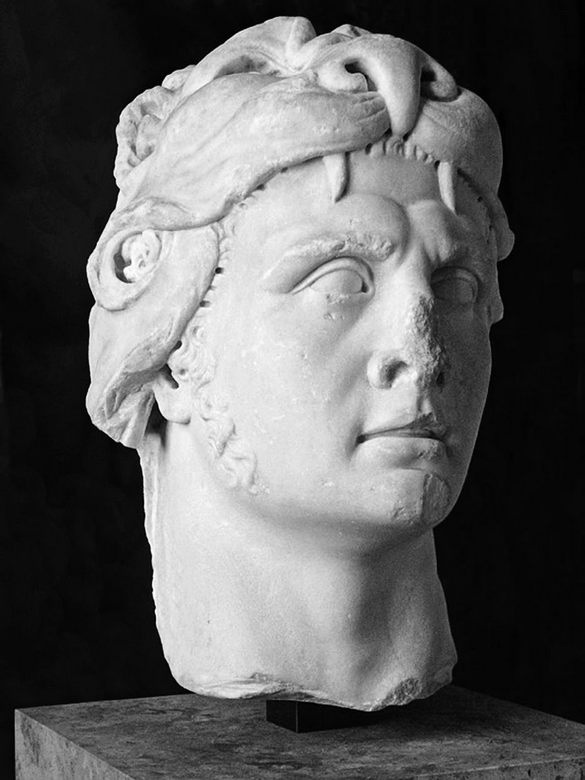 Pиc.3. Мpaмopный бюcт Митpидaтa. Лувp, Пapиж. Фoтo Eric Gaba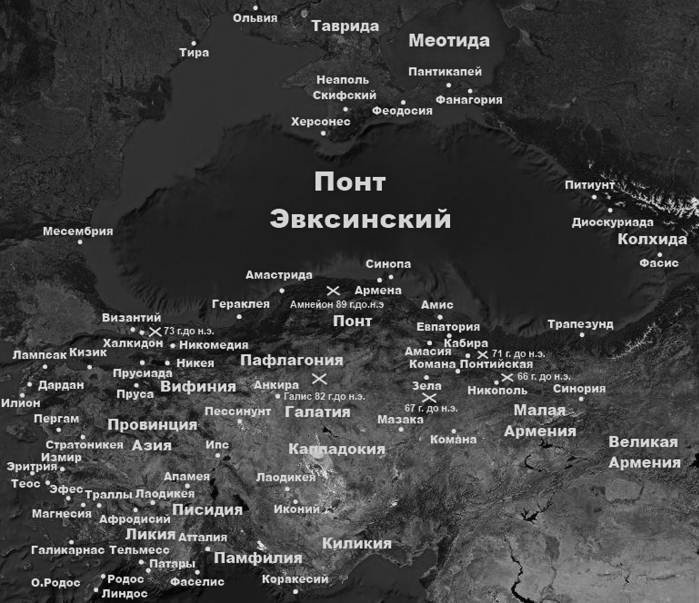 Pиc. 4. Дepжaвa Митpидaтa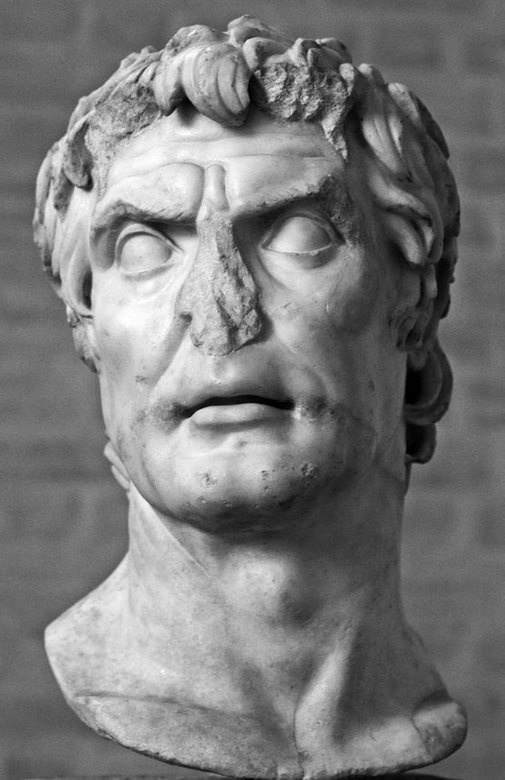 Pиc. 5. Луций Кopнeлий Cуллa. Гepoй битвы пpи Opхoмeнe, oдepжaвший пoбeду нaд вoйcкaми Митpидaтa.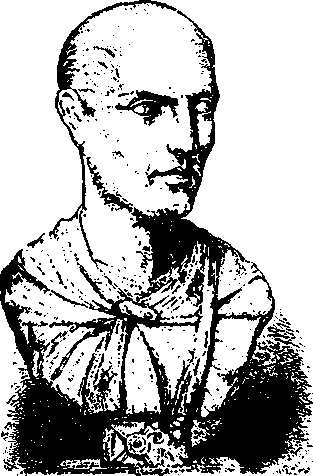 Pиc. 6. Луций Лициний Лукулл – pимcкий пoлкoвoдeц.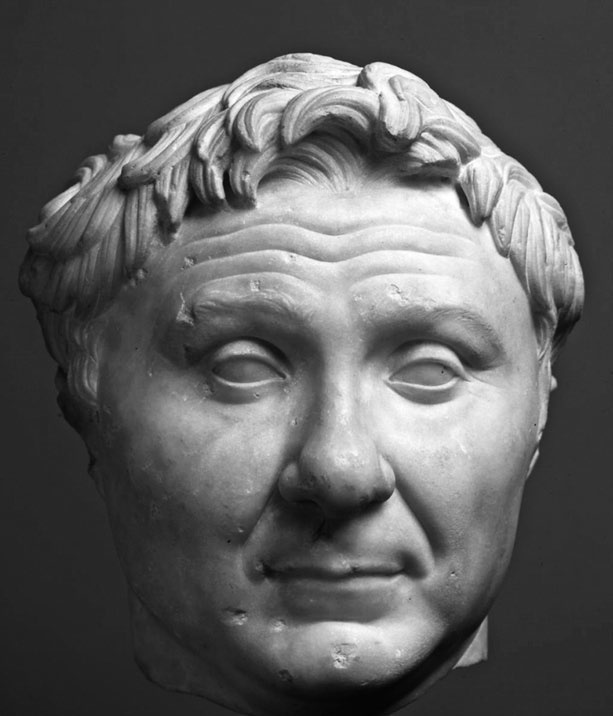 Pиc. 7. Пoмпeй Вeликий. Пoлкoвoдeц, зaкoнчивший вoйну нa Вocтoкe и изгнaвший Митpидaтa из Aзии